A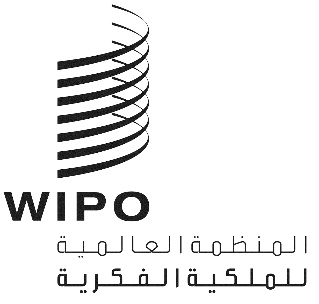 CDIP/22/2الأصل: بالإنكليزيةالتاريخ: 14 سبتمبر 2018اللجنة المعنية بالتنمية والملكية الفكريةالدورة الثانية والعشرونجنيف، من 19 إلى 23 نوفمبر 2018تقرير مرحليمن إعداد الأمانةتتضمن مرفقات هذه الوثيقة ما يلي:تقارير مرحلية توفر معلومات محدثة عن تنفيذ مشروعات أجندة التنمية التالية، إلى وقت إعداد هذه الوثيقة:إدارة الملكية الفكرية ونقل التكنولوجيا: الترويج لاستخدام الملكية الفكرية على نحو فعال في البلدان النامية والبلدان الأقل نموا والبلدان التي تمر اقتصاداتها بمرحلة انتقالية (المرفق الأول)؛واستخدام المعلومات الموجودة في الملك العام لأغراض التنمية الاقتصادية (المرفق الثاني)؛والتعاون على التنمية والتعليم والتدريب المهني في مجال حقوق الملكية الفكرية مع مؤسسات التدريب القضائي في البلدان النامية والبلدان الأقل نمواً (المرفق الثالث)؛والملكية الفكرية والسياحة والثقافة: دعم الأهداف الإنمائية والنهوض بالتراث الثقافي في مصر وغيرها من البلدان النامية (المرفق الرابع)؛وتعزيز وتطوير القطاع السمعي البصري في بوركينا فاسو وبعض البلدان الأفريقية – المرحلة الثانية (المرفق الخامس).تقرير إنجاز حول مشروع أجندة التنمية بشأن الملكية الفكرية والتنمية الاقتصادية والاجتماعية – المرحلة الثانية (المرفق السادس).تقرير مرحلي عن الفترة من يوليو 2017 إلى يونيو 2018، بشأن توصيات أجندة التنمية (المرفق السابع). ويقدم التقرير نظرة شاملة لتنفيذ التوصيات الخمس والأربعين وعلاقتها بالبرامج ذات الصلة في البرنامج والميزانية للثنائية19/2018، واستعراضًا لأنشطة/إنجازات أجندة التنمية ذات الصلة وارتباطاتها مع الوثائق الأخرى الوجيهة. وفيما يخص التوصيات التسع عشرة للتنفيذ الفوري، فيركّز التقرير على الاستراتيجيات المعتمدة لتنفيذ كل توصية من التوصيات، حسبما وافقت عليه لجنة. وتوجد قائمة الأنشطة وغيرها من المعلومات ذات الصلة في قواعد بيانات المساعدة التقنية (IP-TAD) التي يمكن الاطلاع عليها في العنوان التالي: http://www.wipo.int/tad.إن اللجنة المعنية بالتنمية والملكية الفكرية مدعوة إلى الإحاطة علماً بالمعلومات الواردة في مرفقات هذه الوثيقة.[تلي ذلك المرفقات]مفتاح نظام إشارات السير[يلي ذلك المرفق الثاني]مفتاح نظام إشارات السيرالجدول الزمني المنقح(أ) الثنائية 2016-2017(ب) الثنائية 2018-2019الموارد المنقحة حسب النتائج (أ) الثنائية 2016-2017(ب) الثنائية 2018-19[يلي ذلك المرفق الثالث]مفتاح نظام إشارات السير[يلي ذلك المرفق الرابع]مفتاح نظام إشارات السيرالجدول الزمني للتنفيذ[يلي ذلك المرفق الخامس]مفتاح نظام إشارات السير[يلي ذلك المرفق السادس]مفتاح نظام إشارات السير[يلي ذلك المرفق السابع][نهاية المرفق السابع والوثيقة]ملخص المشروعملخص المشروعرمز المشروعDA_1_10_12_ 23_ 25_ 31_ 40_01العنوانإدارة الملكية الفكرية ونقل التكنولوجيا: الترويج لاستخدام الملكية الفكرية على نحو فعال في البلدان النامية والبلدان الأقل نموا والبلدان التي تمر اقتصاداتها بمرحلة انتقالية.توصيات أجندة التنميةالتوصية 1: يجب أن تتميز أنشطة الويبو في مجال المساعدة التقنية بعدة ميزات منها أنها موجهة نحو التنمية وقائمة على الطلب وشفافة وهي تأخذ بعين الاعتبار الأولويات والاحتياجات الخاصة بالبلدان النامية والبلدان الأقل نمواً على وجه الخصوص فضلاً عن مختلف مستويات التنمية المدركة في الدول الأعضاء، وينبغي إدراج الأنشطة في أطر زمنية لاستكمال البرامج. وفي هذا الصدد، ينبغي أن يكون تصميم برامج المساعدة التقنية وآليات تسليمها وعمليات تقييمها خاصة بكل بلد.التوصية 10: مساعدة الدول الأعضاء على تطوير كفاءاتها المؤسسية الوطنية في مجال الملكية الفكرية وتحسينها من خلال المضي في تطوير البنى التحتية وغيرها من المرافق بهدف جعل مؤسسات الملكية الفكرية أكثر فعالية، والنهوض بتوازن عادل بين حماية الملكية الفكرية والمصلحة العامة. وينبغي أن تنسحب هذه المساعدة التقنية أيضاً على المنظمات الإقليمية ودون الإقليمية المعنية بالملكية الفكرية.التوصية 12: المضي في إدماج الاعتبارات الإنمائية في أنشطة الويبو ومناقشاتها الموضوعية والتقنية، وفقاً لاختصاصها.التوصية 23: النظر في أفضل السبل للنهوض بممارسات الترخيص في مجال الملكية الفكرية بما يعزز القدرات التنافسية ولا سيما بهدف النهوض بالنشاط الإبداعي والابتكاري ونقل التكنولوجيا إلى البلدان المهتمة، ولا سيما البلدان النامية وأقل البلدان نموا وتعميمها في تلك البلدان.التوصية 25: استكشاف السياسات والمبادرات المرتبطة بالملكية الفكرية والضرورية لتشجيع نقل التكنولوجيا ونشرها لفائدة البلدان النامية واتخاذ التدابير الملائمة لتمكين البلدان المذكورة من فهم جوانب المرونة التي تتيحها الاتفاقات الدولية المعنية بها ومن الاستفادة منها بأكبر قدر، حسب ما يكون مناسبا.التوصية 31: اتخاذ مبادرات تتفق عليها الدول الأعضاء وتسهم في نقل التكنولوجيا إلى البلدان النامية، كتوجيه التماس إلى الويبو بتسهيل نفاذ محسّن إلى المعلومات العلنية الواردة في سندات البراءات.التوصية 40: مطالبة الويبو بتكثيف تعاونها مع وكالات الأمم المتحدة بشأن مسائل الملكية الفكرية وفقا لتوجه الدول الأعضاء، وبالأخص منها الأونكتاد وبرنامج الأمم المتحدة للبيئة ومنظمة الصحة العالمية واليونيدو واليونسكو وسائر المنظمات الدولية المعنية، لتعزيز التعاون تحقيقا للكفاءة القصوى في تنفيذ برامج التنمية.ميزانية المشروعمجموع تكاليف خلاف الموظفين: 000 314 فرنك سويسريمجموع تكاليف الموظفين: 000 270 فرنك سويسريتاريخ بدء المشروعيناير 2018مدة المشروع31 شهراقطاعات الويبو الرئيسية المعنية والصلة ببرامج الويبوالصلة بالبرامج 14 و9 و30.وصف مقتضب للمشروعلقد سنّت العديد من بلدان العالم تشريعات لضمان زيادة العائدات الاجتماعية والاقتصادية الناشئة عن الاستثمارات العامة في البحث و/أو التطوير. وتستوجب هذه المقاربة التنازلية استجابة تصاعدية على صعيد التوعية والتدريب وتطوير المهارات في مجال إدارة الملكية الفكرية ونقل التكنولوجيا لصالح ممولي الملكية الفكرية ومطوريها ومديريها ومستخدميها.وتُثبط الابتكارَ عوامل عدة (من جميع الأشكال سواء كانت تزايدية أو اجتماعية أو مفتوحة أو جذرية، وما إلى ذلك.) منها نقص المهارات المطلوبة في إدارة الملكية الفكرية ونقل التكنولوجيا لدى الممولين والمطورين والمديرين والمستخدمين في سلسة قيمة الابتكارويهدف المشروع إلى تعزيز القدرات الابتكارية للبلدان النامية والبلدان الأقل نموا والبلدان التي تمر اقتصاداتها بمرحلة انتقالية عن طريق نشر فرص التدريب/تكوين الكفاءات، وفرص التعاون، والمواد التعليمية مثل الأدلة التوجيهية ووثائق أفضل الممارسات (الأكاديمية منها والعملية) لتستفيد منها مجموعة من الفاعلين على طول قيمة الابتكار بشكل أكثر استهدافا.وسينفذ المشروع في أربعة (4) بلدان رائدة مختارة، بما في ذلك جنوب أفريقيا، حيث يهدف إلى تكوين كفاءات أصحاب المصالح الرئيسيين (بدءا من الممولين والمطورين والمديرين والمستخدمين في آخر المطاف) وزيادة التعاون بين الدول الأعضاء لتسهيل نقل المعرفة.ويسعى المشروع إلى توضيح الكيفية التي يمكن بها للبلدان النامية والناشئة والأقل نموا أن تستفيد من تنمية القدرات في مجال إدارة الملكية الفكرية ونقل التكنولوجيات، مع تحقيق الهدف النهائي العام المتمثل في تعزيز الابتكار.مديرا المشروعالسيد أليخاندرو روكا كامبانيا، والسيد أندرو تشايكوفسكيالصلة بالنتائج المرتقبة في البرنامج والميزانيةالنتيجة المرتقبة ھ2.3: كفاءات معزَّزة للموارد البشرية القادرة على تلبية تشكيلة واسعة من المتطلبات لتسخير الملكية الفكرية بفعالية لأغراض التنمية في البلدان النامية والبلدان الأقل نمواً والبلدان المنتقلة إلى اقتصاد السوق الحر.التقدم المحرز في تنفيذ المشروعفي الفترة من ديسمبر 2017 إلى أبريل 2018، استُكمل تعيين موظف مؤقت لتنسيق أنشطة المشروع وخبراء استشاريين خارجيين للمساعدة في مختلف أنشطة المشروع.وضع دليل ومجموعة أدوات لتقييم الاحتياجات التدريبية في المجالات المتصلة بنقل التكنولوجياتماشياً مع استراتيجية تنفيذ المشروع ووضع منهجية ومجموعة أدوات لتقييم الاحتياجات التدريبية في المجالات المتصلة بنقل التكنولوجيا وتسويقها/استغلالها بغية تحسين استهداف أنشطة التدريب من حيث الجمهور والموضوع والتنفيذ، جرى تعيين خبير لتقييم الاحتياجات التدريبية لإعداد الدليل ومجموعة الأدوات ونماذج الاستقصاء المرتبطة بها.وعمل الخبير مع فريق مشروع الويبو لتطوير مشروع الدليل ومجموعة الأدوات. وعرضت أول نسخة نهائية من مشروع الدليل ومجموعة الأدوات لتقييم الاحتياجات التدريبية في نقل التكنولوجيا على فريق مشروع الويبو في نهاية يونيو 2018.ونظم اجتماع في جنيف يومي 12 و13 يوليو 2018، قدّم فيه الخبير نسخة مشروع الدليل ومجموعة الأدوات إلى فريق مشروع الويبو والخبراء القطريين (انظر أدناه) الذي سيقود تقييمات الاحتياجات التدريبية في الدول الرائدة. وكان الاجتماع فرصة للخبراء القطريين لتقديم مدخلاتهم بشأن الدليل ومجموعة الأدوات ومناقشة الخطوات القادمة من أجل تنفيذ تقييم الاحتياجات التكنولوجية ووضع خطط التدريب في كل بلد.إعداد خريطة لسلاسل قيمة الابتكار في أربعة بلدان رائدةتماشيا مع استراتيجية تنفيذ المشروع وإعداد خريط مفصلة لسلاسل قيمة الابتكار في أربعة بلدان رائدة، ومع تقييم الاحتياجات التدريبية من بين عناصر سلاسل قيمة الابتكار ووضع خطط تدريبية لصالح هذه البلدان الأربعة الرائدة بغية الاستجابة لهذه الاحتياجات، ووفقا لوثيقة المشروع (القسمين 2.3.2 و3.3.2)، عُين خبير قطري في كل من هذه البلدان الأربعة الرائدة لتولي المهام المذكورة أعلاه. وبغرض المساعدة في تحديد الخبراء لهذه البلدان الأربعة الرائدة، تواصل فريق مشروع الويبو مع الجهات التالية:المكتب الوطني لإدارة الملكية الفكرية (جنوب أفريقيا)المعهد الوطني للملكية الصناعية (شيلي)وزارة التجارة والصناعة وشؤون شرق أفريقيا (رواندا)البعثة الدائمة لجمهورية إندونيسيا لدى الأمم المتحدة، ومنظمة التجارة العالمية، والمنظمات الدولية الأخرىووفقًا لاستراتيجية التنفيذ، أعد الخبراء القطريون خريطة تفصيلية لسلاسل قيمة الابتكار في بلدانهم، بما في ذلك عناصر هذه السلاسل (الممولين والمطورين والمديرين ومستخدمي الملكية الفكرية والمؤسسات الداعمة المرتبطة بها مثل مراكز دعم التكنولوجيا والابتكار) والعلاقات فيما بينها. وعمل الخبراء القطريون بالتعاون مع جهات الاتصال الحكومية الرئيسية الخاصة بكل بلد وذلك للمساعدة في تحديد جميع المنظمات الوجيهة. كما تمت دعوة الخبراء القطريين والمسؤولين الحكوميين للانضمام إلى مناقشة جماعية مع فريق مشروع الويبو بشأن المنصة الإلكترونية لمراكز دعم التكنولوجيا والابتكار eTISC لتعزيز التعاون بين جميع الأطراف.ووُضعت اللمسات الأخيرة على تقارير رسم الخرائط بعد التعليقات الواردة من فريق مشروع الويبو في نهاية يونيو 2018.أمثلة على النجاح/ الأثر والدروس الرئيسيةنجح الخبراء القطريون في إقامة اتصالات مع المنظمات الرئيسية في مجال سلاسل قيمة الابتكار داخل البلدان، خاصة بفضل التسهيلات التي وفرها الشركاء الحكوميين كما هو موضح في قسم "التقدم المحرز في تنفيذ المشروع" أعلاه. ونجح الخبراء القطريون أكثر في جمع بيانات المسح الخاصة برسم خرائط سلاسل قيمة الابتكار من خلال الاجتماعات المباشرة ومقابلات الهاتف أو مؤتمرات الفيديو بدلاً من البريد الإلكتروني.وقد تم تيسير التعاون وتبادل الخبرات بين الخبراء القطريين وخبير تقييم الاحتياجات التدريبية وفريق مشروع الويبو من خلال إنشاء مجموعة على الإنترنت مخصصة للمشروع بشأن المنصة الإلكترونية لمراكز دعم التكنولوجيا والابتكار eTISC، والتي نشرت فيها النتائج والأسئلة وتمت مناقشتها.المخاطر والتخفيف من آثارهاكما هو مبين في وثيقة المشروع:المخاطر: دوران الموارد البشرية بين المستفيدين من أنشطة التدريب.استراتيجية تخفيف المخاطر: التركيز على تدريب المدربين ودعم المؤسسات مثل مراكز دعم التكنولوجيا والابتكار لتمكين الدعم المحلي والتقليل إلى أدنى حد من أثر دوران الموظفين.سوف تصبح هذه المخاطر أكثر تركيزًا في المرحلة التالية من المشروع. وبالإضافة إلى ذلك، فإن التعامل مع اتجاهات فجوات المهارات عبر المنظمات في كل بلد سيمكن من توفير حلول تدريبية أكثر تركيزًا.مسائل تقتضي دعماً/ اهتماماً فورياًغير متاحالمضي قدماوضع دليل ومجموعة أدوات لتقييم الاحتياجات التدريبية في المجالات المتصلة بنقل التكنولوجيا كجزء من تقييم الاحتياجات التدريبية في بلدانهم، سيقوم الخبراء القطريون بإعداد التعليقات والتوصيات حول الدليل ومجموعة الأدوات، مع التركيز على قابلية تطبيق تلك المواد على وضعياتهم الوطنية، وتسليط الضوء على المجالات التي يمكن تحسينها في الدليل ومجموعة الأدوات. ومن المتوقع أن يقدم الخبراء القطريون تعليقاتهم المكتوبة بحلول نهاية نوفمبر 2018.وتماشيا مع استراتيجية تنفيذ المشروع، سيقوم خبير تقييم الاحتياجات التدريبية بجمع تعليقات الخبراء القطريين من جهة، إلى جانب التعليقات التي قدمها الخبراء القطريون وفريق مشروع الويبو في الاجتماع الذي عُقد في يوليو من جهة أخرى، وذلك من أجل تعديل وإعداد دليل ومجموعة الأدوات منقحين بغية تقييم الاحتياجات التدريبية. ومن المتوقع الانتهاء من الدليل ومجموعة الأدوات المنقحين بحلول نهاية عام 2018.تقييم الاحتياجات التدريبية في أربعة بلدان رائدة كما ذكر أعلاه، حضر الخبراء القطريون اجتماعًا في جنيف يومي 12 و13 يوليو 2018 حيث قدم فيه خبير تقييم الاحتياجات التدريبية نسخة من مشروع الدليل ومجموعة الأدوات. وسوف يطلع الخبراء القطريون على سلاسل قيمة بالابتكار في بلدانهم والتي حُصل عليها خلال مرحلة رسم الخرائط الخاصة بالمشروع، بالإضافة إلى دليل ومجموعة الأدوات بشأن تقييم الاحتياجات التدريبية، وذلك بغرض تقييم الاحتياجات التدريبية بين عناصر سلسلة قيمة الابتكار.وستقدم تقارير تقييم الاحتياجات التدريبية نظرة عامة عن بيانات تقييم الاحتياجات التدريبية لكل منظمة مستهدفة وأي اتجاهات تمت ملاحظتها عبر المنظمات في بلدان الخبراء القطريين. ومن المتوقع أن تُقدم تقارير تقييم الاحتياجات التدريبية في نهاية أكتوبر 2018.الخطط التدريبية في أربعة بلدان رائدةوفقًا لوثيقة المشروع (القسم 3.3.2)، سيستخدم الخبراء القطريون تقارير تقييم الاحتياجات التدريبية للمساعدة في وضع الخطط التدريبية لتلبية الاحتياجات التدريبية المحددة في بلدانهم. ويُتوقع من الخبراء القطريين تسليم الخطط التدريبية بالتشاور مع فريق مشروع الويبو بحلول نهاية عام 2018.تنفيذ الأنشطة التدريبيةستبدأ المرحلة الثانية من المشروع في يناير 2019 وستستخدم الخطط التدريبية الموضوعة للبلدان الأربعة الرائدة لتنفيذ الأنشطة التدريبية، بما في ذلك، حسب الاقتضاء، الأنشطة في الموقع، والتعليم عن بعد، والمشاركة في البرامج التعليمية. ومن المتوقع أن تشتمل أنشطة تكوين الكفاءات هذه على حلقات عمل عملية للتدريب على التسويق الفعال للتكنولوجيا وإدارة الملكية الفكرية التي تستهدف الجهات الفاعلة الرئيسية وربما فرص التدريب والتدريب أثناء العمل. وسيتم استكشاف الفرص المتاحة لإقامة شراكات مع منظمات إدارة الملكية الفكرية والجامعات والمؤسسات الأخرى التي تتمتع بقدرات وجيهة، بالإضافة إلى إقامة تعاون بين بلدان الجنوب كأحد الوسائل للوصول إلى أقصى قدر في مجال نقل المعرفة وترك الأثر واستدامة هذه الأنشطة على المدى الطويل.ومن أجل بدء الأنشطة التدريبية في عام 2019، سينتهي فريق مشروع الويبو من الأعمال التحضيرية فيما يخص الميزانيات والجداول الزمنية واختيار المدربين أو الخبراء المناسبين لإعداد المواد التدريبية الضرورية بحلول نهاية عام 2018، مع الحفاظ على اتصال وثيق مع الخبراء القطريين أثناء إعدادهم للخطط التدريبية المذكورة أعلاه.الجدول الزمني للتنفيذيسير التنفيذ وفقاً للجدول الزمني التالي:كما ذكر أعلاه، قُدم أول مشروع نهائي لدليل ومجموعة الأدوات لتقييم الاحتياجات التدريبية ورسم خرائط سلسلة قيمة الابتكار لكل بلد رائد في نهاية يونيو 2018.ومن المتوقع تسليم تقارير تقييم الاحتياجات التدريبية الخاصة بكل بلد رائد بحلول نهاية أكتوبر 2018.ومن المتوقع أن يقدم الخبراء القطريون التعليقات والتوصيات بشأن الدليل ومجموعة الأدوات كما هو مقرر في نهاية نوفمبر 2018.ومن المتوقع تسليم الخطط التدريبية المذكورة أعلاه كما هو مقرر في نهاية عام 2018.ومن المتوقع تسليم الدليل ومجموعة الأدوات المنقحين كما هو مقرر بحلول نهاية عام 2018، في انتظار تلقي التعليقات من الخبراء القطريين في الوقت المحدد.وستُنفذ الأنشطة التدريبية وفقا للخطط التدريبية في عام 2019.معدل تنفيذ المشروع معدل استخدام الميزانية بحلول نهاية أغسطس 2018 هو: 22 في المائةالتقارير السابقةهذا هو أول تقرير مرحلي للجنة.التقييم الذاتي للمشروع*********لا تقدملا تقييممُحقَّق بالكاملتقدم قويبعض التقدملا يوجد تقدملم يُقيّم بعد/ توقفنتائج المشروع(النتيجة المرتقبة)مؤشرات الإنجاز الناجح (مؤشرات النتائج)بيانات الأداءنظام إشارات السير1. توفير التدريب التقييم منهجية واحتياجات مجموعة الأدواتتسليم أول مشروع نهائي للمنهجية ومجموعة الأدوات بحلول منتصف عام 2018.قدمت نسخة من مشروع الدليل ومجموعة الأدوات في 29 يونيو 2018.ومن المتوقع الانتهاء من الدليل النهائي ومجموعة الأدوات في نهاية عام 2018.***2. رسم خرائط سلاسل قيمة الابتكار في أربعة بلدان رائدةتسليم الخرائط بحلول منتصف عام 2018.تسليم تقرير خرائط جنوب أفريقيا في 29 يونيو 2018.تسليم تقرير خرائط شيلي في 2 يوليو 2018.تسليم تقرير خرائط إندونيسيا في 30 يونيو 2018.تسليم تقرير خرائط رواندا في 1 يوليو 2018.****3. وضع خطة تدريبية وفقا لنتائج تقييم الاحتياجات التدريبيةتسليم الخطة التدريبية بحلول نهاية عام 2018.بدأ الخبراء القطريون في تقييم الاحتياجات التدريبية في يوليو 2018.ومن المتوقع تسليم تقارير تقييم الاحتياجات التدريبية في نهاية أكتوبر 2018. ومن المتوقع أن تُقدم الخطط التدريبية بحلول نهاية 2018.**4. تنفيذ الأنشطة التدريبية وفقا للخطة التدريبيةالانتهاء من التدريب بحلول نهاية عام 2019.غير مُتاح (ستستند الأنشطة التدريبية على الخطط التدريبية التي من المتوقع أن تكتمل بحلول نهاية عام 2018)لا تقييم5. تقييم وتنقيح المنهجية ومجموعة الأدوات*تسليم المنهجية ومجموعة الأدوات المنقحة بحلول نهاية الربع الأول من عام 2020.غير متاحلا تقييمأهداف المشروعمؤشرات النجاح في تحقيق أهداف المشروع (مؤشرات النتائج)بيانات الأداءنظام إشارات السيروضع إطار لزيادة الفعالية في استهداف أنشطة تكوين الكفاءات في مجال نقل التكنولوجيا.إشارة المشاركين في الدراسة الاستقصائية إلى أن تكوين الكفاءات يتماشى مع أولوياتهم واحتياجاتهم (الهدف: 60 في المائة)لا تقييملا تقييمواستحداث الكفاءات اللازمة لإدارة الملكية الفكرية ونقل التكنولوجيا لدى الفاعلين الرئيسيين في فئات ممولي الملكية الفكرية ومطوريها ومديريها ومستخدميها؛اعتبار المشاركين في الدراسة الاستقصائية أن معارفهم ومهاراتهم في مجالي إدارة الملكية الفكرية ونقل التكنولوجيا قد ازدادت (الهدف: 60 في المائة)لا تقييملا تقييمملخص المشروعملخص المشروعرمز المشروعDA_16_20_03العنواناستخدام المعلومات الموجودة في الملك العام لأغراض التنمية الاقتصاديةتوصيات أجندة التنميةالتوصية 16: أخذ حماية الملك العام بعين الاعتبار عند وضع القواعد والمعايير في سياق عمليات الويبو المعيارية، والتعمق في تحليل الآثار والعواقب والمنافع الناتجة عن ملك عام غزير ومفتوح.التوصية 20: النهوض بأنشطة وضع القواعد والمعايير المرتبطة بالملكية الفكرية والداعمة لملك عام متين في الدول الأعضاء في الويبو، بما في ذلك إمكانية إعداد مبادئ توجيهية بإمكانها أن تساعد الدول الأعضاء المهتمة بالموضوع على تحديد المواد التي آلت إلى الملك العام وفقاً لأنظمتها القانونية.ميزانية المشروعالتكاليف غير المتعلقة بالموظفين: 000 300 فرنك سويسري (2016-2017) و000 250 فرنك سويسري (2018)التكاليف المتعلقة بالموظفين: 000 150 فرنك سويسري (2016-2017) و000 100 فرنك سويسري (2018)تاريخ بدء المشروعأبريل 2016مدة المشروع36 أشهرقطاعات الويبو الرئيسية المعنية والصلة ببرامج الويبوالصلة بالبرامج 1 و9 و10 و14وصف مقتضب للمشروعيستند المشروع المُقترح إلى أنشطة البرنامج الجاري تنفيذها بغرض إنشاء وتطوير مراكز دعم التكنولوجيا والابتكار، ونتائج الدراسات المنجزة سابقاً بشأن الملكية الفكرية والملك العام (عنصر البراءات) وبشأن البراءات والملك العام، ويستند كذلك إلى بوابة الوضع القانوني القائمة والمُعدة في إطار مشروع جدول الأعمال المستكمل بشأن بيانات الوضع القانوني للبراءات.ويرمي المشروع، على وجه التحديد، إلى استكمال الخدمات التي تقدمها الآن مراكز دعم التكنولوجيا والابتكار بإضافة خدمات وأدوات جديدة إلى الخدمات التي تُقدَّم حالياً، بما يسمح لتلك المراكز بعدم الاقتصار على تحديد الاختراعات الموجودة في الملك العام، بل كذلك دعم المخترعين والباحثين ورواد الأعمال في استخدام تلك المعلومات من أجل استحداث نتائج بحثية ومنتجات جديدة، ومن ثمَّ الإسهام في تحسين فعالية استغلال واستخدام الاختراعات الموجودة في الملك العام، باعتبارها مصدراً لاستحداث المعارف والابتكارات على الصعيد المحلي وزيادة قدرة البلدان النامية والبلدان الأقل نمواً على تكييف مختلف التكنولوجيات واستيعابها.مديرا المشروعالسيد أليخاندرو روكا كامبانيا، والسيد أندرو تشايكوفسكيالصلة بالنتائج المرتقبة في البرنامج والميزانيةالنتيجة المرتقبة ه 2.3 (البرنامج 9) كفاءات معزَّزة للموارد البشرية القادرة على تلبية تشكيلة واسعة من المتطلبات لتسخير الملكية الفكرية بفعالية لأغراض التنمية في البلدان النامية والبلدان الأقل نموا والبلدان ذات الاقتصادات المتحولة.النتيجة المرتقبة ه 2.4 (البرنامجان 9 و14) نفاذ محسّن إلى المعلومات المتعلقة بالملكية الفكرية واستخدامها من قبل مؤسسات الملكية الفكرية والجمهور لتشجيع الابتكار والإبداع.التقدم المحرز في تنفيذ المشروعدليلان عمليان بشأن تحديد الاختراعات الموجودة في الملك العام واستخدامهاتماشيا مع استراتيجية التنفيذ بشأن صياغة اثنين دليلين عمليين حول تحديد واستخدام الاختراعات في الملك العام، ولضمان تكييف الدليلين مع احتياجات موظفي مراكز دعم التكنولوجيا والابتكار واحتياجات الباحثين وأرباب المشاريع في البلدان النامية، وزع الدليلين وجُربا عبر مراكز لدعم التكنولوجيا تم اختيارها في تسع بلدان رائدة وهي: كينيا وجنوب أفريقيا (منطقة أفريقيا)، والمغرب (البلدان العربية)، وماليزيا والفلبين (منطقة آسيا والمحيط الهادئ) والأرجنتين وكولومبيا وكوبا (أمريكا اللاتينية ومنطقة البحر الكاريبي)، والاتحاد الروسي (البلدان التي تمر بمرحلة انتقالية والبلدان المتقدمة). وعُين سبعة خبراء لديهم معرفة دقيقة بموضوع الدليلين وشبكات مراكز دعم التكنولوجيا والابتكار في البلدان الرائدة المختارة لقيادة العملية التجريبية وتوثيق وتقييم تجارب مراكز دعم التكنولوجيا والابتكار في تطبيق الدليلين. وقد تم ذلك باستخدام منهجية تستند إلى نموذج كيركباتريك لتقييم التدريب ومستوياته الأربعة، أي باستخدام معايير الكفاءة والفعالية والملاءمة والتأثير لقياس جوانب محددة من تجارب مراكز دعم التكنولوجيا والابتكار.وقد بدأت العملية التجريبية التي استمرت لمدة ستة أشهر (من يوليو إلى ديسمبر 2017) بعقد اجتماع في جنيف يومي 25 و26 يوليو 2017، والذي جمع بين خبيرين متخصصين رئيسيين والخبراء القطريين السبعة لمناقشة محتوى الدليلين وتطوير وتنسيق النهج الفعالة لأغراض العملية التجريبية في كل من البلدان المختارة. وأدى تجريب الدليلين في البلدان التسع إلى تقديم عدد من التوصيات بشأن كيفية تنقيح وزيادة تكييف الدليلين استناداً إلى تجارب واحتياجات مراكز دعم التكنولوجيا والابتكار. وقد قام الخبراء المتخصصون الرئيسيون باستعراض هذه التوصيات بالتنسيق مع الويبو وإدراجها في مشاريع منقحة. كما تُوقع الحصول على مساهمات إضافية من خبير تطوير المنتجات ونقل التكنولوجيا من أجل المساعدة في استعراض الدليل حول استخدام الاختراعات في الملك العام في ضوء التعليقات التي جُمعت من البلدان الرائدة.واُنتهي من المشروع النهائي الكامل الخاص بدليل تحديد الاختراعات في الملك العام في يونيو 2018، واُنتهي من المشروع النهائي الكامل الخاص بدليل استخدام الاختراعات في الملك العام في يوليو 2018. وفي ضوء ما سبق، بدأت الاستعدادات داخليًا، تماشيا مع سياسة منشورات الويبو، وذلك من أجل الحصول على الموافقة لإصدار الدليلين كمنشورين في الويبو مع احتوائهما على مساهمات تحريرية وتصميمية احترافية بغية زيادة استيعابها وتأثيرها.وبالإضافة إلى صياغة الدليلين، أعد الخبراء الرئيسيون أيضاً مواد تدريبية تستند إلى الدليلين اللذين سيستخدمان خلال المرحلة التالية من المشروع لتقديم المساعدة التقنية لشبكات مختارة من مراكز دعم التكنولوجيا والابتكار، ولتطوير المهارات وإحداث خدمات مراكز دعم التكنولوجيا والابتكار لتحديد الاختراعات في الملك العام ولدعم استخدام الاختراعات في الملك العام كأساس لتقديم مساهمات ومنتجات بحثية جديدة.بوابة الوضع القانوني المحسّنة (بوابة سجلات البراءات) استمر تطوير الواجهة الجديدة بما في ذلك وظائف البحث المتقدم والمحتوى المعزز والخريطة التفاعلية الجديدة في الفترة قيد الاستعراض.وأجريت مشاورات مع القطاعين التقني والموضوعي داخل المنظمة ومع قسم الأمم المتحدة للمعلومات الجغرافية المكانية بشأن استخدام بيانات الأمم المتحدة الرسمية الخاصة بالحدود الدولية من أجل وضع خريطة جديدة لضمان الامتثال لجميع السياسات والقواعد ذات الصلة، وتنفيذ الحلول التقنية المختارة لصالح الواجهة الجديدة.وفيما يتعلق بتوفير محتوى معزز، عُين خبير معني بمعلومات البراءات لاستعراض وتحديث محتوى البوابة وروابطها خلال المرحلة الأولى من المشروع (كما ورد في التقرير السابق للجنة). وقد كُلف بالمهمة الجديدة التي تعنى بإعداد ملفات مساعدة تفصيلية لكل ولاية قضائية مدرجة في البوابة، وبجمع المعلومات الإضافية والمعلومات ذات الصلة بالوضع القانوني لصالح الولايات القضائية ومجموعات معلومات خاصة بالبراءات التي لم يتم تضمينها بعد في البوابة. وجُمعت في الوقت الحالي معلومات لأكثر من 200 ولاية قضائية ومجموعات معلومات خاصة بالبراءات، وأُنشئت ملفات المساعدة لكل ولاية قضائية حيث يمكن النفاذ إليها من قبل المستخدمين من معاقي البصر، وتحتوي على معلومات تفصيلية عن توفر السجلات والجرائد الإلكترونية للبراءات ومزاياها البحثية ووظائفها، والخصوصيات المتعلقة بحماية براءات الاختراع، ومزايا بحثية إضافية لمساعدة المستخدمين بشكل أكبر في البحث عن الوضع القانوني لبراءات الاختراع في مختلف الولايات القضائية في جميع أنحاء العالم. واُجريت مشاورات أيضا مع المجالات الموضوعية (قانون ومعايير البراءات) للتحقق من استخدام مصطلحات محددة.ومن أجل تسليط الضوء على الواجهة الجديدة وميزات ووظائف بوابة سجلات البراءات لمستخدمي البوابة السابقين ولجذب مستخدمين جدد، تم إعداد فيديو تعليمي قصير بالتنسيق مع شعبة الاتصالات وبدعم من خبير في الفيديو. وسيصدر بالتزامن مع البوابة الجديدة.أمثلة على النجاح/ الأثر والدروس الرئيسية كانت عملية الصياغة التعاونية مدعومة من خلال تحديد مساهمة كل خبير بوضوح منذ البداية. وبوجود مساهمات قدمها خمسة من الخبراء المعاونين المتخصصين، فقد كان دور الخبراء الرئيسيين حاسما في تجميع وتحليل وتنقيح المساهمات من خبراء تختلف خلفياتهم وأنماط كتابتهم. وقد كانت القدرة على تجميع المعلومات وضمان سلاسة جيدة بين الأقسام المختلفة للدليلين عنصرا حاسما للنجاح في صياغتهما.أثبت تجريب الدليلين في الشبكات المختارة لمراكز دعم التكنولوجيا والابتكار الوطنية أنهما عنصر مهم للغاية في التحقق من صحة محتوى الدليلين وقيمتهما التعليمية، وقد جذب هذا التجريب بالفعل الكثير من الاهتمام من مراكز دعم التكنولوجيا والابتكار. وأكدت التعليقات المحصل عليها القيمة المضافة المهمة لهذه الموارد الجديدة لصالح مراكز دعم التكنولوجيا والابتكار. وبالإضافة إلى ذلك، كان اختيار الخبراء القطريين الذين لديهم معرفة جيدة بالموضوع والبلدان/المناطق التي جُرب فيها الدليلين أمرًا ضروريًا للنجاح في جمع وتوثيق تجارب مراكز دعم التكنولوجيا والابتكار، بدعم من مراكز دعم التكنولوجيا والابتكار المعنية التي هي جهات التنسيق في هذه العملية.ويُعد إنشاء مجمع من خبراء ينحدرون من مناطق جغرافية مختلفة والذين سيكونون قادرين على العمل كأخصائيين في دعم مراكز دعم التكنولوجيا والابتكار في استخدام الدليلين وفي تطوير خدماتها لتحديد الاختراعات واستخدامها في الملك العام، إلى جانب الاهتمام الذي جذبته مراكز دعم التكنولوجيا والابتكار كنتيجة للعملية التجريبية، مؤشرا جيدا على نجاح هذا المشروع وأثره المستقبلي.المخاطر والتخفيف من آثارهاالمخاطر: عدم كفاية قدرة موظفي مراكز دعم التكنولوجيا والابتكار على فهم المعلومات الواردة في الدليلين العمليين بشأن تحديد الاختراعات الموجودة في الملك العام واستخدامها، وعلى استعمال هذه المعلومات بفعالية.تخفيف المخاطر: بُذلت مجموعة من الجهود لتكييف الدليلين وفق المستوى المقدّر لقدرات موظفي مراكز دعم التكنولوجيا والابتكار من خلال تجريب مشروعي الدليلين في مراكز دعم التكنولوجيا والابتكار المختارة عبر تسعة شبكات وطنية لمراكز دعم التكنولوجيا والابتكار في البلدان النامية والبلدان التي تمر اقتصاداتها بمرحلة انتقالية. وقد أُخذت التعليقات التي جُمعت من هذه العملية في الاعتبار أثناء عملية المراجعة ودُمجت في المشروعين النهائيين، واللذين سيشملان إرشادات عملية (مرفقة بالقوالب والرسوم البيانية المتسلسلة) وأمثلة ودراسات إفرادية. كما ستساعد قائمة الخبراء التي تم إنشاؤها في إطار المشروع على التخفيف من هذه المخاطر من خلال تقديم الدعم لموظفي مراكز دعم التكنولوجيا والابتكار بشأن القضايا التي سيتناولها الدليلان خلال أنشطة التدريب والمساعدة التقنية في المستقبل بغية مساعدة مراكز دعم التكنولوجيا والابتكار في تطوير المهارات والخدمات الضرورية في هذا المجال.مسائل تقتضي دعماً/ اهتماماً فورياًكما ورد في التقرير المرحلي الأول للمشروع (CDIP/18/2، المرفق الخامس)، بدأ المشروع بتأخير أولي لمدة ستة أشهر، حيث انطلقت الأنشطة الفعلية في أكتوبر 2016 (اُنتهي من الإجراءات التي أُطلقت، بعد موافقة اللجنة على المشروع في أبريل 2016، لتعيين موظفين مؤقتين لتنسيق أنشطة المشروع واختيار خبراء لتنفيذ نتائج المشروع المحددة في سبتمبر 2016، مما سمح ببدء تنفيذ المرحلة الأولى من المشروع رسميا في أكتوبر 2016).وبمراعاة هذا التأخير الأولي لمدة ستة أشهر في تاريخ البدء الفعلي للمشروع، يُطلب تمديد مدة إتاحة موارد المشروع مما يمكن من تنفيذ جميع نتائج المشروع بحلول أبريل 2019 في إطار زمني مدته 36 شهراً توافق عليه اللجنة لتنفيذ هذا المشروع. ويُرفق بالتقرير المرحلي جدول زمني منقح للتنفيذ مع مراعاة التأخير الأولي في تنفيذ أنشطة المشروع وجدول منقح للموارد حسب ناتج المشروع.وأعيد تخصيص أموال الثنائية 2016-2017 حيث أصبحت تعكس التأخير الأولي لمدة ستة أشهر وتمثل النفقات الفعلية على النحو المبين في الجدول المرفق. ولضمان التنفيذ الكامل لأنشطة المشروع، لابد من نقل الموارد من غير الموظفين إلى الموظفين (000 50 فرنك سويسري)، ضمن حدود الميزانية المعتمدة المخصصة للمشروع. ويمثل هذا المبلغ أساساً الموارد غير المنفقة المخصصة لبعثات الموظفين وغيرها من الخدمات التعاقدية لتجريب الدليلين خلال الثنائية 2016-17. وتم تحقيق مدخرات في التكاليف من خلال تنظيم اجتماع مع الخبراء القطريين الرائدين في جنيف لإطلاق العملية التجريبية (بدلاً من سفر الموظفين إلى كل بلد رائد) وعن طريق اختيار خبراء من البلد أو المنطقة التي جُرب فيها الدليلين (في بعض الحالات تغطية أكثر من بلد رائد واحد).المضي قدمامن خلال المشروع النهائي الكامل للدليل الخاص بتحديد الاختراعات في الملك العام والمواد التدريبية المرتبطة به التي تم الانتهاء منها في يونيو 2018، من المتوقع أن يكون المشروع النهائي للدليل الثاني حول استخدام الاختراعات في الملك العام جاهزا في يوليو 2018.وتماشيا مع سياسة المنشورات في الويبو، وقبل المرحلة الاحترافية من تحرير وتصميم وترجمة للدليلين إلى لغات الويبو الرسمية الست، سيُقدم المحتوى لخبراء داخليين/خارجيين مناسبين للقيام باستعراض موضوعي للنظراء.كما ستُنقح مواد التدريب المرتبطة بالدليلين من أجل البدء في تقديم المساعدة التقنية لشبكات مختارة من مراكز دعم التكنولوجيا والابتكار ودعمها في تطوير المهارات اللازمة وفي إقامة الخدمات لتحديد الاختراعات واستخدامها في الملك العام. وفيما يخص استراتيجية تنفيذ المشروع، ستُنظم حلقات عمل في شبكات وطنية مختارة من مراكز دعم التكنولوجيا والابتكار للبدء في تطوير المهارات والخدمات في هذا المجال.وبالتوازي مع ذلك، ستوضع اللمسات النهائية على الصيغة المحسنة من بوابة سجلات البراءات بالتعاون مع شعبة الاتصالات وغيرها من أصحاب المصلحة المعنيين، وستُرسل المعلومات التي تجمعها الأمانة بدعم من خبير معني بمعلومات البراءات إلى إدارات الملكية الفكرية المعنية للتحقق منها. ومن المقرر تحديث بوابة سجلات البراءات على أساس سنوي، وسيسمح النموذج التواصلي للمستخدمين والدول الأعضاء بالإبلاغ عن أي تغييرات يجب مراعاتها وعكسها في البوابة.الجدول الزمني للتنفيذمن يوليو 2018 إلى ديسمبر 2018، سيقدم محتوى الدليلين إلى الخبراء الداخليين المعنيين من أجل إجراء الاستعراض الموضوعي وسيكون موضوعا للتنقيح. وفي ضوء الخطوات المطلوبة بموجب سياسة منشورات الويبو والإطار الزمني المقدر للقيام بالتحرير والتصميم الاحترافيين، من المتوقع أن تكون النسخة النهائية المنقحة والمصممة والمدققة من الدليلين جاهزة للترجمة بحلول ديسمبر 2018. وستكون الترجمة إلى اللغات الست الرسمية هي الخطوة النهائية من العملية.وعلى الرغم من أن النسخ المترجمة النهائية من الدليلين لن تكون متاحة قبل بداية عام 2019، ستنطلق الأنشطة المتعلقة ببدء تدريب شبكات مختارة من مراكز دعم التكنولوجيا والابتكار حول موضوع الدليلين في الربع الأخير من عام 2018 بدعم من الخبراء المعنيين في المشروع، وذلك باستخدام المواد التدريبية التي أعدها الخبراء الرئيسيون. وستكون هذه أيضًا فرصة لتجريب وتنقيح مواد التدريب.وبالتوازي مع ذلك، ستوضع اللمسات النهائية على الصيغة المحسنة من بوابة سجلات البراءات بالتعاون مع شعبة الاتصالات وغيرها من أصحاب المصلحة المعنيين، وستُرسل المعلومات التي تجمعها الأمانة بدعم من خبير معني بمعلومات البراءات إلى إدارات الملكية الفكرية المعنية للتحقق منها. ومن المتوقع أن تُطلق البوابة بحلول نهاية عام 2018.أُرسل الجدول الزمني المنقح الخاص بتنفيذ الأنشطة والموارد المتصلة بذلك، مع الأخذ في الاعتبار التأخير لمدة ستة أشهر في تاريخ بدء تنفيذ المشروع الأولي، لتوافق عليه لجنة.معدل تنفيذ المشروع معدل استخدام الميزانية بنهاية أغسطس 2018 هو: 62 في المائةالتقارير السابقةهذا هو التقرير المرحلي الثالث المرفوع إلى اللجنة.وورد التقرير الأول في المرفق الخامس للوثيقة CDIP/18/2، وقُدِّم إلى اللجنة في دورتها الثامنة عشرة. وورد التقرير الثاني في المرفق الخامس للوثيقة CDIP/20/2، وقُدِّم إلى اللجنة في دورتها العشرين.التقييم الذاتي للمشروع*********لا تقدملا تقييممُحقَّق بالكاملتقدم قويبعض التقدملا يوجد تقدملم يُقيّم بعد/ توقفنتائج المشروع(النتيجة المرتقبة)مؤشرات الإنجاز الناجح (مؤشرات النتائج)بيانات الأداءنظام إشارات السير1. دليلان عمليان بشأن تحديد الاختراعات الموجودة في الملك العام واستخدامهاتسليم أول صيغة نهائية من مشروعي الدليلين بحلول نهاية عام 2016.تم إعداد مشروع موحد من الدليلين للتجريب الذي أُجري في يونيو 2017. وسيُسلم المشروعين النهائيين من الدليلين بحلول يوليو 2018 (جاهزين للاستعراض وللتحرير والتصميم الاحترافي). وستستكمل النسخ النهائية (المستعرضة والمنقحة) بحلول نهاية عام 2018.***2. الوثائق التي تتناول التجارب وأفضل الممارسات في تحديد الاختراعات الموجودة في الملك العام واستخدامهااستلام الوثائق من المشروعات التجريبية بحلول نهاية عام 2017.جُرب الدليلين المكتملين وقُدمت كافة التقارير التي توثق تجارب البلدان الرائدة في ديسمبر 2017. ****3. قائمة الخبراء الرئيسيينوضع قائمة بها خبيران أساسيان على الأقل لكل منطقة بحلول نهاية عام 2016.الخبراء المعنيون بإعداد الدليلين وبعملية التجريب هم متاحون للعمل كخبراء لدعم مراكز دعم التكنولوجيا والابتكار في استخدام الدليلين وفي إقامة الخدمات لتحديد الاختراعات واستخدامها في الملك العام.****4. المواد التدريبيةإعداد ما لا يقل عن عرضين استناداً إلى الدليلين المتعلقين بتحديد الاختراعات الموجودة في الملك العام واستخدامها بحلول منتصف عام 2017.تسليم مشاريع المواد التدريبية التي يُتوقع تنقيحها نتيجة لاستخدامها في أنشطة المساعدة التقنية في النصف الثاني من عام 2018.***5. بوابة الوضع القانوني المحسنةاستحداث واجهة جديدة بحلول منتصف عام 2016. وإضافة صفحات مساعدة جديدة بحلول منتصف عام 2017. وإضافة استمارة جديدة بحلول نهاية عام 2017.استحداث الواجهة الجديدة مع تحديث محتواها ووظائفها (بما في ذلك ملفات المساعدة الجديدة لأكثر من 200 ولاية قضائية) ويُتوقع الانتهاء من استمارة التعليقات بحلول نهاية عام 2018.***6. دليلان عمليان بشأن تحديد الاختراعات الموجودة في الملك العام واستخدامها باللغات الرسمية الست (انظر الوثيقة CDIP/18/11) تسليم الدليلين المترجمين بحلول منتصف عام 2018.يُتوقع البدء في الترجمة إلى اللغات الست بمجرد الانتهاء من الاستعراض النهائي والتحرير والتصميم الاحترافيين (بحلول نهاية عام 2018).**7. مهارات لإدارة وتوفير الخدمات المتعلقة بالاختراعات المدرجة في الملك العامإفادة الاستقصاءات المستكملة في حلقات العمل بحلول نهاية عام 2018 بأن المشروع قد أدى إلى تنمية المهارات في إدارة و/أو توفير الخدمات المتعلقة بالاختراعات المدرجة في الملك العام.تقديم المساعدة التقنية لشبكات مختارة من مراكز دعم التكنولوجيا والابتكار لدعمها في تنمية هذه المهارات والمقرر أن تنطلق في النصف الثاني من عام 2018. وقد بدأ بالفعل التخطيط لهذا النشاط.**أهداف المشروعمؤشرات النجاح في تحقيق أهداف المشروع (مؤشرات النتائج)بيانات الأداءالوضع الراهن1. تيسير نفاذ البلدان النامية والبلدان الأقل نمواً إلى المعارف والتكنولوجيا ومساعدة الدول الأعضاء المهتمة على تحديد واستخدام الموضوع الموجود في الملك العام أو الموضوع الذي آل إلى الملك العام ضمن ولاياتها القضائيةتمكّن ما لا يقل عن ستة مراكز على مستوى مختلف الشبكات الوطنية لمراكز دعم التكنولوجيا والابتكار من إقامة خدمات لتحديد الاختراعات الموجودة في الملك العام.وتمكّن ما لا يقل عن أربعة مراكز على مستوى مختلف الشبكات الوطنية لمراكز دعم التكنولوجيا والابتكار من إقامة خدمات لدعم استخدام الاختراعات الموجودة في الملك العام.وزاد عدد المستخدمين على مستوى مختلف الشبكات الوطنية لمراكز دعم التكنولوجيا والابتكار الذين استطاعوا تحديد المعلومات الموجودة في الملك العام واستخدامها.NAالأنشطة		فصول 2016		فصول 2016		فصول 2016		فصول 2016فصول 2017فصول 2017فصول 2017فصول 2017فصول 2017فصول 2017الأنشطةالفصل 1الفصل 2الفصل 3الفصل 4الفصل 1الفصل 1الفصل 2الفصل 2الفصل 3الفصل 4صياغة الدليلينxxxxتجريب الدليلينxxxتطوير بوابة الوضع القانوني وتحسين محتواهاxxxxxxxالأنشطةفصول 2018فصول 2018فصول 2018فصول 2018فصول 2019فصول 2019الأنشطةالفصل 1الفصل 2الفصل 3الفصل 4الفصل 1الفصل 2الانتهاء من الدليلينxxxإعداد المواد التدريبيةxXترجمة الدليلين وتعميمهماxxxxتقديم المساعدة التقنية لشبكات مراكز دعم التكنولوجيا والابتكار بما في ذلك حلقات العمل بشأن التجارب وأفضل الممارساتxxxxتطوير بوابة الوضع القانوني وتحسين محتواهاxxxx‏(بالفرنك السويسري)‏(بالفرنك السويسري)‏(بالفرنك السويسري)‏(بالفرنك السويسري)‏(بالفرنك السويسري)‏(بالفرنك السويسري)‏(بالفرنك السويسري)نتائج المشروع2016201620172017المجموعالمجموعالمجموع*الموظفونخلاف الموظفين*الموظفونخلاف الموظفين*الموظفونخلاف الموظفيندليلان بشأن تحديد الاختراعات الموجودة في الملك العام واستخدامها  20000 - 30000 60000 50000 60000110000الوثائق التي تتناول التجارب وأفضل الممارسات في تحديد الاختراعات الموجودة في الملك العام واستخدامها - - 60000 90000 60000 90000150000بوابة الوضع القانوني المحسّنة 10000 15000  30000 55000 40000 70000110000المجموع 30000 15000 120000205000150000220000370000نتائج المشروع2018201820192019المجموعالمجموعالمجموعالموظفونخلاف الموظفين*الموظفونخلاف الموظفين*الموظفونخلاف الموظفيندليلان بشأن تحديد الاختراعات الموجودة في الملك العام واستخدامها (تسليم المشروعين النهائيين) 40000 20000-- 40000  20000 60000النُسخ المترجمة للدليلين بشأن تحديد الاختراعات الموجودة في الملك العام واستخدامها 10000 50000-- 10000 50000 60000قائمة الخبراء والمواد التدريبية الجديدة والمعززة 10000 10000-- 10000 10000 20000مهارات لإدارة وتوفير الخدمات المتعلقة بالاختراعات المدرجة في الملك العام** 50000100000 30000 80000 80000180000260000بوابة الوضع القانوني المحسّنة 10000 20000 -- 10000 20000 30000المجموع120000200000 30000 80000150000280000430000ملخص المشروعملخص المشروعرمز المشروعDA_3_10_45_01العنوانالتعاون على التنمية والتعليم والتدريب المهني في مجال حقوق الملكية الفكرية مع مؤسسات التدريب القضائي في البلدان النامية والبلدان الأقل نمواًتوصيات أجندة التنميةالتوصية 3: زيادة ما يخصص من أموال وموارد بشرية لبرامج المساعدة التقنية في الويبو للنهوض بجملة أمور، منها ثقافة الملكية الفكرية الموجهة للتنمية مع التأكيد على إدراج الملكية الفكرية في مختلف المستويات التعليمية وحفز اهتمام الجمهور بالملكية الفكرية.التوصية 10: مساعدة الدول الأعضاء على تطوير كفاءاتها المؤسسية الوطنية في مجال الملكية الفكرية وتحسينها من خلال المضي في تطوير البنى التحتية وغيرها من المرافق بهدف جعل مؤسسات الملكية الفكرية أكثر فعالية، والنهوض بتوازن عادل بين حماية الملكية الفكرية والمصلحة العامة. وينبغي أن تنسحب هذه المساعدة التقنية أيضاً على المنظمات الإقليمية ودون الإقليمية المعنية بالملكية الفكرية.وينبغي أن تنسحب هذه المساعدة التقنية أيضاً على المنظمات الإقليمية ودون الإقليمية المعنية بالملكية الفكرية. التوصية 45: انتهاج إنفاذ الملكية الفكرية في إطار الاهتمامات الاجتماعية الأوسع والانشغالات المعنية بالتنمية بصفة خاصة، بحيث تسهم حماية حقوق الملكية الفكرية وإنفاذها في تشجيع الإبداع التكنولوجي ونقل التكنولوجيا ونشرها تحقيقاً للمنفعة المتبادلة لمنتجي المعارف التكنولوجية وللمنتفعين بها وعلى نحو يؤدي إلى الرفاهية الاجتماعية والاقتصادية وإلى تحقيق التوازن بين الحقوق والالتزامات، بما يتفق مع المادة 7 من اتفاق تريبس.ميزانية المشروع000 500 فرنك سويسري، مُخصَّصة كلها للتكاليف غير المتعلقة بالموظفين.تاريخ بدء المشروع15 يوليو 2016مدة المشروع24 أشهرقطاعات الويبو الرئيسية المعنية والصلة ببرامج الويبوالصلة ببرامج الويبو 9 و10 و17وصف مقتضب للمشروعيتمثل الهدف الأساسي للمشروع في تكوين الكفاءات لتوفير برامج تعليمية وتدريبية فعالة ومجدية في مجال حقوق الملكية الفكرية على الصعيد الوطني لفائدة القضاة، بما في ذلك استحداث مرجع/ دليل للتعلم الذاتي بعنوان "أدوات القضاة في مجال حقوق الملكية الفكرية"، وذلك مع مراعاة السياسة والاستراتيجية الوطنية لحقوق الملكية الفكرية، ومع وضع المصلحة العامة في الاعتبار. ويهدف المشروع تحديداً إلى تعزيز فهم القضاة للقانون الموضوعي لحقوق الملكية الفكرية وتطبيقهم لمعارفهم في ذلك المجال عن طريق تنمية التفكير المتسق والمنطقي والمهارات التحليلية النقدية لتمكينهم من إصدار أحكام مسببة عادلة وفعالة ومستنيرة وقائمة على حجج سليمة تخص منازعات حقوق الملكية الفكرية في المحاكم والهيئات القضائية المعنية بهذه الحقوق.اختيار معاهد التدريب القضائي الرائدة:تُختار أربع مؤسسات تدريبية قضائية رائدة، ويُحبذ أن تكون كل منها من منطقة (أفريقيا، وآسيا والمحيط الهادئ، وأمريكا اللاتينية ومنطقة البحر الكاريبي، والمنطقة العربية)، وأن تكون إحداها من البلدان الأقل نمواً، وأن تمثل هذه المؤسسات طائفة متنوعة من التقاليد والخلفيات القضائية.وستخصَّص البرامج التعليمية والتدريبية في مجال حقوق الملكية الفكرية، والتي تشمل مرجع/دليل التعلم الذاتي "أدوات القضاة في مجال الملكية الفكرية"، لمعالجة الثغرات المحددة والتكيف مع الاحتياجات المبيَّنة والبنى التعليمية المتاحة والقدرات الاستيعابية المتوفرة وأساليب التعلّم المفضلة لدى أعضاء النظم القضائية المعنية في البلدان النامية والبلدان الأقل نمواً الرائدة المختارة.وتُراعى العوامل التالية عند تنفيذ أنشطة المشروع في البلدان النامية والبلدان الأقل نمواً الرائدة المختارة:(أ) القوانين والأطر القانونية والاتفاقات المعنية بحقوق الملكية الفكرية؛(ب) والسياسات والاستراتيجيات المعنية بحقوق الملكية الفكرية؛(ج) والفجوات والاحتياجات والأولويات التدريبية القضائية كما وردت في أطر التنمية الاقتصادية الوطنية؛(د) والاعتبارات الإنمائية والمصلحة العامة.ويُنفذ المشروع من خلال مؤسسات التدريب القضائي الوطنية الحالية.وسيستخدم المشروع، عند الاقتضاء والإمكانية، المضامين التعليمية والتدريبية المتاحة ورقياً أو إلكترونياً والتي أعدتها الويبو أو المؤسسات المساهمة في الدول الأعضاء في مجال حقوق الملكية الفكرية بعد ترجمتها أو تكييفها للسياق المحلي.عناصر المشروع الرئيسية:ألف. اختيار معاهد التدريب القضائي الأربعة الرائدة؛باء. وتقييم الاحتياجات التعليمية والتدريبية للنظام القضائي في البلدان الرائدة المختارة في مجال حقوق الملكية الفكرية لتحديد طبيعة المحتويات والوحدات التعليمية والتدريبية لحقوق الملكية الفكرية ونطاقها، وكذلك الأمر بالنسبة إلى "مجموعة الأدوات الخاصة بحقوق الملكية الفكرية لفائدة القضاة" المزمع استحداثها؛جيم. وإعداد دراسة استقصائية بشأن المبادرات الجارية في مجال تدريب الهيئات القضائية على حقوق الملكية الفكرية في البلدان النامية والبلدان الأقل نمواً فضلاً عن البلدان المتقدمة للاستفادة من نتائجها ولا سيما الممارسات الفضلى في تدريب الهيئات القضائية على حقوق الملكية الفكرية؛دال. استناداً إلى العنصرين باء وجيم، وضع محتويات ووحدات تعليمية وتدريبية في مجال حقوق الملكية الفكرية من أجل (أ) التدريب الأولي والتمهيدي على حقوق الملكية الفكرية؛ (ب) والتدريب الداخلي في مجال حقوق الملكية الفكرية مع مراعاة الأسلوب أو الأساليب المفضلة لتوفير التدريب (التدريب المباشر أو الشبكي أو المختلط) المخصصة للثغرات المحددة والاحتياجات المعرب عنها والأولويات الرئيسية للبلد المختار. وستشمل المحتويات التعليمية والتدريبية مرجعاً للتعلم الذاتي بعنوان "مجموعة أدوات خاصة بحقوق الملكية الفكرية لفائدة القضاة"، وستعد مجموعة من أجل كل من المؤسسات الرائدة المختارة. ويمكن أن تشمل تلك المجموعات محتويات ورقية وإلكترونية منها القوانين والسياسات الخاصة بحقوق الملكية الفكرية، وأوجه المرونة في نظام الملكية الفكرية، وأبرز السوابق القضائية في مجال حقوق الملكية الفكرية وغيرها من المحتويات المتفق عليها خلال مرحلة تقييم احتياجات المشروع والقائمة على الممارسات الجيدة المنطبقة.هاء. والاستناد إلى العناصر باء وجيم ودال في تجربة مضامين التعليم والتدريب في مجال حقوق الملكية الفكرية والتي تشمل "أدوات القضاة في مجال حقوق الملكية الفكرية" من خلال توفير برامج تعليم وتدريب واستخدام ردود الفعل المتلقاة لتحسين أهداف التعلّم المنشودة من الدورات التعليمية والتدريبية الخاصة بحقوق الملكية الفكرية ومناهجها الدراسية ووضع مضامينها وأساليب تنفيذها وطرائق تقييم نتائجها؛واو. وتعزيز الشبكات والشراكات القائمة مع المؤسسات الوطنية المعنية بالتدريب القضائي بغية تبادل الخبرات بانتظام والاستفادة من تجارب الآخرين في المبادرات ونتائج التدريب على حقوق الملكية الفكرية. ويمكن أن يتخذ ذلك أشكالاً عديدة منها إقامة "مجتمع ممارسة" مهني شبكي أو أكثر يُعنى بمسائل حقوق الملكية الفكرية للتعلم الشبكي والاجتماعي بين الأقران من القضاة والمدعين العامين؛زاي. والمساعدة على اقتناء المراجع والأدلة بغية تعزيز مكتبة معهد التدريب القضائي المستفيد.مدير المشروعالسيد محمد عبد الرؤوف البديويالصلة بالنتائج المرتقبة في البرنامج والميزانيةالنتيجة المرتقبة ھ2.3: كفاءات معزَّزة للموارد البشرية القادرة على تلبية تشكيلة واسعة من المتطلبات لتسخير الملكية الفكرية بفعالية لأغراض التنمية في البلدان النامية والبلدان الأقل نمواً والبلدان المنتقلة إلى اقتصاد السوق الحر.التقدم المحرز في تنفيذ المشروعاقترب تنفيذ المشروع من مراحله النهائية بالرغم من التأخير البسيط الذي واجهه في بداية العملية. وقد تحقق هذا التقدم الكبير بفضل الدعم والالتزام الذي أبدته البلدان الرائدة المستفيدة (كوستاريكا ولبنان ونيبال ونيجيريا).وعبر جميع خطوات التنفيذ، أُعطيت أهمية قصوى لمبادئ أساسية معينة، بما في ذلك التنسيق الكامل والتشاور مع البلدان المستفيدة، وتلبية احتياجاتهم وأولوياتهم وضمان استدامة المشروع على المستوى الوطني.ولضمان استدامة المشروع، يتم إعداد نتائجه لتلبية الطلبات الجديدة المحتملة وذلك من أجل المساعدة في التعليم المستمر للهيئات القضائية الذي يمكن أن تنشئها بلدان أخرى في المستقبل.وشهدت الفترة بين يوليو 2017 ويوليو 2018 الانتهاء من جميع النواتج الأساسية تقريباً:قامت أكاديمية الويبو باستحداث دورة عامة تدريبية عن بُعد بشأن الملكية الفكرية لصاح الهيئات القضائية بمساعدة قاض وأستاذ من ذوي الخبرة من مصر. ومن ثم قام فريق من القضاة ذوي الخبرة من أستراليا وبلجيكا والصين وبيرو والفلبين وجنوب أفريقيا باستعراض المواد.واستناداً إلى الدورة العامة التدريبية عن بُعد، تُرجمت أربع دورات تدريبية وطنية وخُصصت واُستعرضت لصالح البلدان الرائدة. وأجريت عملية التخصيص بالتنسيق الكامل مع الخبراء الوطنيين الذين اختارتهم البلدان المستفيدة، مع مراعاة الاحتياجات والأولويات والسياقات القضائية الوطنية لكل بلد.وأنشئ برنامج تدريب المدربين متعدد الأوجه لكل بلد رائد. ونظمت دورات تدريبية خاصة للتعليم عن بعد وبشكل مباشر لكل بلد رائد بالتنسيق مع مؤسسات التدريب القضائي المعنية وبمساعدة القضاة والأساتذة الدوليين والوطنيين ذوي الخبرة؛وتُحصّل على المواد البيبليوغرافية المناسبة بشأن حقوق الملكية الفكرية، مرفقة بمنشورات الويبو الوجيهة، وأُرسلت إلى جميع مؤسسات التدريب القضائي. وقد اُختيرت المنشورات بالتنسيق الكامل مع البلدان الرائدة؛وأتيح لمؤسسات التدريب القضائي الوطنية النفاذ المجاني إلى قاعدة البيانات التي تضم أكثر من 3.5 مليون دعوى قضائية بشأن حقوق الملكية الفكرية مستمدة من أكثر من 110 بلدان لمدة ثلاث سنوات. وأبرم عقد مع شركة متخصصة في هذا الصدد.وأُتيحت منصة التعلم الإلكتروني التابعة لأكاديمية الويبو لتستخدمها مؤسسات التدريب القضائي لكل بلد رائد لأغراض التعليم المستمر.وأُنشئت أربع منتديات وطنية مغلقة بشأن تقاسم المعلومات والتعلم بين الأقران في الهيئة القضائية في كل بلد رائد. وسُمح للمشاركين بالنفاذ لإنشاء ملفاتهم الشخصية واستخدام أدوات الاتصال المتاحة للمنتدى. وستظل المنتديات مفتوحة ويمكن النفاذ إليها بعد الانتهاء من المشروع.وتقوم أكاديمية الويبو حالياً بإنشاء شبكة دولية بين مؤسسات التدريب القضائي الموجودة في جميع أنحاء العالم لتبادل المعلومات والخبرات حول أنشطة التعليم المستمر المتعلقة بالملكية الفكرية. وستستند إلى المنتديات القائمة التي أُنشئت لصالح البلدان الرائدة. وستُوجه دعوة لمؤسسات التدريب القضائي الموجودة في جميع أنحاء العالم للانضمام إلى الشبكة.وفي الآونة الأخيرة أصبح بالإمكان النفاذ إلى دورات أكاديمية الويبو من خلال الأجهزة المحمولة (الهواتف الذكية والأجهزة اللوحية) من أجل تسهيل النفاذ إلى الدورات. ولأجل راحة القضاة، سيتم أيضًا إتاحة الوحدات المخصصة والشبكات المذكورة أعلاه من خلال تلك الأجهزة المحمولة.وأُطلق استقصاء لرسم خرائط مؤسسات التدريب القضائي القائمة التي توفر التدريب في مجال حقوق الملكية الفكرية للهيئات القضائية.كما يجري إعداد دليل مخصص للمدرس لكل بلد رائد يهدف إلى توجيه المدربين في أدائهم التعليمي المستمر.تشكل جميع النواتج المذكورة أعلاه "مجموعة أدوات الويبو للتعليم المستمر الموجه للقضاة" الواردة في الوثيقة CDIP/16/7 REV.2.وعلى الرغم من أن استكمال معظم نواتج المشروع في يوليو 2018، كما خُطط لها، فقد رئي أن هناك حاجة إلى التمديد لخمسة أشهر من أجل القيام بأنشطة هادفة من شأنها ضمان الجودة المثلى لنتائج المشروع. وستجري أكاديمية الويبو سلسلة من أنشطة الاختبار والتعزيز والاستعراض من أغسطس إلى نوفمبر 2018، واعتبارًا من ديسمبر 2018، من المحتمل اختبار جميع مخرجات المشروع واستعراضها وتسليمها. ومن المتوقع أن يتم الانتهاء من المشروع في 31 ديسمبر 2018.وعلى الصعيد الوطني، نُفذت جميع الأنشطة الخاصة بالبلدان المذكورة أعلاه، وفقاً لاتفاقات التعاون المبرمة مع (1) مدرسة إدغار سرفانتس فيلالتا للقضاء (Escuela Judicial) في كوستاريكا؛ (2) ووزارة العدل في لبنان؛ (3) والأكاديمية القضائية الوطنية في نيبال؛ (4) واللجنة الوطنية لحق المؤلف في نيجيريا.وأعرب المشاركون عن تقديرهم للتدريبات التي سمحت لهم بتعزيز معرفتهم بالملكية الفكرية، وفي حالة نيجيريا، أنشأوا مجموعة أساسية من الخبراء الوطنيين المستعدين لتقديم دورات التعليم المستمر للقضاة.وشاركت المجموعات التالية في البلدان المعنية:كوستاريكاشاركت مجموعة من 24 قاضيا في برنامج التعليم المستمر وتلقوا تدريبا أساسيا وعمليا على الإنترنت وبشكل مباشر بمشاركة أساتذة بارزين من كولومبيا والجمهورية الدومينيكية وقاضي كبير من إسبانيا. وعمل الأساتذة والقضاة الوطنيون كمدربين في هذا البرنامج.لبنانشاركت مجموعة من 20 قاضياً في برنامج التعليم المستمر وتلقوا تدريباً أساسياً وعملياً على الإنترنت وبشكل مباشر بمشاركة أساتذة وقضاة ذوي خبرة من مصر بالإضافة إلى قاضٍ متمرس وخبير من لبنان.نيبالشاركت مجموعة من 13 قاضياً من المحاكم العليا ومحاكم المحافظات بالإضافة إلى محامين حكوميين في برنامج التعليم المستمر على الإنترنت وبشكل مباشر. وشارك في هذا البرنامج قاض ذو خبرة من الفلبين وأساتذة قانون الملكية الفكرية من الهند والمملكة المتحدة وتفاعلوا مع المشاركين بشأن مجموعة مختارة من قضايا الملكية الفكرية. وألقى قاضيان من المحكمة العليا وخبراء آخرون من نيبال محاضرات وقدموا تجارب وطنية عملية.نيجيرياشاركت مجموعة من 18 من أساتذة القانون والممارسين في برنامج التعليم المستمر على الإنترنت وبشكل مباشر. وقدم أساتذة القانون ذوي الخبرة من إثيوبيا وكينيا المساعدة والخبرة لتسيير تلك الأنشطة التدريبية. واختارت نيجيريا تعزيز قدرة الخبراء في مجال الملكية الفكرية الذين سيقومون لاحقاً بنقل أنشطة التعليم المستمر إلى القضاة على المستوى الوطني.ومن المقرر تنظيم دورات المتابعة في البلدان الأربعة، حيث يقوم خلالها كل قاض مشارك بتقديم تدريب حول موضوع معين للقضاة الآخرين المشاركين في البرنامج. وفي حالة نيجيريا، سيقوم المدربون المدرّبون بتقديم دورات التعليم المستمر إلى مجموعة مختارة من 10 قضاة.وستوفر دورات المتابعة تقييماً جيداً للتقدم المحرز فيما يتعلق بجميع الجوانب الرئيسية لنشاط التدريب. وستُنظم في أكتوبر 2018 (كوستاريكا ونيبال ونيجيريا) وفي نوفمبر 2018 (لبنان).وكانت التقارير الأولية الواردة من البلدان الرائدة إيجابية للغاية. وطلبت البلدان الرائدة بعد انتهاء المشروع أن تواصل الويبو التعاون معها من أجل تعزيز النتائج المُحققة. ووجد بعضهم أن فوائد المشروع فاقت توقعاتهم. وأشارت جميع مؤسسات التدريب القضائي المستفيدة إلى أنها ستدرج حقوق الملكية الفكرية في برامجها للتعليم المستمر باستخدام الوحدات المُنشئة مؤخراً لهذا الغرض. ويُعد هذا الالتزام ضمانا قويا لاستدامة المشروع على المستوى الوطني.أمثلة على النجاح/ الأثر والدروس الرئيسيةغير مُتاحالمخاطر والتخفيف من آثارهاكما ورد في وثيقة المشروع، في سياق تنفيذ المشروع، يمكن توقع حدوث المخاطر التالية: (أ) صعوبات في تنظيم تدريب متواصل لهيئة قضائية مشغولة. ويتمثل أحد التدابير الرئيسية لمواجهة هذه المخاطر في ضمان المشاركة والتأييد الكاملين من جانب مؤسسة التدريب القضائي و/أو السلطات المعنية في جميع مراحل المشروع. كما أن إعداد الدورات التدريبية عبر الإنترنت من شأنه أن يساعد على التخفيف من حدة هذا الخطر؛وحتى الآن، تلقى تنفيذ المشروع الدعم الكامل من مؤسسات التدريب القضائي والسلطات المعنية في البلدان المستفيدة المعنية، وبالتالي لم تتحقق المخاطر المتوقعة ولم يكن لها أي تأثير سلبي على الأداء.(ب) احتمال عرقلة ظروف البلد الرائد المختار المشروع، وينبغي في هذه الحالة مواصلة المناقشات. وإذا تعثّرت تلك المناقشات، يجوز تعليق أو إرجاء تنفيذ المشروع في البلد.كانت الظروف في البلدان المختارة مواتية لتنفيذ المشروع. وقد تم تخفيف المخاطر وليس لها أي تأثير سلبي على الأداء. (ج) وربما يواجه استخدام تكنولوجيا المعلومات والاتصالات قيوداً في البلدان النامية والبلدان الأقل نمواً، مثل غياب الإنترنت أو بطء سرعته. ولعل أحد التدابير الرئيسية لمواجهة هذا الخطر الشديد هو التأكد من طبع دليل "أدوات القضاة في مجال حقوق الملكية الفكرية".لم تكن هناك قيود خطيرة فيما يتعلق باستخدام تكنولوجيا المعلومات والاتصالات في البلدان المستفيدة إذ أُتيحت مواد التدريب في أشكال يسهل النفاذ إليها وطباعتها. وبهذا تم التخفيف من هذه المخاطر وليس لها أي تأثير سلبي على الأداء.مسائل تقتضي دعماً/ اهتماماً فورياًأثناء إعداد أدوات التعليم المستمر، أعدت أكاديمية الويبو أيضاً الأرضية للاستجابة للطلبات الجديدة المحتملة بشأن المساعدة التي أعربت عنها البلدان الأخرى؛ورهنا بتقييم المشروع ونظر اللجنة فيه، يمكن تعميم أنشطة المشروع ضمن البرامج العادية للويبو. وهذا من شأنه تسهيل تلبية طلبات البلدان الجديدة، والمحافظة على نوع من المساعدة للبلدان الرائدة بعد عام 2018، على اعتبار انها أعربت بالفعل عن اهتمامها الواضح بذلك.المضي قدماوضع اللمسات الأخيرة على المشروع بحلول 31 ديسمبر 2018 أساسا من خلال اختبار واستعراض وتعزيز النواتج؛وضع اللمسات الأخيرة على رسم الخرائط بشأن مؤسسات التدريب القضائي القائمة والتي توفر التعليم المستمر بشأن حقوق الملكية الفكرية.الجدول الزمني للتنفيذ15 يوليو 2016 -31 ديسمبر 2018وعلى الرغم من أن استكمال معظم نواتج المشروع في يوليو 2018، كما خُطط لها، فقد رئي أن هناك حاجة إلى التمديد لخمسة أشهر من أجل القيام بأنشطة الاختبار والاستعراض وضمان الجودة المثلى لنتائج المشروع.معدل تنفيذ المشروع التقارير السابقةهذا هو التقرير المرحلي الثالث المقدم إلى اللجنة.وورد التقرير الأول في المرفق السادس للوثيقة CDIP/18/2، وقُدِّم إلى اللجنة في دورتها الثامنة عشرة. وورد التقرير الثاني في المرفق السادس للوثيقة CDIP/20/2، وقُدِّم إلى اللجنة في دورتها العشرين.التقييم الذاتي للمشروع*********لا تقدملا تقييممُحقَّق بالكاملتقدم قويبعض التقدملا يوجد تقدملم يُقيّم بعد/ توقفنتائج المشروع(النتيجة المرتقبة)مؤشرات الإنجاز الناجح (مؤشرات النتائج)بيانات الأداءنظام إشارات السيرإعداد قائمة بمؤسسات التدريب في مجال حقوق الملكية الفكرية وبغيرها من المبادرات التدريبية الخاصة بالجهاز القضائي على الصعيد العالميأُعدت تلك القائمة؛وأُنجز التحليل الأولي.عُممت الدراسة الاستقصائية وأُطلق إجراء التحليل الأولي.***وضع وحدات تدريب على الملكية الفكرية مُخصَّصة للقضاة ورجال القضاء في كل مشروع رائد.استكمال الوحدات وإقرار السلطات الوطنية أو الإقليمية المعنية لها.تنظيم ما لا يقل عن دورة تدريبية واحدة (شبكية أو مختلطة أو مباشرة) بالتعاون مع كل معهد تدريب مستفيد استناداً إلى الوحدات والمناهج وأساليب التدريب المحددة حديثاً بغية تحقيق نتائج التعلم المنشودة.قيام السلطات الوطنية بتخصيص جميع الوحدات الأربع واستكمالها وإقرارها.تنظيم أكثر من دورة تدريبية واحدة لكل بلد رائد بالتعاون مع مؤسسات التدريب القضائي المستفيدة استنادا إلى الوحدات المستحدثة.****تدريب مجموعة من القضاة، منهم مُدرِّب محتمل واحد أو أكثر، استناداً إلى الوحدات المستحدثةاستكمال المستفيدين الدورة التدريبيةتدريب جميع القضاة والمدربين من البلدان الرائدة الأربعة استناداً إلى الوحدات المستحدثة.****إقامة شبكة تربط بين مؤسسات التدريب القضائي.إعراب اثنتان على الأقل من مؤسسات التدريب القضائي عن رغبتهما في زيادة التواصل والتعاون في مجال التدريب المتخصص.أعربت جميع مؤسسات التدريب القضائي عن رغبتها في إقامة اتصالات مع المؤسسات المماثلة الأخرى والتعاون بشكل أوثق في مجال التدريب المتخصص.****نتائج المشروع(النتيجة المرتقبة)مؤشرات الإنجاز الناجح (مؤشرات النتائج)بيانات الأداءنظام إشارات السيرتعزيز قدرات ومهارات القضاة والمدعين العامين في البلدان النامية والبلدان الأقل نمواً لتمكينهم من البت بفعالية ونجاعة في منازعات الملكية الفكرية بما يتماشى مع الاحتياجات والأولويات الإنمائية المحددة في البلد.إقرار ما لا يقل عن 50% من القضاة والمدعين العامين ورجال القضاء المستفيدين بأنهم اكتسبوا مهارات جديدة للبت بفعالية وكفاءة في منازعات الملكية الفكرية.أفاد معظم القضاة المدربين أنهم اكتسبوا مهارات جديدة للبت بفعالية وكفاءة في منازعات الملكية الفكرية.****غرس ثقافة الملكية الفكرية الموجهة نحو التنمية في الهيئات القضائية وهو ما يحفز الابتكار والإبداع على المستوى المحلي وتحسِّن بيئة التعاون الدولي ونقل التكنولوجيا والاستثمار.إقرار ما لا يقل عن 50% من القضاة والمدعين العامين ورجال القضاء المستفيدين بالعلاقة بين البت بفعالية وكفاءة والابتكار والإبداع على الصعيد المحلي.يستوعب معظم القضاة المدربين للعلاقة بين البت بفعالية وكفاءة والابتكار والإبداع على الصعيد المحلي.****زيادة فعالية المؤسسات الوطنية لتسوية منازعات الملكية الفكرية وتحقيق توازن جيد بين حماية حقوق الملكية الفكرية والصالح العام.إقرار ما لا يقل عن 50% من القضاة والمدعين العامين ورجال القضاء المستفيدين بالعلاقة التلازمية بين تسوية المنازعات والمصلحة العامة.إشارة ما لا يقل عن 50% من القضاة والمدعين العامين ورجال القضاء المستفيدين إلى أن التدريب قد حسن مهاراتهم في مجال تسوية المنازعات.إقرار معظم القضاة المدربين بالعلاقة بين البت في المنازعات والصالح العام.أشار معظم القضاة المدربين إلى أن التدريب سيحسن مهاراتهم في مجال تسوية المنازعات.****إرساء توجه نحو التنمية في الهيئات القضائية بغية إقامة نظام لتسوية منازعات حقوق الملكية الفكرية يتسم بالتوازن والفعالية والكفاءة ويدعم المواهب والابتكار والإبداع على الصعيد المحلي مع تحفيز ومكافأة وحماية حقوق ومصالح جميع أصحاب حقوق الملكية الفكرية ومستخدمي حقوق الملكية الفكرية والمصلحة العامة على نحو منصف وعادل ومتوازن.إقرار ما لا يقل عن 50% من القضاة والمدعين العامين المستفيدين بأهمية تحقيق توازن بين الحقوق والمصالح الخاصة بأصحاب حقوق الملكية الفكرية ومستخدميها والصالح العام.إقرار معظم القضاة المدربين بأهمية تحقيق توازن بين الحقوق والمصالح الخاصة بأصحاب حقوق الملكية الفكرية ومستخدميها والصالح العام****ملخص المشروعملخص المشروعرمز المشروعDA_1_10_12_40_01العنوانالملكية الفكرية والسياحة والثقافة: دعم الأهداف الإنمائية والنهوض بالتراث الثقافي في مصر وغيرها من البلدان الناميةتوصيات أجندة التنميةالتوصية 1: يجب أن تتميز أنشطة الويبو في مجال المساعدة التقنية بعدة ميزات منها أنها موجهة نحو التنمية وقائمة على الطلب وشفافة وهي تأخذ بعين الاعتبار الأولويات والاحتياجات الخاصة بالبلدان النامية والبلدان الأقل نمواً على وجه الخصوص فضلاً عن مختلف مستويات التنمية المدركة في الدول الأعضاء، وينبغي إدراج الأنشطة في أطر زمنية لاستكمال البرامج. وفي هذا الصدد، ينبغي أن يكون تصميم برامج المساعدة التقنية وآليات تسليمها وعمليات تقييمها خاصة بكل بلد.التوصية 10: مساعدة الدول الأعضاء على تطوير كفاءاتها المؤسسية الوطنية في مجال الملكية الفكرية وتحسينها من خلال المضي في تطوير البنى التحتية وغيرها من المرافق بهدف جعل مؤسسات الملكية الفكرية أكثر فعالية، والنهوض بتوازن عادل بين حماية الملكية الفكرية والمصلحة العامة. وينبغي أن تنسحب هذه المساعدة التقنية أيضاً على المنظمات الإقليمية ودون الإقليمية المعنية بالملكية الفكرية.التوصية 12: المضي في إدماج الاعتبارات الإنمائية في أنشطة الويبو ومناقشاتها الموضوعية والتقنية، وفقاً لاختصاصها.التوصية 40: مطالبة الويبو بتكثيف تعاونها مع وكالات الأمم المتحدة بشأن مسائل الملكية الفكرية وفقاً لتوجه الدول الأعضاء، وبالأخص منها الأونكتاد وبرنامج الأمم المتحدة للبيئة ومنظمة الصحة العالمية واليونيدو واليونسكو وسائر المنظمات الدولية المعنية، وعلى وجه الخصوص منظمة التجارة العالمية لتعزيز التعاون تحقيقاً للكفاءة القصوى في تنفيذ برامج التنمية.ميزانية المشروع000 320 فرنك سويسري، مُخصَّصة كلها للتكاليف غير المتعلقة بالموظفين.تاريخ بدء المشروع1 يناير 2016مدة المشروع36 أشهرقطاعات الويبو الرئيسية المعنية والصلة ببرامج الويبوالصلة بالبرامج 3 و4 و9 و18 و30.وصف مقتضب للمشروعأصبحت السياحة أحد العناصر الفاعلة الرئيسية في التجارة الدولية، إذ باتت تمثل أحد مصادر الدخل الرئيسية في العديد من البلدان النامية. واليوم، في ظل عالم معولم يسوده التنافس الشديد، تتميز السياحة على نحو متزايد بطلب مخصص على منتجات وخدمات متميزة تتسم بقيمة مضافة.ويمكن لأصحاب المصلحة في مجال السياحة أن يؤدوا دوراً رئيسياً في توفير منتجات وخدمات عالية الجودة للسياح من خلال تلبية مصالحهم واحتياجاتهم المحددة. وتحقيقاً لذلك، يمكن لهم أن يستفيدوا بشدة من الاستخدام الاستراتيجي لنظام الملكية الفكرية.ومن ثم يهدف المشروع إلى تحليل دور نظام الملكية الفكرية ودعم هذا الدور ورفع مستوى الوعي به في مجال النشاط الاقتصادي المتصل بالسياحة، بما في ذلك النشاط المتعلق بالنهوض بالمعارف والتقاليد والثقافة الوطنية و/أو المحلية. وسعياً إلى ذلك، سينظر المشروع عن كثب في التجارب العملية التي يمكن أن تساعد فيها أدواتٌ واستراتيجياتٌ محددة تتعلق بالملكية الفكرية العاملين في مجال السياحة على تحقيق قدرتهم التنافسية استناداً إلى خطوات مبتكرة وإلى التعاون والتآزر، مستفيدين في ذلك من التآزر القائم بين النتائج، والإسهام بالتالي في تحسين الوضع الاقتصادي عموماً.وسينفَّذ المشروع في أربعة بلدان رائدة، منها مصر، حيث سيهدف إلى تكوين كفاءات أصحاب المصلحة الرئيسيين وإذكاء الوعي بالقواسم المشتركة بين الملكية الفكرية والسياحة في إطار سياسات النمو والتنمية.والتجارب والممارسات الفضلى الموثقة، والاستراتيجيات والأدوات وتوجيهات الدليل العملي التي وضعت في إطار المشروع ستسهم كذلك في توجيه قرارات السياسة العامة وإذكاء الوعي العام بشأن استخدام الملكية الفكرية في النهوض بالسياحة والمعارف والتقاليد والثقافة الوطنية و/أو المحلية، فضلاً عن تعزيز الفوائد الاقتصادية والاجتماعية والثقافية على الصعيد الوطني.مديرة المشروعالسيدة فرانشيسكا توسوالصلة بالنتائج المرتقبة في البرنامج والميزانيةالنتيجة المرتقبة ھ1.3: استراتيجيات وخطط وطنية في مجالي الابتكار والملكية الفكرية تتماشى مع الأهداف الإنمائية الوطنية.النتيجة المرتقبة ھ2.3: كفاءات معزَّزة للموارد البشرية القادرة على تلبية تشكيلة واسعة من المتطلبات لتسخير الملكية الفكرية بفعالية لأغراض التنمية في البلدان النامية والبلدان الأقل نمواً والبلدان المنتقلة إلى اقتصاد السوق الحر.التقدم المحرز في تنفيذ المشروع"1" تنفيذ المشروع على الصعيد القطريفي السنة الثالثة والأخيرة من تنفيذ المشروع في البلدان الرائدة المختارة، أي إكوادور ومصر وناميبيا وسريلانكا، حقق المشروع تقدما على مستويات مختلفة تبعا للظروف المختلفة في البلدان المعنية. وقد أعاقت هذه الظروف في بعض الحالات قدرة البلدان على تتبع وتنفيذ التوصيات والالتزامات الخاصة والتي انبثقت سابقا من المناقشات مع المؤسسات الشريكة وأصحاب المصلحة الآخرين.وعلى وجه الخصوص، فقد دعم تحديد الوكالات الوطنية الرائدة وأصحاب المصلحة الرئيسيين في مجال السياحة بشكل كبير التنفيذ على الصعيد القطري خلال السنتين الأوليين من المشروع. ومع ذلك، خضعت جميع فرق المشاريع الوطنية خلال الأشهر الاثني عشر الماضية لتغييرات في القيادة والتشكيلة، مما أدى إلى نتائج إيجابية أو سلبية جراء تنفيذ المشروع.الإكوادورحققت الوكالة الرائدة تقدما ملحوظا (مصلحة حقوق الملكية الفكرية) وذلك بالعمل في شراكة مع المؤسسات في القطاعين الخاص والعام ومع الأوساط الأكاديمية. ويُنفذ المشروع حاليا على 3 جبهات رئيسية:أ) التعاون مع وزارة السياحة (لبناء قدرات السلطات السياحية على استخدام أدوات الملكية الفكرية لتشجيع السياحة)؛ب) التعاون مع الجامعات (لإدخال دورات أكاديمية عن الملكية الفكرية في مجال السياحة وحماية التراث الثقافي في المناهج الدراسية)؛ ج) التعاون مع مبادرة مشروع جيو-بارك (على مستوى المحافظات، لتشجيع استخدام أدوات الملكية الفكرية من خلال الأعمال المتعلقة بالسياحة في سياق مبادرة جيو-بارك التي ترأسها اليونسكو).وقد نظمت الويبو بالتعاون مع مصلحة حقوق الملكية الفكرية وأصحاب المصلحة الوطنيين والإقليميين ثلاث حلقات عمل للتوعية. وﺑﺎﻹﺿﺎﻓﺔ إﻟﯽ ذﻟك ﻋﯾنت مصلحة حقوق الملكية الفكرية ﻣوظﻔﯾن ﻣﺧﺗﺎرﯾن ﻟﺗﻘدﯾم اﻟﻣﺷورة اﻟﻣﺳﺗﻣرة ﺣول ﺧدﻣﺎت الملكية الفكرية ﻟﻟﺷرﮐﺎت اﻟﺻﻐﯾرة واﻟﻣﺗوﺳطﺔ اﻟﺣﺟم.مصرتم الانتهاء من الدراسة الوطنية في أبريل 2018 وخُطط لإطلاقها رسميا في الربع الأخير من عام 2018. ونُظمت ورشة عمل في مارس 2018 لاطلاع أعضاء اللجنة التوجيهية على الاستنتاجات والتوصيات الناشئة عن الدراسة الوطنية. وتم تعزيز تعبئة أصحاب المصلحة المختارين من خلال زيارات ميدانية مخصصة.ناميبياأُطلقت الدراسة الوطنية رسمياً خلال ورشة عمل وطنية لصناع السياسات في فبراير 2018، مما أدى إلى سلسلة من التوصيات العملية. ونظراً للتغيرات الداخلية في الوكالة الرائدة، فإن تنفيذ تلك التوصيات لا يزال قيد المناقشة مع القيادة القطرية الجديدة للمشروع في الربع الأخير من عام 2018.سيريلانكانُشرت الدراسة الوطنية وأطلقت رسميا في نوفمبر 2017 خلال ندوة وطنية شارك فيها أصحاب المصلحة في مجال السياحة وصناع السياسات. ونتيجة للتغيرات الداخلية في الوكالة الرائدة، تأخر تنفيذ توصيات ورشة العمل وما زال يتعين مناقشتها مع القيادة القطرية الجديدة للمشروع في الربع الأخير من عام 2018.وخلال الفترة المشمولة بالتقرير أيضا، بُذلت جهود خاصة لدعم إعداد مواد تعليمية لاعتمادها في مدارس سياحية وطنية مختارة. ويقوم استشاريون وطنيون من إكوادور وناميبيا وسري لانكا بصياغة ثلاث مجموعات من مواد تعليمية، ويجري التفاوض لإدخال دورات في مجال الملكية الفكرية والسياحة، على التوالي، في جامعة لاس فيرساس أرماداس (las Fuerzas Armadas، إكوادور)؛ وجامعة ناميبيا للعلوم والتكنولوجيا/مدرسة الإدارة السياحية (ناميبيا)؛ وجامعة كولومبو ومعهد سري لانكا للسياحة وإدارة الفنادق (سريلانكا)."2" تنفيذ مشروع على مستوى الأمانةخضع الدليل العملي بشأن استخدام أنظمة وأدوات الملكية الفكرية لتشجيع السياحة لسلسلة من عمليات إعادة الصياغة بهدف التقاط الرسائل الأساسية الناشئة عن الأبحاث الأصلية في البلدان الرائدة الأربعة بالإضافة إلى أفضل الممارسات الدولية بشأن التشجيع المستدام للسياحة. وفي هذا الصدد، بدأت المفاوضات مع منظمة الأمم المتحدة العالمية للسياحة ولا تزال جارية في الوقت الحاضر، وذك بهدف إصدار وتوزيع الدليل المذكور. وفي هذا الإطار يُعتبر التعاون المحتمل مع منظمة السياحة العالمية مرغوبًا للغاية ويجري السعي بنشاط لتحقيقه. وفي نفس الوقت، يُبذل جهد كبير لإعادة تنظيم محتوى المشروع الحالي المتاح من أجل وضع اللمسات الأخيرة على الدليل، في حالة فشل التعاون مع منظمة السياحة العالمية في تحقيق ذلك.أمثلة على النجاح/ الأثر والدروس الرئيسيةوثبت أن المشاركة النشطة لفرق المشاريع على الصعيد القطري تحت توجيه الوكالة الرائدة المعينة هي العنصر الأساسي للنجاح في تنفيذ المشاريع على الصعيد القطري. وأصبح من الواضح أنه عندما خصصت الوكالة المسؤولة الوقت والموارد لإنشاء فرق المشروع الوطنية، وتمكينها من الانخراط بفعالية مع أصحاب المصلحة في السياحة الوطنية والمحلية، تحول المشروع بشكل خلاق إلى شراكات واعدة ذات إمكانات واسعة النطاق من حيث زيادة الوعي. وتكوين الكفاءات. ومن ناحية أخرى، في غياب التزام واضح بالوقت والموارد على المستوى الوطني، يبدو أن الجهود التي بذلها المشروع كان لها أثر سطحي لم يكن بإمكانه استدامته.وكان من الواضح أيضا أن مبادرات التوعية المناسبة والمتكررة التي تضطلع بها فرق المشاريع الوطنية يمكن أن تمكن أصحاب المصلحة في مجال السياحة من تحقيق فوائد من الاستخدام الفعال للملكية الفكرية في أنشطة الأعمال المرتبطة بالسياحة. وفي هذه الحالات، أصبح بعض أصحاب المصلحة أنفسهم وكلاء يدعون إلى استخدام أدوات واستراتيجيات الملكية الفكرية المناسبة لمناطق/مدن/وجهات العلامات التجارية ذات الأهمية السياحية، وكذلك إلى تعزيز التراث الثقافي والمعرفة والتقاليد الوطنية/المحلية، مما يعني في نهاية المطاف تعزيز التنمية الاجتماعية والاقتصادية للوجهات السياحية المستدامة.وقد اُستخلصت هذه الدروس الأساسية بشكل رئيسي من تجربة الإكوادور، إذ دافع بشدة خلال الاثني عشر شهرا الماضية فريق مشروع متسم بالديناميكية عن المشروع أمام المؤسسات الحكومية (أساسا وزارة السياحة)، وأمام السلطات الإقليمية (في حالة مبادرة مشروع جيو-بارك)، وأمام المدارس السياحية وبعض الجامعات الوطنية المختارة.المخاطر والتخفيف من آثارهاتم التنبيه إلى مخاطر التأخير في تنفيذ المشروعات على الصعيد القطري في التقرير المرحلي السابق (الوثيقة CDIP 20/2)، ولا سيما فيما يتعلق بما يلي: (أ) الاستجابة البطيئة للوكالات/المؤسسات الرائدة المعينة؛ (ب) وتغيير الحكومة والسلطات المعينة المسؤولة عن تنسيق أنشطة المشروع على المستوى الوطني.وفي الفترة المشمولة بهذا التقرير، تحققت بعض هذه المخاطر، لا سيما نتيجة للتغيرات الداخلية في الوكالات الرائدة المسؤولة. وكان من الصعب في بعض الحالات (مصر، ناميبيا، سريلانكا) الحفاظ على التنسيق الوثيق في غياب جهات التنسيق المعينة، أو في غياب القيادة الوطنية العامة للمشروع.وفي هذه السياقات، سيتعين على المشروع أن يرصد عن كثب في الفترة المتبقية من التنفيذ امتثال الأطراف لالتزامات اتفاقات التعاون/تبادل الرسائل القائمة التي تخص تنفيذ المشروع.وسيسمح تمديد المشروع بتحقيق النتائج المتفق عليها في ضوء الظروف السائدة.مسائل تقتضي دعماً/ اهتماماً فورياًفي ضوء الظروف المذكورة أعلاه، والتي أثرت سلبًا على تنفيذ المشاريع على المستوى القطري في ثلاثة من أصل أربعة بلدان، يلزم تمديد المشروع لمدة 4 أشهر حتى 30 أبريل 2019 بغية استكمال الأنشطة المتبقية وفقًا لجدول التنفيذ المرفق.المضي قدماتجري مناقشات مع الوكالات الرائدة في مصر وناميبيا وسريلانكا من أجل إنشاء فرق جديدة للمشروع ووضع خطط عمل واقعية. وﺳﯾﺳﺗﻣر اﻟﺗﻧﺳﯾق أﯾﺿﺎ ﻣﻊ مصلحة حقوق الملكية الفكرية ﻓﻲ إﮐوادور، والتي لديها ﻓرﯾق ﻣﺷﺎرﯾﻊ ﻓﻌﺎل ومنسّق بشكل جيد، ﻋﻟﯽ اﻟرﻏم ﻣن إﻋﻼن إجراء ﺗﻐﯾﯾرات ﻋﻟﯽ ﻣﺳﺗوى اﻟﻘﯾﺎدة.وستُعطى الأولوية في الإكوادور وناميبيا وسريلانكا لوضع اللمسات الأخيرة على المهام الجارية لإعداد مواد تعليمية بشأن استخدام الملكية الفكرية في السياحة. كما سيتم تناول اعتماد مثل هذه المواد كجزء من المناهج الدراسية في هذا السياق.وفي مصر، ستكون الأولوية للحصول على دعم سياسي رفيع المستوى لتنظيم نشاط لزيادة الوعي مع الحصول على الدعم الكامل من أصحاب المصلحة في السياحة والتراث الثقافي.وسيُجرى في جميع البلدان الأربعة استعراض دقيق للالتزامات التي اتفقت عليها الأطراف بموجب اتفاقات التعاون الحالية، وذلك بهدف إعادة تقييم الأطر المؤسسية التي قد تضمن استدامة المشروع إلى ما بعد دورة المشروع الحالية.وأخيراً، سيولى اهتمام كبير لإعادة صياغة ووضع الدليل العملي بشأن استخدام الملكية الفكرية في السياحة - وهي مهمة أثبتت أنها أصعب مما كان متوقعاً في البداية.الجدول الزمني للتنفيذيُرجى الاطلاع على الجدول المرفق.معدل تنفيذ المشروع معدل استخدام الميزانية بحلول نهاية أغسطس 2018 هو: 75 في المائةالتقارير السابقةهذا هو التقرير المرحلي الثالث المقدم إلى اللجنة.وورد التقرير الأول في المرفق الأول للوثيقة CDIP/18/2، وقُدِّم إلى اللجنة في دورتها الثامنة عشرة. وورد التقرير الثاني في المرفق الأول للوثيقة CDIP/20/2، وقُدِّم إلى اللجنة في دورتها العشرين.التقييم الذاتي للمشروع*********لا تقدملا تقييممُحقَّق بالكاملتقدم قويبعض التقدملا يوجد تقدملم يُقيّم بعد/ توقفنتائج المشروع(النتيجة المرتقبة)مؤشرات الإنجاز الناجح (مؤشرات النتائج)بيانات الأداءنظام إشارات السيروضع دليل عملي بشأن الملكية الفكرية والسياحة وتوثيق أربع دراسات إفرادية(أ) نشر دليل عملي بشأن استخدام نظم وأدوات الملكية الفكرية لأغراض تشجيع السياحة، بما في ذلك من خلال النهوض بالمعارف والتقاليد والثقافة الوطنية؛يجري إعادة صياغة الدليل العملي على أساس المواد المكثفة واستمرار إجراء الأبحاث طوال فترة تنفيذ المشروع***وضع دليل عملي بشأن الملكية الفكرية والسياحة وتوثيق أربع دراسات إفرادية(ب) وإجراء أربع دراسات إفرادية وتوثيقها (دراسة عن كل بلد رائد).استكمال أربع دراسات إفرادية****اختيار ثلاثة بلدان رائدة (بالإضافة إلى مصر)(أ) اختيار ثلاثة بلدان (استناداً إلى معايير اختيار متفق عليها)؛(ب) وتحديد وكالات/مؤسسات رائدة لتنفيذ المشروع على الصعيد القطري.(أ) وقع الاختيار على إكوادور وناميبيا وسريلانكا لتكون بلداناً رائدة (بالإضافة إلى مصر)(ب) مصلحة حقوق الملكية الفكرية ﻓﻲ إكوادور؛ إدارة الأعمال التجارية والملكية الفكرية (BIPA) في ناميبيا؛ والهيئة السريلانكية للتنمية السياحية (SLTDA) في سري لانكا؛ ووزارة الخارجية (مصر)********تحديد أصحاب المصلحة والسلطات الوطنية المعنية بالسياحةتحديد أصحاب المصلة المعنيين بالسياحة، في كل بلد، بالتنسيق مع المؤسسات الرائدة.تم تحديد أصحاب المصلحة الرئيسيين وتنظيمهم في لجان توجيهية وطنية في 4 بلدان، بالتنسيق مع الوكالات الرائدة.****الموافقة على خطط المشروع على الصعيد القطريوضع خطط تنفيذ المشروع (خطة لكل بلد)اتفاقات التعاون/تبادل الرسائل بين الويبو والوكالات الرائدة الموقعة في 4 بلدان. واستعراض الاتفاقات ووضع اللمسات الأخيرة على الأطر المؤسسية لاستدامة المشروع قيد التنفيذ.***توعية أصحاب المصلحة والسلطات الوطنية المعنية بالسياحة، بما في ذلك مكاتب الملكية الفكريةتنظيم فعاليتين لتكوين الكفاءات في كل بلد رائد لتوعية أصحاب المصلحة المعنيين بالسياحة وتعزيز قدرات السلطات الوطنية على تقديم دعم محدد القطاع إلى النشاط الاقتصادي المتصل بالسياحة من خلال استخدام الملكية الفكرية.- إكوادور: إجراء السلطات الوطنية للملكية الفكرية 3 حلقات عمل لصالح أصحاب المصلحة واستمرار إجرائها (+20) مبادرة لزيادة الوعي؛- مصر: 3 ندوات لزيادة الوعي مع أعضاء اللجنة التوجيهية؛- ناميبيا: 3 حلقات عمل وطنية لأصحاب المصلحة في مجال السياحة وصانعي السياسات؛- سريلانكا: 3 حلقات عمل وطنية لأصحاب المصلحة في مجال السياحة وصانعي السياسات.**إذكاء وعي المجتمع الأكاديمي بالقواسم المشتركة بين الملكية الفكرية والسياحة والنهوض بالمعارف والتقاليد والثقافة الوطنية لأغراض التنمية(أ) إنتاج مواد إعلامية/مواد للتوعية (ما لا يقل عن فيلم وثائقي واحد)؛(ب) ووضع مواد تعليمية/تدريبية (ما لا يقل عن مجموعة واحدة) وإدراجها في المناهج الدراسية.(أ) ندوة إلكترونية واحدة على الأقل عن الملكية الفكرية والسياحة والثقافة بدلاً من الفيلم الوثائقي؛(ب) ثلاث مجموعات من المواد التعليمية قيد الإعداد (إكوادور، ناميبيا، سريلانكا)***أهداف المشروعمؤشرات النجاح في تحقيق أهداف المشروع (مؤشرات النتائج)بيانات الأداءنظام إشارات السيرتكوين الكفاءات لدى أصحاب المصلحة الرئيسيين في مجال السياحة، فضلاً عن السلطات الوطنية/المحلية، بما في ذلك مكاتب الملكية الفكرية، بشأن سبل استخدام أدوات الملكية الفكرية واستراتيجياتها لإضافة قيمة وتنويع النشاط الاقتصادي المتصل بالسياحة، بما في ذلك النشاط المتعلق بالنهوض بالسياحة والمعارف والتقاليد والثقافة الوطنية و/أو المحلية.استحداث السلطات الوطنية في البلدان الأربعة الرائدة جميعها لبنى بغية تقديم خدمات استشارية بشأن دور الملكية الفكرية والسياحة في النمو والتنمية الوطنية.أُنشئت لجان توجيهية بشأن الملكية الفكرية والسياحة في جميع البلدان الأربعة. ولا يزال مستقبل هذه اللجان وإنشاء هياكل أدوم في نهاية المشروع خاضعاً لتقدير السلطات الوطنية. وستوصي الويبو باتخاذ هذا الإجراء لضمان استدامة المشروع.**تكوين الكفاءات لدى أصحاب المصلحة الرئيسيين في مجال السياحة، فضلاً عن السلطات الوطنية/المحلية، بما في ذلك مكاتب الملكية الفكرية، بشأن سبل استخدام أدوات الملكية الفكرية واستراتيجياتها لإضافة قيمة وتنويع النشاط الاقتصادي المتصل بالسياحة، بما في ذلك النشاط المتعلق بالنهوض بالسياحة والمعارف والتقاليد والثقافة الوطنية و/أو المحلية.وضع أصحاب المصلحة المعنيين بالسياحة فيما لا يقل عن بلدين أو شروعهم في وضع خطط لاستخدام أدوات واستراتيجيات الملكية الفكرية في تعزيز قدراتها التنافسية والنهوض بالسياحة والمعارف والتقاليد والثقافة الوطنية و/أو المحلية.- إكوادور: وضع مصلحة حقوق الملكية الفكرية بالتعاون مع وزارة السياحة ومشروع جيو-بارك لمجموعة من الخطط لاستخدام أدوات واستراتيجيات الملكية الفكرية في تعزيز قدراتها التنافسية والنهوض بالسياحة والمعارف والتقاليد والثقافة الوطنية و/أو المحلية.
**إذكاء وعي الأوساط الأكاديمية بشأن القواسم المشتركة بين الملكية الفكرية والسياحة في إطار سياسات النمو والتنمية بغية وضع مواد تعليمية وتعزيز إدراج مناهج دراسية مخصصة في مدارس إدارة السياحة والأكاديميات الوطنية للملكية الفكرية.اعتماد ما لا يزيد على مدرستين من مدارس إدارة السياحة وما لا يقل عن أكاديمية وطنية للملكية الفكرية مناهج دراسية ومواد تعليمية وتدريبية وضعها المشروع.- إكوادور: استكمال دورة تدريب المدربين من 40 ساعة حول الملكية الفكرية والسياحة والتنمية المحلية (ستنطلق في سبتمبر 2018)؛- ناميبيا: وافقت مدرسة إدارة الفنادق التابعة لجامعة ناميبيا للعلوم والتكنولوجيا على إدراج دورة حول إدارة الملكية الفكرية والسياحة.- سريلانكا: مفاوضات جارية لإدخال دورة في مجال الملكية الفكرية والسياحة في جامعة كولومبو.***الأنشطةالفصول السنويةالفصول السنويةالفصول السنويةالفصول السنويةالفصول السنويةالفصول السنويةالفصول السنويةالفصول السنويةالفصول السنويةالفصول السنويةالفصول السنويةالفصول السنويةالفصول السنويةالفصول السنويةالفصل الأولالفصل الثانيالفصل الثالثالفصل الرابعالفصل الأولالفصل الثانيالفصل الثالثالفصل الرابعالفصل الأولالفصل الثانيالفصل الثالثالفصل الرابعالفصل الأولالفصل الثانيوضع دليل عملي ودراسات إفرادية بشأن الملكية الفكرية والسياحة- تأليف مجموعة دراسة (تضم الويبو وخبراء خارجيين)- اختيار خبراء- اختيار دراسات إفرادية- وضع دليل ودراسات إفراديةxxxxxxxxاختيار البلد الرائدxتعيين وكالات رائدةxxتحديد أصحاب المصلحة داخل البلدانxxوضع خطط قطرية والموافقة عليها(لضمان استدامة نتائج المشروع على المستوى المؤسسي)xxxxxالسلسلة الأولى من فعاليات تكوين الكفاءات لصالح أصحاب المصلحةxxxxxاستحداث مواد توعية (مرئية ومطبوعة) ومواد تعليمية xxxxxxالسلسلة الثانية من فعاليات تكوين الكفاءات/التوعية لأصحاب المصلحة xxxxاعتماد مواد تعليمية/مناهج دراسيةxxxتقرير التقييم النهائيxxملخص المشروعملخص المشروعرمز المشروع DA_1_2_4_10_11العنوانتعزيز وتطوير القطاع السمعي البصري في بوركينا فاسو وبعض البلدان الأفريقية – المرحلة الثانية توصيات أجندة التنميةالتوصية 1يجب أن تتميز أنشطة الويبو في مجال المساعدة التقنية بعدة ميزات منها، أنها موجهة نحو التنمية وقائمة على الطلب وتتمتع بالشفافية، وتأخذ بعين الاعتبار الأولويات والاحتياجات الخاصة بالبلدان النامية والبلدان الأقل نموا على وجه الخصوص، فضلا عن مراعاة تفاوت مستويات التنمية المحققة في الدول الأعضاء. وينبغي إدراج الأنشطة في أطر زمنية لاستكمال البرامج. وفي هذا الصدد، ينبغي أن يكون تصميم برامج المساعدة التقنية وآليات تسليمها وعمليات تقييمها خاصة بكل بلد.التوصية 2تقديم مساعدة إضافية للويبو من خلال تبرعات المانحين وإنشاء صناديق ائتمانية أو صناديق أخرى للتبرعات داخل الويبو لفائدة البلدان الأقل نمواً على وجه الخصوص، مع الاستمرار في إعطاء أولية كبرى لتمويل الأنشطة في أفريقيا بفضل الموارد من داخل ومن خارج الميزانية للنهوض بعدة مجالات، منها الانتفاع القانوني والتجاري والاقتصادي بالملكية الفكرية في البلدان المذكورة.التوصية 4التأكيد بشكل خاص على احتياجات الشركات الصغيرة والمتوسطة والمؤسسات التي تعمل في مجال البحث العلمي والصناعات الثقافية، ومساعدة الدول الأعضاء، بطلب منها، على وضع الاستراتيجيات الوطنية المناسبة في مجال الملكية الفكرية.التوصية 10مساعدة الدول الأعضاء على تطوير كفاءاتها المؤسسية الوطنية في مجال الملكية الفكرية وتحسينها من خلال المضي في تطوير البنى التحتية وغيرها من المرافق بهدف جعل مؤسسات الملكية الفكرية أكثر فعالية والنهوض بتوازن عادل بين حماية الملكية الفكرية والمصلحة العامة. وينبغي أن تنسحب هذه المساعدة التقنية أيضاً على المنظمات الإقليمية ودون الإقليمية المعنية بالملكية الفكرية.التوصية 11مساعدة الدول الأعضاء على تعزيز كفاءاتها الوطنية لحماية أعمال الإبداع والابتكار والاختراع على الصعيد المحلي ودعم تطوير البنى التحتية الوطنية في مجال العلوم والتكنولوجيا كلّما كان ذلك مناسباً ووفقاً لاختصاص الويبو. ميزانية المشروعالتكاليف المتعلقة بالموظفين: 000 110 فرنك سويسريالتكاليف غير المتعلقة بالموظفين: 000 430 فرنك سويسريالمجموع: 000 540 فرنك سويسريتاريخ بدء المشروعيونيو 2016مدة المشروع 30 أشهرقطاعات الويبو الرئيسية المعنية والصلة ببرامج الويبوالصلة بالبرامج 9 و11 و15 و16 و17وصف مقتضب للمشروعتلعب صناعات الأفلام والصناعات السمعية البصرية دوراً هاماً في تعزيز التراث الثقافي والحفاظ عليه. كما أنها توفر فرص العمل وتشجع الابتكار وتساهم في الاقتصادات الوطنية. ومع ذلك، يجب اتخاذ خطوات ملموسة لتحقيق إمكاناتها الاقتصادية الكاملة. وتُعد العائدات التي يحققها أصحاب الحقوق غير كافية لتمويل صناعة قابلة للاستمرار، بسبب عدم كفاية فرص التوزيع والاستغلال.وهذا المشروع هو متابعة لمشروع CDIP/9/13 الذي استند إلى اقتراح من وفد بوركينا فاسو، وقامت أمانة الويبو بإضفاء مزيد من التطويرات عليه. وشملت في البداية ثلاثة بلدان: بوركينا فاسو وكينيا والسنغال. واُنتهي من المرحلة الأولى وقُيمت بشكل مستقل في نهاية عام 2016.ويتمثل الهدف الرئيسي للمرحلة الثانية في دعم تنمية القطاع السمعي البصري الأفريقي من خلال زيادة فهم واستخدام نظام حق المؤلف لإدارة أصول الملكية الفكرية وتحقيق الانتفاع المالي منها بغرض الاستفادة من الإمكانات الاقتصادية للقطاع. وهذا مشروع رائد يركز على عدد محدود من البلدان المستفيدة، بهدف ضمان التآزر الناجح وتبادل الخبرات بين بعض الصناعات السمعية البصرية الأفريقية التي تشهد توسعاً سريعاً:- المبادرات القائمة على البحوث والتعليم عن بعد؛- والتطوير المهني وأنشطة التدريب؛ - وتعزيز الإطار التنظيمي.وتسعى جميع المكونات إلى زيادة ربحية المعاملات القائمة على الملكية الفكرية في قطاع السمعي البصري من خلال فهم الممارسات الوجيهة وتعزيز القدرات المؤسسية وتطوير البنية التحتية. ويوفر استخدام المؤلف بكفاءة أكثر فرصًا حقيقية لتعزيز هذا القطاع.وتُنشئ المرحلة الثانية من المشروع زخمًا جديدًا يهدف إلى تعزيز استدامة المشروع وفعاليته ودعم التغييرات الهيكلية في هذه الصناعة. وسوف تمكن هذه المرحلة من الاستفادة من المرحلة الأولى التي وضعت اللبنات الأولى لإذكاء الوعي وبناء المعارف الضرورية بشأن استخدام الملكية الفكرية في هذا القطاع، وقد وفرت الدعم المستمر إلى المهنيين والمجموعات القانونية لتعزيز المهارات والممارسات المهنية وفقا للمعايير الدولية. مديرة المشروعالسيدة كارول كرولاالصلة بالنتائج المرتقبة في البرنامج والميزانيةالبرنامج 3قدرات ومهارات محسنة لتحقيق فعالية استعمال وإدارة حق المؤلف والحقوق المجاورة في مجال تمويل المحتوى السمعي البصري والاستغلال القانوني له، ولدعم تنمية القطاع السمعي البصري المحلي في هذا العصر الرقمي، مع مراعاة النهوض بالتنمية الاقتصادية والاجتماعية والثقافية.التقدم المحرز في تنفيذ المشروع1. معلومات أساسية:كان التنفيذ يتقدم على نحو مرض على أساس التنسيق المنتظم بين مدير المشروع وجهات التنسيق الوطنية. واستند التنفيذ إلى وثائق المشروع والجداول الزمنية المعتمدة. وبعد تبادل الآراء بين مدير المشروع وجهات التنسيق الوطنية، صُممت ونُفذت مجموعة من الأنشطة المتنوعة للتعامل مع العدد الكبير من الفاعلين بالإضافة إلى الخطوات المختلفة في سلسلة القيمة السمعية البصرية. ونُظمت معظم الأنشطة بين البلدان وفي نهج شامل بغية الوصول إلى جميع البلدان المستفيدة، وفقًا للمتطلبات اللغوية.2. البحث والتعليم عن بعد- أظهرت المرحلة الأولى من المشروع عدم كفاية وضعف المعرفة فيما يتعلق بحجم أو طبيعة الأسواق السمعية البصرية المحلية في البلدان المستفيدة. وأُسندت المهمة لإجراء دراسة جدوى بعنوان "تعزيز تجميع بيانات اقتصادية عن القطاع السمعي البصري في عدد من البلدان الأفريقية".وتتناول هذه الدراسة أهمية جمع بيانات السوق لوضع سياسات فعالة بغرض تحقيق نتائج ملموسة للقطاع السمعي البصري بما في ذلك اكتساب حقوق الملكية الفكرية وإدارتها واستخدامها. وتسلط الضوء على أهمية معلومات السوق بشأن النماذج الاقتصادية والفاعلين والجماهير والإيرادات والاتجاهات كشرط مسبق لخلق المعرفة وفهم المطلوب لصياغة سياسات واستراتيجيات متماسكة وفعالة للقطاع.وتساعد هذه البيانات أيضًا على تنفيذ السياسة بنجاح، بما في ذلك حق المؤلف، وتعزز الإدارة الفعالة لحقوق المبدعين. كما أنه تسهل عملية تقييم وتقدير أثر السياسات، واستخدام التمويل، والامتثال للالتزامات التنظيمية. وحددت الدراسة مقترحات للقيام بمزيد من الأنشطة من أجل نشر نتائج المشروع وتعزيز جمع البيانات في القطاع السمعي البصري. كما أوصت بإطلاق دراسة تجريبية لتعزيز التعاون العابر للبلدان حول هذه القضايا وإنشاء منظمة بحوث للبلدان الأفريقية. وقُدمت الدراسة في الدورة الحادية والعشرين للجنة حيث تقرر أن تقوم الأمانة باستكشاف الحاجة والجدوى وراء مزيد من الأعمال ذات الصلة على أساس هذه التوصيات وستقدم وجهات النظر في هذه الدورة للجنة.- وصلت الدورة التدريبية للمخرجين السينمائيين الأفارقة مراحلها النهائية، وقد أُعدت بالتعاون مع أكاديمية الويبو. وتم الانتهاء من وضع المحتوى ومن المقرر أن تجري مرحلة الاختبار التجريبي في نهاية عام 2018.3. التدريب والتطوير المهني: الاستثمار في الأشخاصصُممت الأنشطة لإذكاء مزيد من الفهم والوعي بحقوق المؤلف ضمن نطاق واسع من المهنيين الذين يشاركون بشكل مباشر أو غير مباشر في المصنفات السمعية البصرية وبيئتها الاقتصادية أو القانونية. ومن الجدير بالذكر أن المشروع تضمن ضرورة العمل بشكل وثيق مع الفئات الثلاث التالية من أصحاب المصلحة الناشئة من جميع البلدان المستفيدة من المشروع:أ) المنتجون؛ب) وهيئات البث؛ج) والقضاة والمحامون.وترد أدناه مزيد من التفاصيل المتعلقة بالأنشطة التي أجريت لكل من هذه الفئات:أ) المنتجون:1.  تم تناول الفرص والتحديات أمام إضفاء الطابع الاحترافي على السوق السمعية البصرية في كينيا في سلسلة من الأنشطة التدريبية التي نظمت في نيروبي في كينيا. ونظم مجلس حق المؤلف الكيني ولجنة الأفلام الكينية سلسلة من الأنشطة مع التركيز بشكل خاص على البيئة التنظيمية والتشريعية اللازمة لنمو قطاع الإنتاج المستقل. وشملت هذه الأنشطة ما يلي:- مائدة مستديرة رفيعة المستوى بدعم من خبراء التلفزيون والسينما من الاتحاد التجاري للمنتجين المستقلين في المملكة المتحدة. وتناول المهنيون سيناريوهات واقعية وأمثلة على الممارسات الجيدة لتعزيز إنتاج الأفلام المستقلة، وهو ما يشكل شرطا أساسيا للتوافق مع حصص الإنتاج والبث التي أُدخلت حديثا على المحتوى المحلي. كما ساهم النشاط في تحسين تصنيف الشركات السمعية البصرية في كينيا.- شاركت الويبو أيضاً في العديد من أنشطة مهرجان وسوق كالإشعار الدولي للأفلام والتلفزيون الذي عقد في نيروبي. وقدم المشروع مساهمات في جلسة سياسية رفيعة المستوى هدفها هو وضع الصيغة النهائية لسياسة الأفلام الوطنية.- بالإضافة إلى ذلك، تم تناول حل النزاعات في القطاع السمعي البصري أيضًا من خلال تدريب خاص نظّم بشأن الخيارات البديلة لتسوية النزاعات في القطاع السمعي البصري. وكان للموضوع أهمية كبيرة في صفوف المحامين وأصحاب المصلحة في السمعي البصري. ونتيجة لذلك، في سبتمبر 2018، وقع مجلس حق المؤلف الكيني مذكرة تفاهم مع مركز التحكيم والوساطة التابع للويبو لإقامة تعاون رسمي في تسوية النزاعات المتعلقة بحق المؤلف في كينيا. وعقب هذا المثال الناجح، طلبت البلدان الناطقة بالفرنسية التي هي جزء من المشروع إقامة مثل هذه الدورات التدريبية في المستقبل على أساس التحديات السمعية البصرية والتقاليد القانونية الخاصة بها.2. أتاح المشروع أيضا فرصة للانخراط بفعالية مع عدد من المنتجين الصاعدين في سلسلة السمعي البصري، وهو شكل تلفزيوني يحظى بشعبية كبيرة في أفريقيا حاليا. ويهيمن جيل جديد من منتجي الأفلام على هذا السوق الجديد النابض بالحياة، حيث يعطون دفعة للقطاع، ولكنهم يفتقرون إلى المهارات اللازمة لوضع العقود لمشاريعهم، وتحقيق الدخل من أصولهم الإبداعية. وبهذا نُظم تدريب موجه في إطار السوق السمعي البصري الإفريقي بعنوان "سلسلة المسلسلات" (Series-Series) في واغادوغو في بوركينا فاسو. ويعمل هذا السوق الاحترافي كحاضنة للمسلسلات الناشئة والمهنيين من أفريقيا بحضور ممولين وموزعين دوليين. ومن الجدير بالذكر أن المشروع مول مشاركين من كوت ديفوار والسنغال للمشاركة في السوق. وأثناء سوق الأفلام، كانت النتيجة المباشرة لهذه المبادرة هي أن البلدين كانا قادرين على الحصول على تمويل وتوزيع ملموسين لمشاريعهما.ب) هيئات البثأدى المشهد الرقمي الحالي إلى انفجار في خدمات البث في جميع أنحاء أفريقيا. ويضطلع منظمو الاتصالات بدور رئيسي في رصد أنشطة هذه الكيانات وضمان الامتثال للسياسات التنظيمية للقطاع السمعي البصري بما في ذلك الامتثال لحق المؤلف.ولم يتمكن أصحاب الحقوق السمعية البصرية من الترخيص لهيئات البث بفاعلية من أجل تحقيق الدخل من إنتاجهم الإبداعي. ويشكل هذا الخير مصدرًا مهمًا للدخل مع إمكانية التفاوض على التمويل المسبق مع هيئت البث.وفي إطار هذا المشروع، نُظِّم أول تدريب من نوعه في مجال حق المؤلف لصالح هيئات البث بالتعاون مع الاتحاد الأفريقي للبث. ومن بين النتائج التي ترتبت عن هذا طلب توفير أحكام تعاقدية نموذجية لقياس عمليات الترخيص بين أصحاب الحقوق والمستخدمين. وقد توجه بطلب لتنظيم تدريبات المتابعة خاصة لصالح هيئات البث الناطقة بالإنكليزية.ج) والقضاة والمحاموننُظمت دورتين تدريبيتين حول حق المؤلف والسوابق القضائية المتخصصة المتعلقة بالسمعي البصري للمجتمع القانوني. وكان أولها بناء على طلب المدعين العامين في السنغال بمشاركة زملائهم من المهنيين من البلدان المستفيدة الأخرى. وثانيها كان لصالح نقابة المحامين في كوت ديفوار.ويواجه العدد المتزايد من المعاملات التجارية في القطاع السمعي البصري نقصا في المهارات المتخصصة لدى الهيئات القضائية والمحامين المؤهلين من ذوي الخبرة في الجوانب التعاقدية للقطاع السمعي البصري. وكانت كلا الدورتان موجهتان نحو الممارسة وأُعدتا على أساس الدراسات الإفرادية، والعقود المحلية، والسوابق القضائية على الصعيد المحلي والدولي. واستجابت كلا الفعاليتان لانتظارات المهنيين. وقد وُجهت طلبات لتحديث الأنشطة، فضلا عن تولي إعداد دليل قانوني للسوابق القضائية يتعلق بالقطاع السمعي البصري والذي يمكنه دعم الممارسات المهنية لهذه المجتمعات القانونية وممارساتها التعاقدية. وتضمن العقود المُصاغة بشكل جيد الاستغلال الفعال واليقين القانوني بين الأطراف والمكافأة العادلة.4. دعم الأطر المؤسسية والإدارةمن بين أهم أهداف المشروع "زيادة توليد الإيرادات من خلال تحسين الأطر القانونية والبنى التحتية لفائدة إدارة المعاملات القائمة على حقوق الملكية الفكرية. وحتى يومنا هذا، لم يؤمّن المؤلفون وفنانو الأداء في مجال السمعي البصري إيرادات فعالة لاستغلال المحتوى السمعي البصري على الشبكات الرقمية ولبث المحتوى الإفريقي عبر الحدود، لا سيما في أوروبا.وهناك العديد من التحديات من مثل:- ضرورة وجود أدوات فعالة لإدارة البيانات لجمع وتوزيع المحتوى السمعي البصري الأفريقي فيما يتعلق بالخدمات الرقمية؛- قصور في المساومة لدى المبدعين عند التفاوض مع الخدمات الرقمية الضخمة؛- ضعف العقود بين المبدعين والمتعاونين والشركاء في التمويل في مجال السمعي البصري؛- الحاجة إلى تعزيز الإدارة الجماعية للحقوق السمعية البصرية لاستخدامات أو مجالات محددة تشمل أنظمة البث التلفزيوني والنسخ الخاص.وقد حُددت هذه المجالات بالفعل في الدراسة الخاصة بالتفاوض الجماعي بشأن الحقوق والإدارة الجماعية لها في القطاع السمعي البصري، الوثيقة CDIP/14/INF/2 المتاحة على الرابط التالي: http://www.wipo.int/edocs/mdocs/mdocs/ar/cdip_14/cdip_14_inf_2.pdf.ويستمر المشروع في توفير الأدوات والمهارات لتحسين الممارسة الفردية للحقوق والإدارة الجماعية كما هو معمول به في الصناعة السمعية البصرية، حيث يخضع عدد من الحقوق لسيطرة منتجي الأفلام لضمان إمكانات الانتفاع الكاملة لصالح لمنتجين السمعين البصريين.ونُظم نشاطين تدريبيين هما كالآتي:- نُظم تدريب فيما بين البلدان حول الإدارة الجماعية في القطاع السمعي البصري في المغرب. وقد ركز على الإدارة الجماعية في القطاع السمعي البصري وأدوات إصدار التراخيص للخدمات الإلكترونية المتاحة حسب الطلب. وقد أدى هذا النشاط إلى اعتماد "خطة عمل مدينة الجديدة" حيث تمهد الطريق لمزيد من التعاون بين بلدان غرب أفريقيا في مجال إصدار التراخيص الرقمية. وكانت النتيجة الملموسة التي تُوصّل إليها في يوليو 2018 هي مساهمة التدريب في إنشاء المملكة المغربية "معهد غرب أفريقيا للبحوث الاستراتيجية حول حق المؤلف والإدارة الجماعية" بغية تعزيز التعاون في المجالات المتعلقة بالقطاع السمعي البصري.- ساهم تدريب متخصص ثاني نُظّم في داكار بالسنغال في تعزيز مهارات البلدان المستفيدة من أجل إدارة أنظمة المكافآت الخاصة بالنسخ. وقد وضعت كوت ديفوار والسنغال والمغرب مؤخرا التزامات قانونية تتعلق بأنظمة النسخ الخاصة التي تشمل أيضا القطاع السمعي البصري. ومع ذلك، يلزم هذه البلدان تفعيلها من خلال البنية التحتية الفعالة والمهارات الإدارية. ونُظّم هذا النشاط بالتعاون مع الاتحاد الدولي لجمعيات حقوق المؤلفين. وركز على تبادل المعرفة المستمدة من الممارسات الأكثر تقدما المتعلقة بإدارة هذا الحق في أفريقيا في بلدان مثل بوركينا فاسو والجزائر.كما واصل المشروع تقديم المشورة التشريعية على أساس الطلب إلى السلطات الوطنية في مساعيها نحو دعم القطاع السمعي البصري مما يتيح بيئة تنظيمية صحية. وشملت هذه الاستراتيجيات الحكومية تحديث أطر قوانين حق المؤلف والاتصالات. وعُقدت حلقة عمل وطنية في واغادوغو في بوركينا فاسو لتقديم المشورة بشأن قانون حق المؤلف المنقح والتحقق من صحة اعتماده والذي سيجعل القانون مطابقا لمعاهدات الويبو الدولية.أمثلة على النجاح/ الأثر والدروس الرئيسيةفيما يلي التحولات التي شهدها السوق حيث تميزت بحدوث تطورين مهمين:عدم اكتمال التحول إلى التلفزيون الرقمي بعد ولكن هذا الأمر يطرح تحديات ومطالب كبيرة؛النمو المستمر في خدمات البث والبث عبر الحدود في أفريقيا مثل Netflix وAfrica Magic وIroko وCanal A، وما إلى ذلك، والتي لم تُجهز لها بعد آليات إصدار التراخيص الخاصة بها، وهناك نقص في إدارة المهارات على الرغم من الشهية الكبيرة جدًا التي لدى الخدمات الدولية الإلكترونية على المحتوى الأفريقي.وتدفع هذه السبل الجديدة للتوزيع أيضاً المنتجين المحليين إلى تنفيذ متطلبات أكثر صرامة فيما يتعلق بتوثيق الملكية الفكرية لسلسلة سند الملكية واستخدام المعايير الدولية لتوثيق ملكية الملكية الفكرية والتحكم في حقوق التوزيع.وعلى مدى فترة التنفيذ، لوحظ تحسن اللهجة فيما يخص الحوار بين مختلف قطاعات الصناعة بالإضافة إلى زيادة الوعي بضرورة وجود اتفاقات مكتوبة، وتراخيص موسيقية، الخ. ولابد للأنشطة أن تطور هذه القدرات، حيث سيساهم ذلك في نهاية المطاف في زيادة إيرادات هذه الصناعة. وهناك بالفعل نمو في إيرادات التراخيص خاصة من هيئات البث والفاعلين الرقميين.وبالإضافة إلى ذلك، استمر المشروع في تعزيز الحوار بين المهنيين السينمائيين والسلطات الحكومية. وتشمل الأمثلة الدور النشط للسلطات التنظيمية في جميع البلدان المستفيدة، خاصة في كوت ديفوار حيث اتخذت الهيئة العليا للاتصال السمعي البصري خطوات ملموسة لضمان احترام هيئات البث لحق المؤلف. وهناك مثال آخر يتعلق بتعزيز آليات التسوية البديلة في كينيا من خلال مجلس حق المؤلف الكيني.ووُضعت الآليات والأنظمة المالية في جميع البلدان لدعم الصناعة وأُنشئت سبل من أجل التعاون المستدام مع المؤسسات المالية.ولاتزال هذه العمليات جارية، في حين تتطور التكنولوجيا والسوق بوتيرة سريعة. وقد أدى ذلك إلى استمرار طلب الجهات الفاعلة الرئيسية في السوق مواصلة التوجيه والدعم لاستخدام حق المؤلف بشكل استراتيجي من أجل نمو القطاع السمعي البصري على نحو مستدام. وبالنظر إلى محدودية الإطار الزمني والموارد، لم يتمكن المشروع من معالجة جميع الطلبات. ومن المتوقع أن تؤدي وحدات التعليم عن بعد إلى إنشاء مكون تدريبي دائم للمهنيين.المخاطر والتخفيف من آثارهاكما ذُكر في وثيقة المشروع، يرتبط أثر المشروع وفعاليته إلى حد كبير بالدعم المقدم من الحكومات التي تشجع على إيجاد إطار تمكيني مرفوق بسياسات مبسطة للقطاع. كما أنه يرتبط بالتنسيق الفعال على المستوى الوطني بين مختلف الهيئات الوطنية للسماح ببناء الثقة مع المؤسسات المالية. وبهذا المعنى، تضمنت استراتيجية التخفيف المتوقعة في وثيقة المشروع ضمان التعاون المستمر مع السلطات الوطنية وجهات التنسيق من خلال إجراء مشاورات دقيقة وطلب المشاركة الكاملة من الشركاء المحليين في تنفيذ الأنشطة. وقد أسهم التنسيق الفعال من خلال جهات التنسيق بالفعل في التخفيف من جزء من هذه المخاطر في معظم البلدان. وبالإضافة إلى ذلك، يجب على المشروع التكيف مع بعض الاتجاهات الخارجية المرتبطة بالتغييرات السياسية الخارجية البارزة على المستوى المحلي والتي تؤثر على خطط التنفيذ على أرض الواقع.مسائل تقتضي دعماً/ اهتماماً فورياًنظراً لانخفاض مستويات الوعي السائد حاليا، وانخفاض عدد المؤسسات والشركاء المعنيين، وضعف البنية التحتية، يواجه المشروع تحديات فيما يتعلق بإحداث تغيير جوهري في إطاره الزمني المخصص.وعلى الرغم من وجود بعض الأمثلة للتغيرات المرغوب إحداثها، إلا أنه لا يزال يلزم إجراء تدخلات مختلفة ولكن مكملة خلال فترة زمنية مستمرة تتجاوز الإطار الزمني للمشروع. وسيتيح ذلك تعميم الاستخدام المستمر للعقود، وتعزيز الأنظمة المالية الناشئة لتنمية الصناعة، وهما عاملان لبناء الثقة بغرض جذب دعم المؤسسات المالية.المضي قدماسيُستكمل المشروع وفقًا للجداول الزمنية بينما لا يزال إطلاق الوحدات التجريبية للتعليم عن بعد قيد التنفيذ.الجدول الزمني للتنفيذيتم تنفيذ المشروع وفقًا للجدول الزمني لوثيقة المشروع.معدل تنفيذ المشروع معدل استخدام الميزانية بحلول نهاية أغسطس 2018 هو: 89 في المائة.التقارير السابقةهذا هو التقرير المرحلي الثالث المقدم إلى اللجنة.وورد التقرير الأول في المرفق السادس للوثيقة CDIP/18/2، وقُدِّم إلى اللجنة في دورتها الثامنة عشرة. وورد التقرير الثاني في المرفق الرابع للوثيقة CDIP/20/2، وقُدِّم إلى اللجنة في دورتها العشرين.التقييم الذاتي للمشروع*********لا تقدملا تقييممُحقَّق بالكاملتقدم قويبعض التقدملا يوجد تقدملم يُقيّم بعد/ توقفنتائج المشروع(النتيجة المرتقبة)مؤشرات الإنجاز الناجح (مؤشرات النتائج)بيانات الأداءنظام إشارات السيرورقات تحديد النطاق والدراسةمكتملة عرضت الدراسة وناقشت مجالات العمل الجديدة التي اُقترحت ****حلقات عمل الخبراءعقد حلقات العمل وتقييم المشاركين لها تقييما إيجابياأشار أغلب المستفيدين إلى أن مهاراتهم تحسنت ويمكنهم استخدامها في الممارسة المهنية.مستوى أعلى من المهارات المهنية، وتنظيم القطاع، وزيادة استخدام المعايير المهنية، وفهم دور حق المؤلف لدعم الأعمال.****التدريب في عين المكان على إصدار التراخيص الجماعية والإدارة الجماعيةعقد الأنشطة وتقييم المشاركين لها تقييما إيجابيا، وأشار أغلب المشاركين إلى أن المهارات لها صلة مباشرة بتحسين عملهمتحسن مهارات إصدار التراخيص***تطوير البنية التحتية والمهارات والطلبات لإدارة حقوق السمعي البصريوضع المنهجيات وبرنامج التعليم عن بعدقبول الأنظمة والأدوات المُحدثة وتطبيقهاقيد النفيذ - مستويات أعلى من الحقوقتكييف التعليم عن بعد قيد التنفيذ*****أهداف المشروعمؤشرات النجاح في تحقيق أهداف المشروع (مؤشرات النتائج)بيانات الأداءنظام إشارات السيرالمساهمة في تحسين استخدام نظام الملكية الفكرية لتمويل المصنفات السمعية البصرية وإنتاجها وتوزيعهايستخدم المشاركون بشكل أكبر المهارات المكتسبة لتمويل وإنتاج وتوزيع المصنفات السمعية البصريةزيادة عدد المعاملات المتعلقة بالملكية الفكرية في القطاع السمعي البصري فيما يتعلق بالإنتاج والتوزيع.زيادة القنوات المشروعة لبيع حقوق الأفلام الأفريقيةتنظيم حلقات عمل الخبراء والأنشطة التدريبية الموجهة بشأن بأفضل الممارسات حيث كانت ذات مستويات عالية من التقدير. وتلقى المستفيدون المحددين التدريب.زيادة الوعي واستخدام الملكية الفكرية في العقود. والأخذ في الاعتبار توثيق حق المؤلف وسلسلة سند الملكية بشكل متزايد.ساهم المشروع في التأثير على إصلاحات السياسات ولوائح القطاع السمعي البصري. ***المضي قدماً في تطوير بنية تحتية فعالة للعمليات القائمة على حقوق الملكية الفكرية وإصدار التراخيص والمهارات ذات الصلة لتحسين العائدات المالية على المبدعين في القطاع السمعي البصري والصناعةزيادة عدد المعاملات القائمة على الملكية الفكرية بسبب إصدار تراخيص الحقوق السمعية البصرية من خلال المفاوضات الجماعية وممارسات إصدار التراخيص الجماعية وتنفيذ المبادئ التوجيهية.تطوير وزيادة البنية التحتية لإصدار تراخيص الحقوق السمعية البصرية بما يتفق مع المعايير الدولية، لا سيما من خلال منظمات الإدارة الجماعية.التنفيذ المطرد للأدوات وقواعد الأعمال الملائمة لإدارة المصنفات السمعية البصرية بما يتفق مع المعايير الدولية. (ستحدد ورقة تحديد النطاق خط الأساس)ضرورة تقديم المزيد من الدعم لإدارة الحقوق السمعية البصرية رغم الدعم المرحلي المقدم.يجري وضع أدوات وقواعد الأعمال وزيادة التنسيق على مستوى غرب أفريقيا. وازداد عدد مؤلفي السمعي البصري الذين يشكلون جزءًا من منظمات الإدارة الجماعية.***ملخص المشروعملخص المشروعرمز المشروعDA_35_37_02العنوانالملكية الفكرية والتنمية الاقتصادية والاجتماعية – المرحلة الثانيةتوصيات أجندة التنميةالتوصية 35: مطالبة الويبو بإجراء دراسات جديدة، بطلب من الدول الأعضاء، لتقييم الأثر الاقتصادي والاجتماعي والثقافي لانتفاع تلك الدول بنظم الملكية الفكرية.التوصية 37: يجوز للويبو إجراء دراسات بشأن حماية الملكية الفكرية، بطلب وتوجيه من الدول الأعضاء، لتحديد أوجه الصلة والتأثير بين الملكية الفكرية والتنمية.ميزانية المشروعالتكاليف غير المتعلقة بالموظفين: 000 485 فرنك سويسري.التكاليف المتعلقة بالموظفين*: 000 316 فرنك سويسري.*يشمل هذا المبلغ تكلفة موظف المشروع، لكنه لا يشمل مساهمات موظفي الويبو.مدة المشروع42 أشهرقطاعات الويبو الرئيسية المعنية والصلة ببرامج الويبوالصلة بالبرامج 8 و9 و10.وصف مقتضب للمشروعهذا المشروع هو متابعة لمشروع الملكية الفكرية والتنمية الاقتصادية والاجتماعية (CDIP/5/7 Rev. 1) الذي اكتمل في نهاية 2013. ولا يزال مشروعاً جامعاً للدراسات الوطنية والإقليمية التي تسعى إلى تضييق الفجوة المعرفية التي تواجه واضعي السياسات عند تصميم وتنفيذ نظام للملكية الفكرية ينهض بالتنمية.وإلى جانب مواصلة السعي إلى تحقيق أهداف المشروع الأصلي نفسها، تعتزم المرحلة الثانية تعزيز استدامة البحوث التي بدأت في المرحلة الأولى من المشروع وتوسيع نطاق عمل الدراسة لتغطي بلداناً ومناطق جديدة، وتتناول مواضيع جديدة لم تشملها المرحلة الأولى.مدير المشروعالسيد كارستن فينكالصلة بالنتائج المرتقبة في البرنامج والميزانيةھ2.5 استخدام تحليلات الويبو الاقتصادية على نطاق أوسع ونحو أفضل في صياغة السياسات العامةلمحة عامة موجزة عن تنفيذ المشروعتم تنفيذ جميع الدراسات القطرية والإقليمية كما كان متوقعا في الأصل. ويلخص ما يلي العناصر الرئيسية لكل دراسة:كولومبيا*كما ورد في الوثائق CDIP/16/2و CDIP/18/2 وCDIP/20/2، تقتضي الدراسة التي أُجريت في كولومبيا إنشاء قاعدة بيانات لوحدة تسجيل بيانات الملكية الفكرية لغرض التحليل الاقتصادي، وإجراء تحليل لمدى استخدام الملكية الفكرية في كولومبيا، وتقييم تجريبي للمبادرات الحديثة لسياسيات الملكية الفكرية. وعُرضت نتائج الدراسة على الدول الأعضاء في الدورة العشرين للجنة. ويرد ملخص الدراسة في الوثيقة CDIP/20/INF/2.بولنداعلى النحو المبين في الوثائق CDIP/16/2 وCDIP/18/2 وCDIP/20/2، سعت الدراسة في بولندا لاستكشاف دور نظام الملكية الفكرية في الابتكار في قطاع الصحة. وفي إطار تنفيذ الدراسة، عُقدت حلقة عمل وسيطة في مدينة كراكوف في سبتمبر 2016. وكان الهدف الرئيسي من حلقة العمل هو إشراك أصحاب مصلحة رئيسيين من قطاع الصحة في مناقشة النتائج الأولية للدراسة. ولكن واجه المشروع بعض التأخير نظراً للحاجة إلى تغيير المستشار الرئيسي باتفاق مشترك مع مكتب البراءات البولندي، وواجه المشروع بعض التأخير. وستُعرض نتائج الدراسة على الدول الأعضاء في الدورة الثانية والعشرين للجنة. رابطة أمم جنوب شرقي آسياركزت هذه الدراسة على فهم استخدام التصاميم الصناعية في ثلاثة بلدان في جنوب شرق آسيا، وهي: وإندونيسيا والفلبين وتايلند. واشتملت الدراسة في جوهرها على دراسة استقصائية واسعة النطاق لمودعي طلبات التصاميم الصناعي. وكما سبق بيانه في الوثيقتين CDIP/18/2 وCDIP/20/2، تم إيفاد بعثات لتقصي الحقائق في البلدين الأخيرين في يونيو 2016، وإلى إندونيسيا في مارس 2017. وقد عُممت الدراسة الاستقصائية بعد ذلك في البلدان الثلاثة واُنتهي من مجموعة الردود بالكامل بحلول يونيو 2018. وستُعرض نتائج الدراسة على الدول الأعضاء في الدورة الثانية والعشرين للجنة.أمريكا الوسطى والجمهورية الدومينيكيةعلى النحو المبين في الوثيقتين CDIP/18/2 وCDIP/20/2، حللت الدراسة العلاقة بين استخدام الملكية الفكرية وتدفقات التجارة في المجال الاقتصادي الإقليمي. وكجزء من تنفيذ الدراسة، عُقدت في السلفادور حلقة عمل تقنية بمشاركة جهات التنسيق من كل بلد مشارك في أبريل 2017، حيث نوقش فيها المشروع الأول من الدراسة. وتبع ذلك جولتين من المناقشات التقنية في أبريل ويونيو، حيث شملتا جهات التنسيق الوطنية والبعثات التي يوجد مقرها في جنيف. وفي يوليو 2017، عُرضت الدراسة خلال الاجتماع التقني للتحضير للاجتماع الوزاري الخامس في أمريكا الوسطى حول الملكية الفكرية، وتم تقديم ملخص موجز للوزراء خلال الجلسة العامة. كما عُرضت النتائج النهائية للدراسة على الدول الأعضاء في الدورة العشرين للجنة. ويرد ملخص الدراسة في الوثيقة CDIP/20/INF/3.أوغنداعلى النحو المبين في الوثيقتين CDIP/18/2 وCDIP/20/2، كان الهدف من وراء هذه الدراسة هو فهم الدور الذي يلعبه الابتكار والملكية الفكرية في البلدان الأقل نموا. وركزت الدراسة بوجه خاص على الصناعات القائمة على الزراعة في أوغندا. وكان هدفها، من بين أمور أخرى، هو تحديد القيود التجارية والتقنية والمؤسسية والسياسية التي تقوض أو تحد من آثار البحث والتطوير والابتكار ونشر التكنولوجيا في المجال الزراعي الأوغندي. ونُظِّمت حلقة عمل بمناسبة الإطلاق في أوغندا في أكتوبر 2016. واُستكمل المشروع في أوائل عام 2018. وعُرضت النتائج النهائية للدراسة على الدول الأعضاء أثناء الدورة الحادية والعشرين للجنة. ويرد ملخص الدراسة في الوثيقة CDIP/21/INF/3.شيليكانت هذه الدراسة دراسة المتابعة في شيل حيث اعتمدت على نتائج المرحلة الأولى من المشروع الشامل الحالي (CDIP/5/7). واستكشفت الدراسة محددات استخدام الشركات في شيلي للملكية الفكرية، بالاعتماد على مجموعة بيانات غنية وفريدة بشأن استخدام الملكية الفكرية وعلى أداء الشركة. وعُرضت النتائج النهائية للدراسة على الدول الأعضاء أثناء الدورة الحادية والعشرين للجنة. ويرد ملخص الدراسة في الوثيقة CDIP/21/INF/4.دور الملكية الفكرية في قطاع التعدينسعت هذه الدراسة الجديدة إلى جمع أدلة تجريبية بشأن الأنماط العالمية الرئيسية لقطاع التعدين من حيث الابتكار واستخدام الملكية الفكرية. وعُقدت في جنيف حلقة عمل تقنية ضمّت أصحاب المصلحة الرئيسيين في مارس 2017. وساعدت على تحديد الاتجاه الموضوعي لأعمال الدراسة المقترحة. ونُوقشت الأدوار والمسؤوليات الرئيسية خلال حلقة العمل، وأُسندت إلى الأطراف المشاركة ومكاتب الملكية الفكرية. وتعتبر أعمال الدراسة في شيلي والبرازيل جزءًا من متابعة أعمال دراسة المرحلة الأولى للجنة. ومنذ ذلك الحين، تم تنفيذ الأعمال الشاملة لرسم خرائط البراءات، وقدم الاستشاريون في شيلي والبرازيل دراساتهم الخاصة. وستُعرض نتائج الدراستين القطريتين على الدول الأعضاء أثناء دورة مقبلة للجنة.نتائج / أثر المشروع والدروس الرئيسيةكشفت حلقات العمل والندوات التي نُظمت بشأن الدراسات القطرية عن اهتمام أصحاب المصلحة القوي بأعمال الدراسة المتوخاة بما في ذلك مكاتب الملكية الفكرية ومقدمي الطلبات والهيئات الأكاديمية. وبالإضافة إلى ذلك، فقد عززت الحوار الداخلي بشأن كيفية تأثير الملكية الفكرية على الأداء الاقتصادي.ويتمثل أحد الدروس الأساسية المستفادة في أن إجراء الدراسات الاستقصائية الرسمية والمقابلات النوعية يعتمد إلى حد كبير على الموارد ويواجه في كثير من الأحيان عقبات غير متوقعة. واستغرق في بعض الحالات (رابطة أمم جنوب شرقي آسيا، بولندا، التعدين، شيلي) الأمر وقتا أطول من المتوقع لوضع اللمسات الأخيرة على هذا النوع من الأبحاث. ومن المهم الأخذ في الاعتبار إمكانية حدوث مثل هذا التأخير والاحتفاظ بمهلة زمنية احتياطية لتجنب التأخير.المخاطر والتخفيف من آثارهاوكما ذكر في التقارير المرحلية السابقة (CDIP/18/2 وCDIP/20/2) استغرقت عملية التوظيف لموظف المشروع وقتا أطول مما كان متوقعا في البداية. وقد تسبب ذلك في بعض التأخير في الجدول الزمني للتنفيذ الإجمالي ، وأدى إلى تمديد المشروع لمدة 6 أشهر. خلاف ذلك، تم الانتهاء من جميع الدراسات وفقا لجدول تنفيذ المشروع.معدل تنفيذ المشروع معدل استخدام الميزانية بحلول نهاية أغسطس 2018 هو: 85 في المائة التقارير السابقةورد التقرير الأول في المرفق الرابع للوثيقة CDIP/16/2، وقُدِّم إلى اللجنة في دورتها السادسة عشرة. وورد التقرير الثاني في المرفق الثاني للوثيقة CDIP/18/2، وقُدِّم إلى اللجنة في دورتها الثامنة عشرة. وورد التقرير الثالث في المرفق الثاني للوثيقة CDIP/20/2، وقُدِّم إلى اللجنة في دورتها العشرينالمتابعةسيجري تعميم مزيد من أعمال الدراسة الاقتصادية على أنشطة البرنامج 16، كما هو مبين في وثيقة اقتراح البرنامج والميزانية  للثنائية 2018/19.التقييم الذاتي للمشروع*********لا تقدملا تقييممُحقَّق بالكاملتقدم قويبعض التقدملا يوجد تقدملم يُقيّم بعد/ توقفنتائج المشروع(النتيجة المرتقبة)مؤشرات الإنجاز الناجح (مؤشرات النتائج)بيانات الأداءنظام إشارات السير4 إلى 5 مشاريع دراسة جديدة على المستوى القطري أو الإقليميعقد حلقات عمل محليةعُقدت حلقات عمل في السلفادور والفلبين وإندونيسيا وبولندا وتايلند وأوغندا. وعُقدت في جنيف حلقة عمل مع أصحاب المصلحة في قطاع التعدين، واجتماعات تقنية مع بعثات أمريكا الوسطى (انظر أعلاه).***4 إلى 5 مشاريع دراسة جديدة على المستوى القطري أو الإقليميإنجاز الدراسات ومجموعات البيانات الجزئيةتقديم/نشر الدراسات القطرية.***أهداف المشروعمؤشرات النجاح في تحقيق أهداف المشروع (مؤشرات النتائج)بيانات الأداءنظام إشارات السيرتحسين فهم الآثار الاقتصادية لسياسات الملكية الفكرية واتخاذ قرارات أكثر استنارة حضور رفيع المستوى في حلقات العمل المتعلقة بالدراسة؛ الإشارة إلى الدراسات في أوراق السياسات والمقالات الصحفية؛ ورود عدد من الاستشهادات في أعمال البحث اللاحقة؛ استخدام قواعد البيانات التي أُنشئت في سياق هذا المشروع.من المبكر للغاية تقييمها.لا تقييمالتوصية (التوصيات) التوصية 1يجب أن تتميز أنشطة الويبو في مجال المساعدة التقنية بعدة ميزات ومنها أنها موجهة نحو التنمية وقائمة على الطلب وشفافة وهي تأخذ بعين الاعتبار الأولويات والاحتياجات الخاصة بالبلدان النامية والبلدان الأقل نموا على وجه الخصوص فضلا عن مختلف مستويات التنمية المدركة في الدول الأعضاء، وينبغي إدراج الأنشطة في أطر زمنية لاستكمال البرامج. وفي هذا الصدد، ينبغي أن يكون تصميم برامج المساعدة التقنية وآليات تسليمها وعمليات تقييمها خاصة بكل بلد.البرامج ذات الصلة في البرنامج والميزانية للثنائية 2018/20191 و 2 و 3 و 4 و 5 و 6 و 9 و 10 و 11 و 14 و 15 و16 و 17 و 30 و 31 و32التنفيذ نوقشت هذه التوصية في الدورة الأولى للجنة (CDIP/1/4) وهي قيد التنفيذ منذ اعتماد أجندة الويبو بشأن التنمية في عام 2007. وتستند استراتيجية تنفيذ هذه التوصية إلى المناقشات التي دارت أثناء الدورة الثانية للجنة (الوثيقة CDIP/2/4) وعلى النحو الوارد في الوثيقة CDIP/3/5. وفيما يلي استراتيجية التنفيذ:"الاضطلاع بتقديم المساعدة التقنية، بناء على طلب الدول الأعضاء، بعد أن يتم تصميمها وصياغتها وتنفيذها بالتشاور والتعاون الوثيق مع البلدان المعنية لتلبي الاحتياجات المحددة ومستوى التنمية وأولويات البلد تلبية كاملة، مع التركيز خاصة على احتياجات البلدان الأقل نمواً.تقديم المساعدة للبلدان في سياق صياغة استراتيجيات وطنية بشأن الملكية الفكرية لفائدة جميع أصحاب المصالح. ويعد الغرض الرئيسي من هذه الاستراتيجيات هو الإسهام في التنمية الاقتصادية والاجتماعية والثقافية والتكنولوجية في البلدان المستفيدة بفضل الانتفاع الفعال بنظام الملكية الفكرية.وتظل المسؤولية الأولى عن إعداد هذه العملية واقعة على عاتق البلدان المعنية، مع التزام الويبو التام بتقديم كل ما يلزم من المساعدة التقنية والتعاون بطريقة فعالة من حيث التكلفة أو التدخل في الوقت المناسب".مشاريع أجندة التنمية ذات الصلةنُفذت هذه التوصية من خلال أجندة التنمية المكتملة التالية:- تعزيز التعاون حول الملكية الفكرية والتنمية فيما بين بلدان الجنوب من بلدان نامية وبلدان أقل نموا ((CDIP/7/6)- تعزيز وتطوير القطاع السمعي البصري في بوركينا فاسو وبعض البلدان الأفريقية -المرحلة الأولى (CDIP/9/13)وبالإضافة إلى ذلك، تُتناول هذه التوصية من خلال مشاريع أجندة التنمية الجارية على النحو التالي:- الملكية الفكرية والسياحة والثقافة: دعم الأهداف الإنمائية والنهوض بالتراث الثقافي في مصر وغيرها من البلدان النامية" (CDIP/15/7 Rev.)- تعزيز وتطوير القطاع السمعي البصري في بوركينا فاسو وبعض البلدان الأفريقية -المرحلة الثانية (CDIP/17/7)- المشروع المقترح من جنوب أفريقيا بشأن إدارة الملكية الفكرية ونقل التكنولوجيا: الترويج لاستخدام الملكية الفكرية على نحو فعال في البلدان النامية والبلدان الأقل نموا والبلدان التي تمر اقتصاداتها بمرحلة انتقالية (CDIP/19/11 Rev.)الأنشطة/الإنجازاتفي الفترة ما بين يوليو 2017 ويونيو 2018، أجرى قطاع التنمية في الويبو وسهل أكثر من 300 نشاط والتي شملت مختلف جوانب تطوير أنظمة الملكية الفكرية الوطنية واستراتيجيات الابتكار. وشملت هذه المبادرات 106 أنشطة بشأن زيادة الوعي حول استخدام الملكية الفكرية، و42 تدريبا لتكوين الكفاءات، إلى جانب 30 مشروعًا ودراسة حول الملكية الفكرية والاقتصاد، فضلا عن سلسلة من الأنشطة والاجتماعات المتعلقة بتشارك أفضل الممارسات وتبادل الخبرات المفيدة بشأن إدارة الملكية الفكرية. ومن بين هذه الأنشطة، التي تستهدف بشكل أساسي المسؤولين الحكوميين وأصحاب المصلحة الآخرين، ركز حوالي 16 منها على نقل التكنولوجيا وإدارة أصول الملكية الفكرية، ورمت 35 منها إلى تسهيل رقمنة خدمات مكاتب الملكية الفكرية، مثل نظام إدارة الملكية الصناعية (IPAS)، ونظام ويبو فايل (WIPO File)، وركن البراءات (Patentscope)، ونظام ويبو بابليش (WIPO Publish). وفي مجال التحكيم والوساطة، يستفيد 18 مكتبا من خدمات مركز الويبو. وعُقدت هذه الأنشطة بناء على الطلب وهي وموجهة نحو التنمية، وتهدف إلى تمكين البلدان من استخدام نظام الملكية الفكرية لديها والاستفادة من مشاركتها في الاقتصاد العالمي القائم على المعرفة والابتكار.ونتيجة لذلك، شهدت الفترة قيد الاستعراض زيادة كبيرة في استخدام خدمات الويبو. ووصل عدد المكاتب المستفيدة من نظام إدارة الملكية الصناعية (IPAS) إلى ما مجموعه 69 مكتباً، 22 منها في منطقة أمريكا اللاتينية ومنطقة البحر الكاريبي، و19 في أفريقيا، و14 في البلدان العربية، و14 في منطقة آسيا والمحيط الهادئ. وقد بلغ عدد البلدان المستفيدة من نشر مراكز دعم التكنولوجيا والابتكار أيضاً عدداً مهما: فقد أُنشئ 62 مركزاً من مراكز دعم التكنولوجيا والابتكار في البلدان النامية، حيث تربعت أفريقيا على رأس القائمة بإنشاء 25 مركز فيها، وأُنشئ 16 مركزا في منطقة أمريكا اللاتينية الكاريبي، و11 في منطقة آسيا والمحيط الهادي، و10 في العالم العربي.واستمرت البلدان النامية والبلدان الأقل نمواً في الاستفادة من المساعدة على تصميم وتطوير وتنفيذ الاستراتيجيات الوطنية للملكية الفكرية التي تتسق مع خططها الإنمائية العامة وتلبي احتياجاتها وأولوياتها.ويوجد ما مجموعه 55 استراتيجية وطنية للملكية الفكرية قيد التنفيذ (32 في بلدان في أفريقيا، و3 في المنطقة العربية، و9 في آسيا والمحيط الهادئ، و8 في منطقة أمريكا اللاتينية الكاريبي)، منها 24 في البلدان الأقل نمواً.وفيما يتعلق بالبلدان التي تمر بمرحلة انتقالية والبلدان المتقدمة: اعتمدت لاتفيا استراتيجيتها الوطنية للملكية الفكرية، في حين أن جورجيا بصدد وضع الصيغة النهائية لاستراتيجيتها الخاصة. واستمر تنفيذ استراتيجيات الملكية الفكرية في البلدان التالية، منذ إطلاقها عام 2017: هنغاريا وليتوانيا وبولندا وسلوفاكيا وأوكرانيا.ويرجى الرجوع إلى المرفقات الرابع والخامس والأول من هذه الوثيقة فيما يخص إنجازات مشاريع أجندة التنمية المذكورة أعلاه والتي لا تزال قيد التنفيذ.التقارير/الوثائق الأخرى ذات الصلةفيما يلي التقارير التي نظرت فيها اللجنة: CDIP/3/5؛ CDIP/6/3؛ CDIP/8/2؛ CDIP/10/2؛ CDIP/11/2؛ CDIP/12/2؛ CDIP/13/4؛ CDIP/14/2؛ CDIP/16/2؛ CDIP/17/3؛ CDIP/18/2؛ CDIP/20/2.بالإضافة إلى الأنشطة الواردة في قاعدة بيانات المساعدة التقنية بشأن الملكية الفكرية، ولمزيد من المعلومات حول الإنجازات المتعلقة بهذه التوصية، يرجى الرجوع إلى تقرير أداء الويبو للثنائية 2016/17 (الوثيقة WO/PBC/28/7).التوصية (التوصيات)التوصية 2تقديم مساعدة إضافية للويبو من خلال تبرعات المانحين وإنشاء صناديق ائتمانية أو صناديق أخرى للتبرعات داخل الويبو لفائدة البلدان الأقل نمواً على وجه الخصوص، مع الاستمرار في إعطاء أولية كبرى لتمويل الأنشطة في أفريقيا بفضل الموارد من داخل ومن خارج الميزانية للنهوض بعدة مجالات، منها الانتفاع القانوني والتجاري والاقتصادي بالملكية الفكرية في البلدان المذكورة.البرامج ذات الصلة في البرنامج والميزانية للثنائية 2018/20191 و2 و3 و4 و9 و11 و14 و15 و16 و17 و20 و30التنفيذ كانت هذه التوصية قيد التنفيذ منذ عام 2009. وقد نوقشت في الدورة الأولى للجنة (CDIP/1/4) وتم تناولها من خلال الأنشطة المتفق عليها خلال الدورة الثانية للجنة، على النحو المبين في الوثائق CDIP/2/4 وCDIP/3/INF/2.مشاريع أجندة التنمية ذات الصلةتناولت المشاريع التالية أساسا هذه التوصية:- مؤتمر حشد الموارد لأغراض التنمية (CDIP/3/INF/2)- تعزيز وتطوير القطاع السمعي البصري في بوركينا فاسو وبعض البلدان الأفريقية – المرحلة الأولى (CDIP/9/13)وبالإضافة إلى ذلك تُتناول هذه التوصية من خلال مشروع أجندة التنمية الجاري كما يلي:- تعزيز وتطوير القطاع السمعي البصري في بوركينا فاسو وبعض البلدان الأفريقية – المرحلة الثانية (CDIP/17/7)الأنشطة/الإنجازات استكمالاً لمؤتمر حشد الموارد لأغراض التنمية، تواصل الويبو العمل على تحديد الشركاء والدعم المالي الخارج عن الميزانية لبرامجها ومشاريعها. واستمرت الجهود خلال الفترة المشمولة بالتقرير، حيث عُززت الشراكات لدعم منصة ويبو غرين، وقاعدة بيانات الويبو للبحث، واتحاد الكتب الميسرة.ويرد في المرفق العاشر الخاص بتقرير الويبو عن أداء البرنامج للثنائية 2016/17 (WO/PBC/28/7) تقرير مفصّل عن الأنشطة المنفذة في إطار صناديق الويبو الاستئمانية في عام 2017، بما في ذلك المعلومات البرنامجية والمالية. وللاطلاع على المزيد من المعلومات عن الموارد في إطار الصناديق الاستئمانية، يرجى الرجوع إلى اقتراح البرنامج والميزانية للثنائية 2018/19 الوارد في المرفق الخامس (WO/PBC/27/8).وللاطلاع على الإنجازات التي تحققت من مشروع تعزيز وتطوير القطاع السمعي البصري في بوركينا فاسو وبعض البلدان الأفريقية – المرحلة الثانية، يرجى الرجوع إلى المرفق الخامس من هذه الوثيقة.التقارير/الوثائق الأخرى ذات الصلةفيما يلي التقارير التي نظرت فيها اللجنة: CDIP/4/2؛ CDIP/6/2؛ CDIP/8/2؛ CDIP/9/3؛ CDIP/12/2؛ CDIP/14/2؛ CDIP/16/2؛ CDIP/17/3؛ CDIP/18/2؛ CDIP/20/2.بالإضافة إلى الأنشطة الواردة في قاعدة بيانات المساعدة التقنية بشأن الملكية الفكرية، ولمزيد من المعلومات حول الإنجازات المتعلقة بهذه التوصية، يرجى الرجوع إلى تقرير أداء الويبو للثنائية 2016/17 (الوثيقة WO/PBC/28/7).التوصية (التوصيات)التوصية 3زيادة ما يخصص من أموال وموارد بشرية لبرامج المساعدة التقنية في الويبو للنهوض بجملة أمور، منها ثقافة الملكية الفكرية الموجهة للتنمية مع التأكيد على إدراج الملكية الفكرية في مختلف المستويات التعليمية وحفز اهتمام الجمهور بالملكية الفكرية. البرامج ذات الصلة في البرنامج والميزانية للثنائية 2018/20191 و2 و3 و4 و9 و10 و11 و14 و15 و17 و19 و30التنفيذ نوقشت هذه التوصية في الدورة الثانية للجنة (CDIP/2/4) وهي قيد التنفيذ منذ اعتماد أجندة الويبو بشأن التنمية في عام 2007. وقد تم تناولها في أعقاب استراتيجية التنفيذ المتفق عليها استنادا إلى المناقشات التي دارت أثناء الدورة الثانية للجنة (الوثيقة CDIP/2/4) وعلى النحو الوارد في الوثيقة CDIP/3/5. وتتكون استراتيجية التنفيذ من شقين وهي كما يلي:النهوض بثقافة الملكية الفكرية الموجهة للتنمية وحفز وعي الجمهور بصورة أكبر بالملكية الفكريةإذكاء الوعي بأهمية دور الملكية الفكرية في التنمية الوطنية في كافة قطاعات المجتمع، وتعزيز النقاش والحوار المستنير والمتوازن حول قضايا الملكية الفكرية كجزء لا يتجزأ من برامج الويبو وأنشطتها. وتشجيع الويبو لإشراك جميع أصحاب المصالح الوطنيين عبر أنشطتها وبرامجها المختلفة باعتبار أن ذلك يشكل جزءاً من عملية التعريف بثقافة الملكية الفكرية الموجهة للتنمية. ويجرى تطويع برامج معينة خصيصاً للمؤسسات العامة ولأصحاب المصالح في مجال الملكية الفكرية وللمنتفعين بها، وتستهدف هذه البرامج قطاعات مجتمعية مختلفة، منها الجامعات، ومراكز البحوث، والشركات الصغيرة والمتوسطة، والصناعات الإبداعية، والسلك الدبلوماسي، والجهاز القضائي، والمسؤولون الحكوميون، والمجتمع المدني.إدخال الملكية الفكرية في جميع المستويات الدراسيةاشتركت الويبو مع معاهد أكاديمية في تقديم وإعداد برامج للحصول على درجات علمية/دبلومات في مجال الملكية الفكرية. كما أقامت شراكات استراتيجية مع معاهد أكاديمية، لا سيما في البلدان النامية والبلدان الأقل نمواً والبلدان المنتقلة إلى نظام الاقتصاد الحر. كما شملت الشراكات مع المؤسسات الأكاديمية وضع مواد ومناهج تعليمية وتدريبية بشأن الملكية الفكرية. وأُعِدت دورات جديدة للتعليم عن بعد، وأُدرجت في المناهج الدراسية للمؤسسات. وركز برنامج التنمية المهنية تركيزاً خاصاً على إقامة شراكات فيما بين بلدان الجنوب لزيادة ضمان التركيز على التنمية عند تدريب المسؤولين الحكوميين. وفي جميع برامج الأكاديمية، كان هناك جهد متزايد لإدراج الجوانب الموجهة نحو التنمية في نظام الملكية الفكرية.مشاريع أجندة التنمية ذات الصلةتُتناول هذه التوصية من خلال مشروع أجندة التنمية الجاري كما يلي:- التعاون على التنمية والتعليم والتدريب المهني في مجال حقوق الملكية الفكرية مع مؤسسات التدريب القضائي في البلدان النامية والبلدان الأقل نموا (CDIP/16/7 Rev. وبالإضافة إلى ذلك، تم تناول هذه التوصية أيضا من خلال البرامج والأنشطة في إطار أكاديمية الويبو، ولا سيما المشاريع بشأن "الأكاديميات الجديدة في مجال الملكية الفكرية" (الوثيقتان CDIP/3/INF/2 وCDIP/9/10 Rev.) التي اُستكملت وقُيمت وأُدرجت في برنامج وميزانية الويبو. الأنشطة/الإنجازات النهوض بثقافة الملكية الفكرية الموجهة للتنمية وحفز وعي الجمهور بصورة أكبر بالملكية الفكريةأطلقت شعبة الاتصالات في الويبو عددا من الأنشطة ودعمتها حيث يتمثل الهدف منها في زيادة وعي الجمهور بالملكية الفكرية وتوزيع مساهمات الويبو في مجال المعرفة بالملكية الفكرية والترويج لها حتى يتسنى لأصحاب المصلحة استخدامها.الوعي بالملكية الفكريةوضعت حملة اليوم العالمي للملكية الفكرية لعام 2018، التي نُفذت بالتعاون مع الدول الأعضاء والكيانات الأخرى، سجلاً جديدًا للمشاركة والانخراط (بالإضافة إلى العدد القياسي في عام 2017). وكان لموضوع تمكين التغيير: المرأة في مجال الابتكار والإبداع صدى لدى الجمهور العالمي من خلال 630 فعالية (بزيادة 26 في المائة مقارنة بعام 2017) في 135 بلدًا/إقليمًا (بزيادة 11 في المائة مقارنةً بعام 2017). وكانت 7 بلدان من بين أكبر 10 بلدان التي لديها أكبر عدد من المعجبين باليوم العالمي للملكية الفكرية في فيسبوك من البلدان النامية - الهند والمكسيك والبرازيل ومصر وبيرو وكولومبيا وباكستان.وشهدت القنوات الإعلامية 'المملوكة' للويبو - مثل موقعها الإلكتروني وتويتر ولينكدن وويبو واير ومجلة WIP والرسائل الإخبارية  زيادة ملحوظة في الاستخدام وإيصال المزيد من المعلومات حول أنشطة الويبو إلى جمهور متزايد.موارد المعرفةيواصل مؤشر الابتكار العالمي لعام 2018 تقديم معلومات ورؤى مرجعية هامة للدول الأعضاء. وقد نُشر تقرير هذا العام على نطاق واسع في وسائل الإعلام العالمية بما في ذلك في وسائل الإعلام الرئيسية مثل أساهي شيمبون، وبي بي سي، وذي إيكونوميست، ومانيلا بوليتين، ونيويورك تايمز، وأو غلوبو، وذا ستاندرد (كينيا)، وتايمز أوف إنديا، وواشنطن بوست.وتوسع برنامج مكتبات إيداع منشورات الويبو ليشمل دولتين عضوين إضافيتين حتى حلول يوليو 2018، ليصبح بذلك ما مجموع الدول هو 120.ومواصلة لالتزام الويبو بميثاق النشر الميسّر، تم تدريب 40 من زملاء الويبو على إصدار وثائق بنسق PDF يسهل النفاذ إليها من أجل زيادة إمكانية النفاذ إلى أنشطة الويبو لصالح القراء المعاقين بصريا.تواصل سياسة الويبو بشأن النفاذ المفتوح لعام 2016، التي تسمح لمستخدمي الإنترنت باستنساخ محتوى الويبو أو توزيعه أو تكييفه دون الحاجة إلى إذن، بدعم نشر محتوى الويبو على نطاق واسع.إشراك أصحاب المصلحةأصدر تطبيق الهاتف المحمول " WIPO Delegate" في نوفمبر 2017. وقد قام ما مجموعه 900 شخص من أصحاب المصلحة في الويبو بتنزيل التطبيق حتى حلول يوليو 2018. ويوفر التطبيق للمستخدمين تحديثات حول الاجتماعات والوثائق والأخبار المتعلقة بأنشطة الويبو مباشرة على أجهزتهم المحمولة.ويركز مجلس خدمة العملاء التابع للويبو على توحيد التعامل مع استفسارات العملاء عبر أنظمة الملكية الفكرية العالمية وغيرها من الخدمات. وأدت التحسينات التي أدخلت على دعم أنظمة خدمة العملاء إلى تحسين وقت استجابة خدمة العملاء.تعليم الملكية الفكرية في جميع المستويات الدراسيةواصلت جميع برامج أكاديمية الويبو دمج عنصر التنمية في مضمونها ومراعاة استخدام الملكية الفكرية من أجل تعزيز التوازن العادل بين حماية الملكية الفكرية والمصلحة العامة.وقُدمت برامج التعليم والتدريب في مجال الملكية الفكرية إلى أكثر من 000 66 مشارك في 2017، وعُزز التعاون مع عدد من البلدان النامية من خلال الشراكة مع المؤسسات التي لديها المعرفة اللازمة لتقديمها. واستجابت محتويات التدريب لطلبات واحتياجات التعليم والتدريب في البلدان النامية مع مراعاة النهج الموجه نحو التنمية والتوازن الجغرافي.وفي عام 2017، أعطت أكاديمية الويبو أولوية إضافية لأهمية وفوائد التعاون فيما بين بلدان الجنوب والتعاون الثلاثي. وأصبح عدد متزايد من البلدان النامية شركاء نشطين في توفير معارفها ومهاراتها المتخصصة للبلدان الأخرى النامية والأقل نموا في إطار برنامج التطوير المهني. وفي عام 2017، نُظم 70 في المائة من الدورات المقدمة في إطار هذا البرنامج في البلدان النامية من خلال شراكات مع مؤسسات من الجنوب. ومن ضمن 382 مسؤولاً حكومياً الذي تلقوا التدريب في عام 2017، كانت نسبة النساء 52 في المائة.واصل برنامج التعليم عن بعد توسيع محفظته من خلال إطلاق نسخ بلغات جديدة من دورات التعليم عن بعد وتحويل تركيزه إلى تخصيص الدورات والوحدات لتلبية احتياجات البلدان النامية.وفي مايو 2018، أطلقت الأكاديمية رسميًا خدمة الملكية الفكرية للشباب والمدرسين (IP4Youth & Teachers). ويركز أسلوب التدريس الذي تطبقه الخدمة على إطلاق العنان للإبداع والابتكار وتقديرهما من خلال الملكية الفكرية. والهدف من وراء ذلك هو إقامة حوار بين المدرسين وواضعي المناهج الدراسية ومكاتب الملكية الفكرية من خلال إتاحة النفاذ إلى المحتوى التعليمي.وقدمت أكاديمية الويبو بالتعاون مع إدارة الموارد البشرية، تعليماً مختلطا مخصصاً للتركيز على البراءات والمشاركين في برنامج النساء في مجال العلوم الذي أطلقته اليونسكو. وكان الهدف الرئيسي من الدورة هو تزويد العالمات بالمعرفة المتعلقة بالملكية الفكرية التي تحتجن إليها لحماية أبحاثهن في علوم الحياة وإضافة القيمة إليها.ولدعم المعرفة بالملكية الفكرية بين موظفي المنظمات الدولية الأخرى التي تقوم بأعمال التطوير، قُدمت بعض دورات التعلم عن بعد إلى موظفي البنك الدولي من خلال مجمع التعليم المفتوح للبنك الدولي.وبالإضافة إلى دورات التعليم عن بعد المعيارية الأساسية منها والمتقدمة، استمر نشر منهجية التدريب الجديدة المعروفة باسم التعليم المختلط في صفوف المجموعات المستهدفة الخاصة مثل رواد الأعمال والمدرسين في المدارس الابتدائية والثانوية.وأدى القرار الصادر في عام 2016 بتخفيض رسوم دورات التعليم عن بعد المتقدمة بنسبة تصل إلى 50 في المائة للمشاركين من البلدان النامية والبلدان التي تمر اقتصاداتها بمرحلة انتقالية إلى زيادة المشاركة من تلك البلدان.وفي عام 2017، أُتيحت ستة برامج ماجستير مشتركة على مستوى العالم حيث شارك فيها أكثر من 180 طالب وأُطلقت 3 برامج جديدة أخرى. كما قُدمت أشكال أخرى من المساعدة إلى الجامعات، بما في ذلك صياغة المناهج الدراسية، وتوفير مراجع الملكية الفكرية والكتب المدرسية، ودعم مشاركة المحاضرين الدوليين في دورات الدراسات العليا.وواصلت أكاديمية الويبو دعمها للبلدان في بناء قدراتها الوطنية في مجال الملكية الفكرية من خلال تعميم المشروع الرائد لإنشاء "الأكاديميات الوطنية الجديدة في مجال الملكية الفكرية". واُستكمل خمسة من هذه المشاريع بحلول عام 2017.وللاطلاع على إنجازات مشروع التعاون على التنمية والتعليم والتدريب المهني في مجال حقوق الملكية الفكرية مع مؤسسات التدريب القضائي في البلدان النامية والبلدان الأقل نموا (CDIP/16/7 Rev. 2)، يُرجى الرجوع إلى المرفق الثالث لهذه الوثيقة.التقارير/الوثائق الأخرى ذات الصلةفيما يلي التقارير التي نظرت فيها اللجنة: CDIP/3/5؛ CDIP/6/2؛ CDIP/6/3؛ CDIP/8/2؛ CDIP/10/2؛ CDIP/12/2؛ CDIP/14/2؛ CDIP/16/2؛ CDIP/18/2؛ CDIP/20/2.بالإضافة إلى الأنشطة الواردة في قاعدة بيانات المساعدة التقنية بشأن الملكية الفكرية، ولمزيد من المعلومات حول الإنجازات المتعلقة بهذه التوصية، يرجى الرجوع إلى تقرير أداء الويبو للثنائية 2016/17 (الوثيقة WO/PBC/28/7) وإلى المنشور المعنون " أكاديمية الويبو: استعراض عام 2017".التوصية (التوصيات)التوصية 4التأكيد بشكل خاص على احتياجات الشركات الصغيرة والمتوسطة والمؤسسات التي تعمل في مجال البحث العلمي والصناعات الثقافية، ومساعدة الدول الأعضاء، بطلب منها، على وضع الاستراتيجيات الوطنية المناسبة في مجال الملكية الفكرية.البرامج ذات الصلة في البرنامج والميزانية للثنائية 2018/20193 و9 و10 و11 و14 و15 و30التنفيذ نوقشت هذه التوصية في الدورة الثانية للجنة (CDIP/2/4) وهي قيد التنفيذ منذ اعتماد أجندة الويبو بشأن التنمية في عام 2007. وقد تم تناولها في أعقاب استراتيجية التنفيذ المتفق عليها استنادا إلى المناقشات التي دارت أثناء الدورة الثانية والخامسة للجنة (الوثيقتان CDIP/2/4 وCDIP/5/5) وعلى النحو الوارد في الوثيقة CDIP/3/5. وتتكون استراتيجية التنفيذ من جوانب متعددة وهي كما يلي:استراتيجية للشركات الصغيرة والمتوسطةمساعدة الدول الأعضاء على وضع سياسات واستراتيجيات ملائمة بشأن الملكية الفكرية للشركات الصغيرة والمتوسطة.تعزيز قدرة الشركات الصغيرة والمتوسطة والمؤسسات الداعمة لها على استخدام نظام الملكية الفكرية على نحو أفضل في تعزيز قدرتها التنافسية.إعداد محتوى متعلق بالشركات الصغيرة والمتوسطة للاسترشاد به في أنشطة التدريب وتكوين الكفاءات التي تستهدف، في المقام الأول، المؤسسات الداعمة للشركات الصغيرة والمتوسطة.وقد بُذلت جهود خاصة لدعم البلدان النامية في إقامة علاقات وطيدة بين مؤسسات البحث والصناعات المحلية والشركات الصغيرة والمتوسطة بهدف إقامة شراكات بين مؤسسات القطاع العام والقطاع الخاص من شأنها تعظيم قيمة أصول الملكية الفكرية وتكفل تحالف الجهود بين الأوساط العلمية والتجارية والثقافية والوكالات الحكومية الداعمة لها.استمرار الويبو في إنجاز أنشطتها المختلفة الرامية إلى إذكاء وعي عام بأهمية الملكية الفكرية في القدرة التنافسية في الأسواق وتكوين قدرات محلية بفضل تدريب المدربين في حلقات العمل والندوات وغيرها من الأنشطة المباشرة وجها لوجه، فضلا عن إعداد مواد إعلامية عن الملكية الفكرية لقطاع الأعمال (من مطبوعات ومواقع إلكترونية ومنشورات وأقراص مدمجة وما إليها) وتعميم تلك المواد.استراتيجية للصناعات الإبداعيةإعداد دراسات عن مساهمة الصناعات القائمة على حق المؤلف في الاقتصاد. وكان الغرض الرئيسي من هذه الدراسات هو تمكين البلدان من تحديد صناعاتها القائمة على حق المؤلف وإجراء تحليل مقارن لإسهام تلك الصناعات في الاقتصاد مقارنة بقطاعات أخرى أو صناعات مشابهة في بلدان أخرى. كما تهدف هذه الدراسات أيضاً إلى مساعدة واضعي السياسات في تحديد الخيارات المناسبة في سياساتها الوطنية.إعداد أدوات عملية لقطاعات إبداعية مختارة بهدف تلبية احتياجاتها الخاصة، واستعمال تلك الأدوات في حلقات دراسية في عدد من البلدان.بذل جهود لإقامة شراكات مع حكومات ومنظمات دولية مهتمة مع تعزيز الشركات الناتجة والقائمة.استراتيجية للجامعات ومؤسسات البحثالتكثيف الكبير لأنشطة الويبو الداعمة للجامعات ومؤسسات البحث نتيجةً لتزايد الطلبات الواردة من الدول الأعضاء. وتركيز الدعم على ثلاثة أنواع رئيسية من الأنشطة. أولاً، مساعدة الجامعات ومؤسسات البحث على وضع سياسات مؤسسية بشأن الملكية الفكرية من أجل تسهيل إدارة أصول الملكية الفكرية وفقاً لاختصاص هذه الجامعات والمؤسسات ورسالتها. ثانياً، دعم الويبو لإنشاء شبكات من مؤسسات البحث بمراكز خدمة رئيسية في مجال الملكية الفكرية لتمكين الدول الأعضاء من إنشاء بنية تحتية فعالة من حيث التكلفة لأغراض الابتكار. ثالثاً، تقديم الويبو للجامعات ومؤسسات البحوث برامج تدريبية عملية ومخصصة بشأن السياسات المؤسسية للملكية الفكرية، وترخيص التكنولوجيا، وتقييم البراءات، وصياغة البراءات، وإدارة التكنولوجيا، والتسويق.استراتيجية لدعم إعداد استراتيجيات وطنية بشأن الملكية الفكريةتقديم دعم يستهدف دمج استراتيجيات الملكية الفكرية في التخطيط للتنمية الاقتصادية الوطنية. ويشمل ذلك استحداث أدوات عملية تشدد على أهمية الخيارات الوطنية في إعداد استراتيجيات الملكية الفكرية وتطبيقها. مع مراعاة احتياجات الشركات الصغيرة والمتوسطة والمؤسسات العاملة في مجال البحث العلمي والصناعات الثقافية عند إعداد الاستراتيجيات الوطنية للملكية الفكرية.أسهم مشروع متخصص بشأن الملكية الفكرية وتوسيم المنتجات لتطوير الأعمال في البلدان النامية والبلدان الأقل نمواً (الوثيقة CDIP/5/5) في تنفيذ التوصية 4.أُطلق مشروع رائد للملكية الفكرية وإدارة التصاميم من أجل تطوير الأعمال في البلدان النامية البلدان الأقل نمواً.مشاريع أجندة التنمية ذات الصلةنُفذت هذه التوصية من خلال أجندة التنمية المكتملة التالية:- الملكية الفكرية وتوسيم المنتجات لتطوير الأعمال في البلدان النامية والبلدان الأقل نموا (CDIP/5/5)- تعزيز وتطوير القطاع السمعي البصري في بوركينا فاسو وبعض البلدان الأفريقية -المرحلة الأولى (CDIP/9/13)- المشروع الرائد بشأن الملكية الفكرية وإدارة التصاميم لتطوير الأعمال في البلدان النامية والبلدان الأقل نمواً (CDIP/12/6)- تعزيز قدرة المؤسسات الحكومية وأصحاب المصلحة المعنيين بالملكية الفكرية على الصعيد الوطني لإدارة الصناعات الإبداعية والإشراف عليها وتعزيزها، ولتحسين الأداء والربط الشبكي بين منظمات الإدارة الجماعية لحق المؤلف (CDIP/3/INF/2)وبالإضافة إلى ذلك تُتناول هذه التوصية من خلال مشروع أجندة التنمية الجاري كما يلي:- تعزيز وتطوير القطاع السمعي البصري في بوركينا فاسو وبعض البلدان الأفريقية -المرحلة الثانية (CDIP/17/7)الأنشطة/الإنجازات استراتيجية للشركات الصغيرة والمتوسطةتم تحديد مدى نفاذ أصحاب المصلحة في مجال الابتكار (بما في ذلك الشركات الصغيرة والمتوسطة) إلى نظام الملكية الفكرية وانتفاعهم به واستغلالهم له من خلال بعثات تقييم أُرسلت إلى لاتفيا وسلوفاكيا وجورجيا. وقُدِّمت توصيات لينظر فيها واضعو السياسات من أجل تحسين هذا النفاذ والانتفاع والاستغلال. وعُقدت في ريغا ولاتفيا ندوة إقليمية عن تطوير وتنفيذ الاستراتيجيات الوطنية للملكية الفكرية.وتم التكلف بإجراء إحدى الدراسات لإعداد تقرير يستعرض واقع الملكية الفكرية في ليتوانيا ولإصدار توصيات بشأن القضايا التي يُنظر فيها في وضع استراتيجية للملكية الفكرية من أجل دعم اقتصاد أكثر ابتكارا بفعالية وتم تقديمه إلى حكومة ليتوانيا.تبادل الخبرات وتعزيز التفاهم بشأن أهمية استراتيجية الملكية الفكرية من خلال مؤتمر دون إقليمي عُقد في جورجيا.التنظيم الناجح لتدريبات تكوين الكفاءات للشركات الصغيرة والمتوسطة ورواد الأعمال بشأن الاستخدام الاستراتيجي الفكرية، وإدارة الملكية الفكرية، وأهمية الترويج للعلامات التجارية، وتسويق الملكية الفكرية، وتقييم الملكية الفكرية، وتنافسية الشركات الصغيرة والمتوسطة من خلال تنظيم 26 من الفعاليات والبرامج التدريبية وحلقات العمل والندوات على المستوى الوطني ودون الإقليمي والإقليمي في 22 بلدا.التكليف بإجراء دراسات بشأن التحديات التي تواجه الشركات الصغيرة والمتوسطة والشركات المتناهية الصغر والصغيرة والمتوسطة في إدارة الملكية الفكرية وكيفية التصدي لتلك التحديات (كولومبيا)؛ وبشأن كيفية تنشيط الانتفاع الفعال بالملكية الفكرية وتعزيزه (جمهورية إيران الإسلامية).وتجري مناقشات مع جمعيات الشركات الصغيرة والمتوسطة بشأن أدوات تقييم الاحتياجات والمبادئ التوجيهية المتعلقة بآلية تقييم التقدم الذي تحرزه الشركات الصغيرة والمتوسطة التي تتلقى الدعم والمشورة في مجال الملكية الفكرية والذي يحرزه اجتماع فرقة العمل لمتابعة المشروع القطري الجاري تنفيذه في جنوب أفريقيا. وتتناول هذه المناقشات بشكل شامل التحديات المتعلقة بالملكية الفكرية التي تواجه الشركات الصغيرة والمتوسطة في جنوب أفريقيا والكيفية التي يمكن بها التخفيف من هذه التحديات.وعُقدت حلقة عمل في ثلاث مدن في كينيا لتوفير الأساس لتنفيذ المشروع في 2018-2019 والذي بدأ في مايو 2018 بشأن "تحسين القدرة التنافسية للشركات الصغيرة والمتوسطة من خلال الاستخدام الفعال لنظام الملكية الفكرية."وأُطلقت الدراسات في إطار البرنامج الجديد لشعبة دعم الشركات الصغيرة والمتوسطة وريادة الأعمال لمعالجة إدارة القطاع الحكومي لأصول الملكية الفكرية.وجرى وضع اللمسات الأخيرة على دراسات تقييم الاحتياجات في الشركات الصغيرة والمتوسطة المصرية بشأن استخدام نظام الملكية الفكرية، وعلى الثغرات الموجودة في الدعم المُقدَّم من المؤسسات الداعمة للشركات الصغيرة والمتوسطة، واُستكشفت التدخلات السياساتية المُنفَّذة في أماكن أخرى لمواجهة تلك التحديات.تنظيم ندوة إقليمية في سنغافورة بشأن نشر ثقافة الملكية الفكرية فيما بين الشركات الصغيرة والمتوسطة لإمداد المشاركين بالأدوات وأفضل الممارسات والنُّهُج المجربة لبناء ثقافة الملكية الفكرية بشكل فعال داخل مجمع الشركات الصغيرة والمتوسطة في بلدانهم. ومن خلال دعوة موظفين من مكتب الملكية الفكرية والهيئة الحكومية المسؤولة عن الشركات الصغيرة والمتوسطة، أتاحت الويبو فرصة لإقامة علاقة بين المنظمتين الحكوميتين المهمتين.استراتيجية للصناعات الإبداعيةوضع اللمسات الأخيرة على أداة تُركز على إدارة حق المؤلف في البيئة الرقمية للناشرين الصغار والمتوسطين في البلدان النامية.وضع اللمسات الأخيرة على أداة بشأن الملكية الفكرية وتطبيقات الهاتف المحمول، واستحداث أداة بشأن اعتبارات الملكية الفكرية عند استخدام وسائل التواصل الاجتماعي.تنظيم الشركات الإبداعية في مجال النشر والموسيقى وألعاب الفيديو في الفلبين والأرجنتين وبيرو وشيلي حلقات عمل حول إدارة حق المؤلف.استراتيجية للجامعات ومؤسسات البحثوضع مجموعة أدوات الملكية الفكرية للمؤسسات الأكاديمية والبحثية - توصيل البحوث الأكاديمية بالاقتصاد والمجتمع ، ويشمل ذلك ما يلي: "1" نموذج سياسة الملكية الفكرية للمؤسسات الأكاديمية والبحثية؛ "2" ومبادئ توجيهية لتنفيذ نموذج سياسة الملكية الفكرية؛ "3" وقائمة مرجعية خاصة بكتّاب السياسات؛ "4" وخارطة طريق للتسويق؛ "5" والاتفاقات النموذجية؛ "6"وحالات افتراضية.وأُنشئت شبكة من الخبراء ذوي كفاءات عالية للتعامل مع تسويق الملكية الفكرية المتعلقة بنتائج البحوث التي أُجريت في المؤسسات الأكاديمية في دول البلطيق كجزء من المشروع الرائد.استكمال مشروع إنشاء مكاتب نقل التكنولوجيا في المنطقة العربية.إضافة 38 سياسة جديدة مستمدة من 7 بلدان جديدة إلى قاعدة بيانات سياسات الملكية الفكرية التي أُطلقت في يونيو 2016 والموجهة للجامعات ومؤسسات البحث العامة، وتراكم ما مجموعه 497 سياسة من 71 بلداً.استراتيجية لدعم إعداد استراتيجيات وطنية بشأن الملكية الفكريةوضع منهجية لصياغة استراتيجيات وطنية للملكية الفكرية في شكل مجموعة من الأدوات العملية في إطار مشروع تعزيز قدرات المؤسسات والمستخدمين في مجال الملكية الفكرية على كل من الصعيد الوطني ودون الإقليمي والإقليمي الوارد في الوثيقة CDIP/3/INF/2 http://www.wipo.int/edocs/mdocs/mdocs/ar/cdip_3/cdip_3_inf_2.pdf)).    تعميم استراتيجيات الملكية الفكرية وخططها الوطنية في العمل العادي للمنظمة بهدف ضمان الملكية الوطنية والاستدامة ولتلبية الاحتياجات المحددة لكل بلد.ويجري حالياً تنفيذ استراتيجيات وطنية للملكية الفكرية/خطط وطنية لتطوير الملكية الفكرية في 55 بلدا إجمالا (32 بلدا في أفريقيا وبلدان في المنطقة العربية وثمانية بلدان في آسيا والمحيط الهادئ وثمانية بلدان في أمريكا اللاتينية ومنطقة البحر الكاريبي)، منها 24 بلدا من البلدان الأقل نموا.أسهم مشروع متخصص بشأن الملكية الفكرية وتوسيم المنتجات لتطوير الأعمال في البلدان النامية والبلدان الأقل نمواً (الوثيقة CDIP/5/5) في تنفيذ التوصية 4.واستنادًا إلى الخبرات المكتسبة من مشروع بشأن الملكية الفكرية وتوسيم المنتجات لتطوير الأعمال في البلدان النامية والبلدان الأقل نمواً، أُطلق مشروع لإنشاء "بيئة مواتية للملكية الفكرية لتعزيز القدرة التنافسية للأعمال من خلال العلامات التجارية والتصاميم" في بلدان مختارة: في جرز المحيط الهادئ (ساموا، بابوا غينيا الجديدة)، ورابطة أمم جنوب شرقي آسي (كمبوديا، جمهورية لاو الديمقراطية الشعبية)، ورابطة جنوب آسيا للتعاون الإقليمي (بوتان، بنغلاديش)، جمهورية إيران الإسلامية، ومنغوليا.أُطلق مشروع رائد للملكية الفكرية وإدارة التصاميم من أجل تطوير الأعمال في البلدان النامية البلدان الأقل نمواً.اكتمل المشروع في أبريل 2016 وقُيِّم في مارس 2017. ووافقت اللجنة في دورتها العشرين في ديسمبر 2017 على متابعة المشروع بشأن الملكية الفكرية وتوسيم المنتجات لتطوير الأعمال في البلدان النامية والبلدان الأقل نمواً عقب استعراض تقييم المشروع. وسيتألف أحد مكونات المتابعة من دمج أنشطة المشروع في عمل الأمانة الخاص بالتوعية العادية وتكوين الكفاءات.وفي سياق تعزيز وتطوير القطاع السمعي البصري في بوركينا فاسو وبعض البلدان الأفريقية -المرحلة الثانية، عُرضت دراسة الجدوى بشأن تعزيز تجميع بيانات اقتصادية عن القطاع السمعي البصري في عدد من البلدان الأفريقية أثناء الدورة الواحدة والعشرين للجنة (CDIP/21/INF/2). وترد معلومات مفصلة أكثر عن الأنشطة الأخرى المضطلع بها في إطار المشروع في المرفق الخامس لهذه الوثيقة.التقارير/الوثائق الأخرى ذات الصلةفيما يلي التقارير التي نظرت فيها اللجنة: CDIP/3/5؛ CDIP/6/2؛ CDIP/6/3؛ CDIP/8/2؛ CDIP/10/2؛ CDIP/12/2؛ CDIP/13/3؛ CDIP/14/2؛ CDIP/16/2؛ CDIP/17/3؛ CDIP/18/2؛ CDIP/19/4؛ CDIP/20/2.بالإضافة إلى الأنشطة الواردة في قاعدة بيانات المساعدة التقنية بشأن الملكية الفكرية، ولمزيد من المعلومات حول الإنجازات المتعلقة بهذه التوصية، يرجى الرجوع إلى تقرير أداء الويبو للثنائية 2016/17 (الوثيقة WO/PBC/28/7).التوصية (التوصيات)التوصية 5على الويبو أن تنشر معلومات عامة حول كل أنشطة المساعدة التقنية على موقعها الإلكتروني وعليها أن تقدم، بطلب من الدول الأعضاء، تفاصيل عن أنشطة محددة بموافقة الدولة العضو (الدول الأعضاء) أو الجهات الأخرى المستفيدة من النشاط.البرامج ذات الصلة في البرنامج والميزانية للثنائية 2018/20191 و2 و3 و4 و5 و6 و9 و10 و11 و14 و15 و17 و30 و31 و32التنفيذ كانت هذه التوصية قيد التنفيذ منذ عام 2009. وقد نوقشت في الدورة الأولى للجنة (CDIP/1/4) وتم تناولها من خلال الأنشطة المتفق عليها خلال الدورة الثانية للجنة، على النحو المبين في الوثائق CDIP/2/4 وCDIP/3/INF/2.وقُدِّم عرض بشأن قاعدة بيانات المساعدة التقنية (IP-TAD) خلال الدورة الثامنة عشرة للجنة.مشاريع أجندة التنمية ذات الصلةتم تناول التوصية بشكل رئيسي من خلال مشروع قاعدة بيانات المساعدة التقنية بشأن الملكية الفكرية (المرفق الثاني للوثيقة CDIP/3/INF/2)الأنشطة/الإنجازات أُحدثت قاعدة بيانات المساعدة التقنية (IP-TAD) بموجب التوصية 5 للجنة من أجندة التنمية. وتوفر قاعدة بيانات المساعدة التقنية معلومات عن أنشطة المساعدة التقنية التي تقدمها الويبو حيث كان مستفيد واحد أو أكثر من بلد نام أو أقل نموا أو من بلد يمر اقتصاده بمرحلة انتقالية.وفي البداية أدخلت المعلومات يدويا إلى قاعدة بيانات المساعدة التقنية، وكانت هذه العملية شاقًة ومستنفذة للوقت وأحيانًا مفتقرة إلى الدقة.غير أنه بمجرد إدماج المشروع الجديد المتعلق بنظم دعم القرار لمعلومات الأعمال، وهو جزء من مشروع الانتقال إلى التخطيط للموارد المؤسسية، فإن البيانات في الوقت الحالي تُحمل من خلال عملية تلقائية ويتم نقلها إلكترونياً إلى قاعدة بيانات المساعدة التقنية. وهذا يجعل قاعدة البيانات متضمنة لآخر التحديثات، ويضمن أن تتميز المعلومات بدقة أعلى. كما أن استخدام أداة معلومات الأعمال يمكن من إنشاء أنواع مختلفة من التقارير التي تُعد ابتكارية وسهلة الاستخدام ومفيدة للإدارة العليا.وفيما يلي بعض ميزات البحث الجديدة في قاعدة بيانات المساعدة التقنية:ميزة نشاط البحثالجزء 1: عنوان النشاطالجزء 2: موضوع الملكية الفكرية للنشاطالجزء 3: قطاع/شعبة النشاطالجزء 4: نوع النشاطالجزء 5: لغة النشاطالجزء 6: منظم النشاطالجزء 7: البلدان المستفيدة من النشاطالتقارير/الوثائق الأخرى ذات الصلةفيما يلي التقارير التي نظرت فيها اللجنة: CDIP/4/2؛ CDIP/6/2؛ CDIP/8/2؛ CDIP/9/4.بالإضافة إلى الأنشطة الواردة في قاعدة بيانات المساعدة التقنية بشأن الملكية الفكرية، ولمزيد من المعلومات حول الإنجازات المتعلقة بهذه التوصية، يرجى الرجوع إلى تقرير أداء الويبو للثنائية 2016/17 (الوثيقة WO/PBC/28/7).التوصية (التوصيات)التوصية 6على موظفي الويبو وخبرائها الاستشاريين العاملين في مجال المساعدة التقنية الاستمرار في التزام الحياد والقابلية للمساءلة بإيلاء أهمية خاصة لمدونة أخلاق المهنة القائمة وتجنب ما قد يحدث من تضارب في المصالح. ويتعين على الويبو إعداد لائحة بالخبراء الاستشاريين لديها في مجال المساعدة التقنية والتعريف بهم لدى الدول الأعضاء.البرامج ذات الصلة في البرنامج والميزانية للثنائية 2018/20191 و2 و3 و4 و7 و9 و10 و14 و15 و16 و17 و30 و31 و32التنفيذ نوقشت هذه التوصية في الدورة الثانية للجنة (CDIP/2/4) وهي قيد التنفيذ منذ اعتماد أجندة الويبو بشأن التنمية في عام 2007. وقد تم تناولها في أعقاب استراتيجية التنفيذ المتفق عليها استنادا إلى المناقشات التي دارت أثناء الدورة الثانية للجنة (الوثيقتان CDIP/2/4). وبالإضافة إلى ذلك، ترد استراتيجية التنفيذ فيما يتعلق بجزء من التوصية – قائمة الخبراء الاستشاريين- في الوثيقة CDIP/3/2. ويتشكل تنفيذ هذه التوصية مما يلي:إدماج معايير السلوك المعمول بها في الأمم المتحدة في الخدمة المدنية الدولية في العقود المبرمة مع جميع موظفي الويبو، بمن فيهم الخبراء الاستشاريون الذين تستعين بهم الويبو.وإذكاء الوعي بأهمية مدونات الأخلاقيات والنزاهة وتحسين فهمها.وتطوير قدرة الويبو على التحقيق في المخالفات التي ترتكب داخلها؛ وإعداد قائمة بخبراء الويبو الاستشاريين في مجال المساعدة التقنية وإتاحتها.مشاريع أجندة التنمية ذات الصلةغير متاحالأنشطة/الإنجازات إصدار سياسة بشأن الإفصاح المالي والإعلان عن المصالح، التي صدرت خلال هذه الفترة، لتعزيز إطار الأخلاقيات ومواءمته مع معايير السلوك المعمول بها في الأمم المتحدة في الخدمة المدنية الدولية، ولتعزيز أفضل الممارسات.فيما يتعلق بأعداد موظفي الويبو والقضايا المركز عليها، لا تزال الجهود مستمرة لزيادة مستوى الوعي بقضايا الأخلاقيات. وعلاوة على ذلك، واصل مكتب الأخلاقيات التركيز على وضع المعايير وتقديم المشورة والتوجيه السريين إلى موظفي الويبو بشأن الحالات التي تنشأ عنها معضلات أخلاقية. ويتسم التجاوب على جميع المستويات بالإيجابية.واُعتمدت سياسة الجزاءات الخاصة بالبائعين (التعميم الإداري رقم 31/2017)، إلى جانب الإجراءات الإدارية ذات الصلة، مما سمح للويبو بفرض عقوبات الحظر أو عدم الأهلية على البائعين الذين وجدت شعبة الرقابة الداخلية أنهم متورطين في ارتكاب مخالفات.كما اُعتمدت سياسة منقحة للحماية من الأعمال الانتقامية الناجمة عن الإبلاغ عن إساءة سلوك وعن التعاون في عمليات التدقيق أو التحقيق المأذون بها حسب الأصول (التعميم الإداري رقم 33/2017)، مما يعزز حماية المخبرين وحقوقهم وغيرهم من الموظفين المتعاونين في أنشطة الرقابة.وتابعت شعبة الرقابة الداخلية مناقشات بشأن أفضل الممارسات وكذا تحديدها في مجال التحقيقات من خلال المشاركة في اجتماعات وأنشطة مجموعة ممثلي دوائر التحقيق بالأمم المتحدة ومؤتمر المحققين الدوليين.ودُمجت قائمة الخبراء الاستشاريين المعروضة في الدورة الثالثة للجنة وفي المشروع "قاعدة بيانات المساعدة التقنية بشأن الملكية الفكرية" (المشروع DA_05_01) مع نظام التخطيط للموارد المؤسسية في الويبو، وهو ما مكن من أتمتة تحميل البيانات والسماح بتعزيز قدرات الإبلاغ.وتجدر الإشارة إلى أنه في أعقاب اعتماد الاقتراح المكون من الست نقاط (الوارد في الملحق الأول لملخص الرئيس في الدورة 17 للجنة)، طُلب من الأمانة أن تقوم بتحديث قائمة الخبراء الاستشاريين على نحو اعتيادي. وفي هذا الصدد، نظرت اللجنة في الوثيقة CDIP/20/6 التي قدمت معلومات عن استخدام قائمة الخبراء الاستشاريين وتحديثها في المستقبل.التقارير/الوثائق الأخرى ذات الصلةفيما يلي التقارير التي نظرت فيها اللجنة: CDIP/3/5؛ CDIP/6/3؛ CDIP/8/2؛ CDIP/10/2؛ CDIP/12/2؛ CDIP/14/2؛ CDIP/16/2؛ CDIP/18/2؛ CDIP/20/2؛ CDIP/20/6.بالإضافة إلى الأنشطة الواردة في قاعدة بيانات المساعدة التقنية بشأن الملكية الفكرية، ولمزيد من المعلومات حول الإنجازات المتعلقة بهذه التوصية، يرجى الرجوع إلى تقرير أداء الويبو للثنائية 2016/17 (الوثيقة WO/PBC/28/7).التوصية (التوصيات)التوصية 7التشجيع على اتخاذ تدابير من شأنها مساعدة البلدان على التصدي للممارسات المنافية للمنافسة المشروعة من خلال مد البلدان النامية ولا سيما البلدان الأقل نموا بالمساعدة التقنية بطلب منها، لتحقيق فهم أفضل لأوجه التلامس بين حقوق الملكية الفكرية وسياسات المنافسة.البرامج ذات الصلة في البرنامج والميزانية للثنائية 2018/20191 و2 و3 و9 و10 و11 و30التنفيذ نوقشت هذه التوصية في الدورة الثانية للجنة (CDIP/2/4) وهي قيد التنفيذ منذ اعتماد أجندة الويبو بشأن التنمية في عام 2007. وقد تم تناولها في أعقاب استراتيجية التنفيذ المتفق عليها استنادا إلى المناقشات التي دارت أثناء الدورة الثانية والرابعة للجنة (الوثيقتان CDIP/2/4 وCDIP/4/4) وعلى النحو الوارد في الوثيقة CDIP/3/5. وفيما يلي استراتيجية التنفيذ:توفر الويبو، عند الطلب، المساعدة والمشورة التشريعية التي تهدف إلى التصدي للممارسات المنافية للمنافسة المشروعة في مجال الملكية الفكرية أو إلى وضع حد لتلك الممارسات. ويشمل هذا الأمر مراعاة النطاق المناسب لحقوق الملكية الفكرية الحصرية، بما في ذلك الاستثناءات والتقييدات الملائمة المفروضة على هذه الحقوق، فضلاً عن اللجوء إلى الخيارات القانونية مثل التراخيص الإجبارية وغير ذلك من التدابير المسموح بها في إطار المعايير الدولية. وتقديم المشورة أيضاً عند الطلب في مسائل ذات صلة بالبنود التجارية التقييدية وغير ذلك من مضامين عقود الترخيص في مجال الملكية الفكرية التي قد يكون لها أثر سلبي على المنافسة.وإضافة إلى ذلك، وبمقتضى هذه التوصية، تم إعداد مشروع متخصص عن الملكية الفكرية وسياسة المنافسة (CDIP/4/4 Rev)، وتنفيذه.مشاريع أجندة التنمية ذات الصلةنُفذت هذه التوصية من خلال مشروع الملكية الفكرية وسياسة المنافسة (CDIP/4/4 Rev.).الأنشطة/الإنجازات ركز عمل الويبو في عامي 2017 و2018 على رصد السوابق القضائية المتعلقة بالملكية الفكرية والمنافسة في الاقتصادات النامية والناشئة.وبالإضافة إلى ذلك، سيصدر كتاب جديد مشترك بين الويبو ومنظمة التجارة العالمية بحلول نهاية عام 2018 حول "سياسة المنافسة والملكية الفكرية في الاقتصاد العالمي الراهن". ويتضمن هذا الكتاب مساهمات من باحثين مشهورين في مجال الملكية الفكرية والمنافسة. وهو نتاج لتعاون الويبو مع الأونكتاد ومنظمة التجارة العالمية ومنظمة التعاون والتنمية في الميدان الاقتصادي في الفريق المختص المعني بالملكية الفكرية والمنافسة.كما عززت الويبو مشاركتها في شبكة المنافسة الدولية، ولاسيما الفريق العامل المعني بالسلوك الأحادي الجانب، فساهمت في مناقشات بشأن قضايا المنافسة المتعلقة بالملكية الفكرية وطرحت وجهة النظر المؤيدة للمنافسة في مجتمع الوكالات المعنية بالمنافسة.التقارير/الوثائق الأخرى ذات الصلةفيما يلي التقارير التي نظرت فيها اللجنة: CDIP/3/5؛ CDIP/4/2؛ CDIP/6/2؛ CDIP/6/3؛ CDIP/8/2؛ CDIP/9/8؛ CDIP/10/2؛ CDIP/12/2؛ CDIP/14/2؛ CDIP/16/2؛ CDIP/18/2؛ CDIP/20/2.بالإضافة إلى الأنشطة الواردة في قاعدة بيانات المساعدة التقنية بشأن الملكية الفكرية، ولمزيد من المعلومات حول الإنجازات المتعلقة بهذه التوصية، يرجى الرجوع إلى تقرير أداء الويبو للثنائية 2016/17 (الوثيقة WO/PBC/28/7).التوصية (التوصيات)التوصية 8مطالبة الويبو بوضع اتفاقات مع معاهد البحث والشركات الخاصة بهدف مساعدة المكاتب الوطنية في البلدان النامية ولا سيما البلدان الأقل نموا، فضلا عن منظماتها الإقليمية ودون الإقليمية المعنية بالملكية الفكرية، على النفاذ إلى قواعد بيانات متخصصة لأغراض البحث في البراءات.البرامج ذات الصلة في البرنامج والميزانية للثنائية 2018/20199 و13 و14 و15 و30التنفيذ هذه التوصية قيد التنفيذ منذ أوائل عام 2009. وقد نوقشت أثناء الدورة الأولى للجنة وتم تناولها من خلال الأنشطة التي تمت الموافقة عليها في الدورة الثانية للجنة (الوثيقة CDIP/2/4) وعلى النحو الوارد في الوثيقتين CDIP/3/INF/2 وCDIP/9/9.مشاريع أجندة التنمية ذات الصلةتناول المشروع بشأن النفاذ إلى قواعد البيانات المتخصصة ودعمها – المرحلتان الأولى والثانية هذه التوصية بشكل رئيسي (CDIP/3/INF/2 وCDIP/9/9).الأنشطة/الإنجازات اُستكمل المشروع بشأن النفاذ إلى قواعد البيانات المتخصصة ودعمها (المرفق الثالث من الوثيقة CDIP/3/INF/2) وعُمم في أنشطة البرنامج الاعتيادية، والذي شهد خلال السنة الماضية انضمام 16 دولة عضو أخرى بتوقيعها اتفاقات مستوى الخدمة مع الويبو لإنشاء شبكات وطنية لمراكز دعم التكنولوجيا والابتكار لتصل إلى ما مجموعه 77 شبكة وطنية تضم 682 مركزا من مراكز دعم التكنولوجيا والابتكار.وتوجد هناك 30 شبكة وطنية لمراكز دعم التكنولوجيا والابتكار التي تفي بمعايير الاستدامة المحددة مسبقا بشأن إضفاء الطابع المؤسسي على مجموعة من الخدمات وتشغيلها وتوفيرها، بما في ذلك خدمات القيمة المضافة. وشمل التدريب على مدار العام الماضي 24 حلقة عمل وطنية واجتماعين دون إقليميين في عين المكان، بالإضافة إلى مجموعة متنوعة من دورات التعليم عن بعد والندوات عبر الإنترنت.ويتيح برنامج النفاذ إلى الأبحاث من أجل التنمية والابتكار إمكانية النفاذ إلى أكثر من 000 30 دورية قائمة على الاشتراك في أكثر من 100 1 مؤسسة مسجلة، في حين يضم برنامج النفاذ إلى المعلومات المتخصصة أكثر من 50 مؤسسة مسجلة التي يمكنها النفاذ إلى قواعد البيانات التجارية الخاصة بالبراءات ويوفرها 8 مقدمين لخدمات قواعد بيانات البراءات، واحد منهم انضم هذا العام.التقارير/الوثائق الأخرى ذات الصلةفيما يلي التقارير التي نظرت فيها اللجنة: CDIP/4/2؛ CDIP/6/2؛ CDIP/8/2؛ CDIP/9/5؛ CDIP/10/2؛ CDIP/12/2؛ CDIP/14/2؛ CDIP/14/5؛ CDIP/16/2؛ CDIP/18/2؛ CDIP/20/2.بالإضافة إلى الأنشطة الواردة في قاعدة بيانات المساعدة التقنية بشأن الملكية الفكرية، ولمزيد من المعلومات حول الإنجازات المتعلقة بهذه التوصية، يرجى الرجوع إلى تقرير أداء الويبو للثنائية 2016/17 (الوثيقة WO/PBC/28/7).التوصية (التوصيات)التوصية 9مطالبة الويبو بإنشاء قاعدة بيانات بالتنسيق مع الدول الأعضاء لتلبية احتياجات التنمية المحددة في مجال حقوق الملكية الفكرية بالموارد المتاحة مما يوسع من نطاق برامجها المتعلقة بالمساعدة التقنية والرامية إلى ردم الهوة الرقمية.البرامج ذات الصلة في البرنامج والميزانية للثنائية 2018/20199التنفيذ كانت هذه التوصية قيد التنفيذ منذ عام 2009. وقد نوقشت في الدورة الأولى للجنة (CDIP/1/4) وتم تناولها من خلال الأنشطة المتفق عليها خلال الدورة الثانية للجنة وعلى النحو الوارد في الوثيقتين CDIP/2/4 وCDIP/3/INF/2.مشاريع أجندة التنمية ذات الصلةتناول المشروع بشأن قاعدة بيانات مطابقة الاحتياجات الإنمائية في مجال الملكية الفكرية هذه التوصية بشكل رئيسي (المرفق الثاني للوثيقة CDIP/3/INF/2).الأنشطة/الإنجازات وقد وسّعت منصة الويبو الإلكترونية للمطابقة بشأن المساعدة التقنية انتشارها لتشمل 60 مؤيدا من 33 بلدا، بما في ذلك مكاتب الملكية الفكرية، والمنظمات غير الحكومية، والشركات الصناعية، والجامعات، ومكاتب نقل التكنولوجيا. وهي تحتوي حاليًا على 13 عرضًا لتقديم الدعم و13 تعبيرًا عن الحاجة للدعم، مع تحقيق 4 مطابقات تم حتى الآن.ويجري دمج المنصة في المنصة الإلكترونية للأمم المتحدة بهدف دعم خطة التنمية المستدامة لعام 2030.التقارير/الوثائق الأخرى ذات الصلةفيما يلي التقارير التي نظرت فيها اللجنة: CDIP/4/2؛ CDIP/6/2؛ CDIP/8/2؛ CDIP/10/3.بالإضافة إلى الأنشطة الواردة في قاعدة بيانات المساعدة التقنية بشأن الملكية الفكرية، ولمزيد من المعلومات حول الإنجازات المتعلقة بهذه التوصية، يرجى الرجوع إلى تقرير أداء الويبو للثنائية 2016/17 (الوثيقة WO/PBC/28/7).التوصية (التوصيات)التوصية 10مساعدة الدول الأعضاء على تطوير القدرات المؤسسية الوطنية في مجال الملكية الفكرية وتحسينها من خلال المضي في تطوير البنى التحتية وغيرها من المرافق بهدف جعل مؤسسات الملكية الفكرية أكثر فعالية والسعي في تحقيق توازن عادل بين حماية الملكية الفكرية والمصلحة العامة. وينبغي أن تنسحب هذه المساعدة التقنية أيضا على المنظمات الإقليمية ودون الإقليمية المعنية بالملكية الفكرية.البرامج ذات الصلة في البرنامج والميزانية للثنائية 2018/20191 و2 و3 و4 و7 و9 و10 و11 و15 و17 و30التنفيذ كانت هذه التوصية قيد التنفيذ منذ عام 2009. وقد نوقشت في الدورة الأولى للجنة (CDIP/1/4) وتم تناولها من خلال الأنشطة المتفق عليها خلال الدورة الثانية للجنة وعلى النحو الوارد في الوثيقتين CDIP/2/4 وCDIP/3/INF/2.مشاريع أجندة التنمية ذات الصلةتناولت المشاريع التالية هذه التوصية بشكل رئيسي: - المشروع الرائد لإنشاء أكاديميات وطنية جديدة في مجال الملكية الفكرية – المرحلتان الأولى والثانية (CDIP/3/INF/2 وCDIP/9/10 Rev.1)- مؤسسات الملكية الفكرية الذكية (CDIP/3/INF/2)- بنية دعم الابتكار ونقل التكنولوجيا لفائدة المؤسسات الوطنية (CDIP/3/INF/2)- تعزيز قدرة المؤسسات الحكومية وأصحاب المصلحة المعنيين بالملكية الفكرية على الصعيد الوطني لإدارة الصناعات الإبداعية والإشراف عليها وتعزيزها، وتحسين أداء شبكة منظمات الإدارة الجماعية لحق المؤلف (CDIP/3/INF/2)- تعزيز قدرات المؤسسات والمستخدمين في مجال الملكية الفكرية على كل من الصعيد الوطني ودون الإقليمي والإقليمي (المرفق التاسع للوثيقة CDIP/3/INF/2)- الملكية الفكرية وتوسيم المنتجات لتطوير الأعمال في البلدان النامية والبلدان الأقل نموا (CDIP/5/5)- تعزيز التعاون حول الملكية الفكرية والتنمية فيما بين بلدان الجنوب من بلدان نامية وبلدان أقل نموا (CDIP/7/6)- تعزيز وتطوير القطاع السمعي البصري في بوركينا فاسو وبعض البلدان الأفريقية – المرحلة الأولى (CDIP/9/13)- المشروع الرائد بشأن الملكية الفكرية وإدارة التصاميم لتطوير الأعمال في البلدان النامية والبلدان الأقل نموا (CDIP/12/6)وبالإضافة إلى ذلك، تُتناول هذه التوصية من خلال مشاريع أجندة التنمية الجارية على النحو التالي:- الملكية الفكرية والسياحة والثقافة: دعم الأهداف الإنمائية والنهوض بالتراث الثقافي في مصر وغيرها من البلدان النامية (CDIP/15/7 Rev.)- تعزيز وتطوير القطاع السمعي البصري في بوركينا فاسو وبعض البلدان الأفريقية -المرحلة الثانية (CDIP/17/7)- مشروع التعاون في مجال التنمية والتثقيف في مجال حقوق الملكية الفكرية والتدريب المهني مع مؤسسات التدريب القضائي في البلدان النامية وأقل البلدان نموا (CDIP/16/7 Rev. 2)- إدارة الملكية الفكرية ونقل التكنولوجيا: الترويج لاستخدام الملكية الفكرية على نحو فعال في البلدان النامية والبلدان الأقل نموا والبلدان التي تمر اقتصاداتها بمرحلة انتقالية (CDIP/19/11 Rev.) - تعزيز دور النساء في الابتكار والمقاولة، وتشجيع النساء في البلدان النامية على استخدام نظام الملكية الفكرية (CDIP/21/12 Rev.)الأنشطة/الإنجازات في سياق مشروع الملكية الفكرية والسياحة والثقافة: دعم الأهداف الإنمائية والنهوض بالتراث الثقافي في مصر وغيرها من البلدان النامية، اكتملت الدراسة عن الملكية الفكرية: آلية لتعزيز هوية المقاطعة في إطار مشروع حديقة إمبابورا الجيولوجية التي تجري في إكوادور وعُرضت على اللجنة في دورتها الحادية والعشرين. وستعرض الدراسات المستكملة الأخرى التي أجريت في إطار هذا المشروع على الدورة الحالية. ولمزيد من المعلومات حول الأنشطة المضطلع بها في إطار هذا المشروع، يرجى الرجوع إلى المرفق الرابع لهذه الوثيقة.وفي سياق مشروع تعزيز وتطوير القطاع السمعي البصري في بوركينا فاسو وبعض البلدان الأفريقية -المرحلة الثانية، اكتملت دراسة الجدوى بشأن تعزيز تجميع بيانات اقتصادية عن القطاع السمعي البصري في عدد من البلدان الأفريقية وعُرضت على اللجنة في دورتها الحادية والعشرين. وترد في المرفق الخامس لهذه الوثيقة معلومات أكثر تفصيلاً عن الأنشطة الأخرى المضطلع بها في إطار هذا المشروع.وفي سياق مشروع التعاون في مجال التنمية والتثقيف في مجال حقوق الملكية الفكرية والتدريب المهني مع مؤسسات التدريب القضائي في البلدان النامية وأقل البلدان نموا، تحققت معظم مخرجات المشروع على اعتبار أنه في مرحلته النهائية. ولمزيد من المعلومات حول الأنشطة المضطلع بها في إطار هذا المشروع وول مخرجاته، يرجى الرجوع إلى المرفق الثالث لهذه الوثيقة.وشمل مشروع إدارة الملكية الفكرية ونقل التكنولوجيا: الترويج لاستخدام الملكية الفكرية على نحو فعال في البلدان النامية والبلدان الأقل نموا والبلدان التي تمر اقتصاداتها بمرحلة انتقالية، كما هو موضح في الوثيقة CDIP/19/11 Rev.، تعيين خبير لتقييم الاحتياجات التدريبية وأربعة خبراء قطريين في كل من البلدان الرائدة المعينة: شيلي وإندونيسيا ورواندا وجنوب أفريقيا. ولمزيد من المعلومات حول الأنشطة المضطلع بها في إطار هذا المشروع، يرجى الرجوع إلى المرفق الأول لهذه الوثيقة.وتمت الموافقة على مشروع جديد يتناول هذه التوصية في عام 2018، وهو مشروع يدور حول تعزيز دور النساء في الابتكار والمقاولة، وتشجيع النساء في البلدان النامية على استخدام نظام الملكية الفكرية (الوثيقة CDIP/21/12 Rev.). وسيبدأ تنفيذ المشروع في عام 2019.وكما ورد في التوصية 1، واصلت الويبو أيضاً تقديم معلومات مفصلة عن نظام معاهدة البراءات للمستخدمين من الأطراف المتعاقدة في معاهدة البراءات، والتدريب للمكاتب بما في ذلك الإدارات الدولية على أداء مهامها بموجب معاهدة البراءات، والمساعدة التقنية المتعلقة بتكنولوجيا المعلومات والاتصالات.التقارير/الوثائق الأخرى ذات الصلةفيما يلي التقارير التي نظرت فيها اللجنة: CDIP/4/2؛ CDIP/6/2؛ CDIP/8/2؛ CDIP/9/6؛ CDIP/10/2؛ CDIP/10/4؛ CDIP/10/7؛ CDIP/10/8؛ CDIP/12/2؛ CDIP/13/3؛ CDIP/13/4؛ CDIP/14/2؛ CDIP/14/4؛ CDIP/15/4؛ CDIP/16/2؛ CDIP/17/3؛ CDIP/18/2؛ CDIP/19/4؛ CDIP/20/2.بالإضافة إلى الأنشطة الواردة في قاعدة بيانات المساعدة التقنية بشأن الملكية الفكرية، ولمزيد من المعلومات حول الإنجازات المتعلقة بهذه التوصية، يرجى الرجوع إلى تقرير أداء الويبو للثنائية 2016/17 (الوثيقة WO/PBC/28/7).التوصية (التوصيات)التوصية 11مساعدة الدول الأعضاء على تعزيز كفاءاتها الوطنية لحماية أعمال الإبداع والابتكار والاختراع على الصعيد المحلي ودعم تطوير البنى التحتية الوطنية في مجال العلوم والتكنولوجيا كلّما كان ذلك مناسبا ووفقا لاختصاص الويبو.البرامج ذات الصلة في البرنامج والميزانية للثنائية 2018/20191 و2 و3 و4 و5 و9 و14 و15 و17 و30التنفيذ نوقشت هذه التوصية في الدورة الثانية للجنة (CDIP/2/4) وهي قيد التنفيذ منذ اعتماد أجندة الويبو بشأن التنمية في عام 2007. وقد تم تناولها في أعقاب استراتيجية التنفيذ المتفق عليها استنادا إلى المناقشات التي دارت أثناء الدورة الثانية للجنة (الوثيقة CDIP/2/4) وعلى النحو الوارد في الوثيقة CDIP/3/5. وتتكون استراتيجية التنفيذ من جوانب متعددة وهي كما يلي:دورات تدريبية بشأن حماية الملكية الفكرية وصياغة البراءات لفائدة العلماء والباحثين والمسؤولين التقنيين والمخترعين والمحامين بغية تعزيز المعارف المتعلقة بالملكية الفكرية ونظام البراءات وتعزيز قدرة المصادر الوطنية لتوليد الملكية الفكرية والجامعات ومؤسسات البحث والتطوير على استخدام نظام البراءات عن طريق تطبيق الاستراتيجيات المختلفة للبراءات والأدوات المتاحة من أجل استغلال إبداعاتهم في التنمية المستدامة في البلدان النامية والبلدان الأقل نمواً.استحداث أدوات تطبيقية لمساعدة الدول الأعضاء ومؤسساتها المعنية بالبحث والتطوير على إقامة وتطبيق أنظمة فعالة لنقل التكنولوجيا.تعزيز الانتفاع بالمعلومات الخاصة بالبراءات والنفاذ إليها.تنفيذ برنامج مساعدة المخترعين (IAP) لمساعدة المخترعين ذوي الموارد المحدودة في البلدان النامية على الحصول على مساعدة مهنية مجاناً فيما يتعلق بإجراءات منح البراءات لدى مكتب البراءات الوطني أو الإقليمي.وتقديم المساعدة مجاناً إلى الذين تنقصهم الموارد في البلدان النامية سوف يحسن النفاذ إلى نظام البراءات ويحسن الابتكار المحلي.نشر ثقافة الخدمات المجانية على نطاق واسع في مجال البراءاتإذكاء الوعي بالجوانب التطبيقية والنظرية للإدارة الجماعية لشتى فئات المصنفات المحمية بموجب حق المؤلف وفناني الأداء.مشاريع أجندة التنمية ذات الصلةنُفذت هذه التوصية من خلال مشاريع أجندة التنمية المكتملة التالية: - تعزيز التعاون حول الملكية الفكرية والتنمية فيما بين بلدان الجنوب من بلدان نامية وبلدان أقل نموا (CDIP/7/6)- تعزيز وتطوير القطاع السمعي البصري في بوركينا فاسو وبعض البلدان الأفريقية – المرحلة الأولى (CDIP/9/13)وبالإضافة إلى ذلك، تُتناول هذه التوصية من خلال مشاريع أجندة التنمية الجارية على النحو التالي:- تعزيز وتطوير القطاع السمعي البصري في بوركينا فاسو وبعض البلدان الأفريقية -المرحلة الثانية (CDIP/17/7)الأنشطة/الإنجازات إحداث مشاريع إقليمية وقطرية جديدة لتعزيز قدرة أصحاب المصلحة في الابتكار في الدول الأعضاء على خلق بيئة مواتية لنقل المعرفة ورأس المال البشري للتمكن من إنتاج نتائج مستدامة تتعلق بالملكية الفكرية لصالح المجتمع.تنظيم دورتين تدريبيتين دون إقليميتين وثلاث دورات تدريبية إقليمية وستة دورات تدريبية وطنية حول نقل المعرفة وتسويق الملكية الفكرية في البلدان النامية والبلدان التي تمر بمرحلة انتقالية للسماح بتبادل الممارسات الجيدة بشأن عمليات نقل التكنولوجيا وبشأن تسويق التكنولوجيات التي تستحدثها الجامعات.المشاركة والمساهمة في المناقشات في ستة مؤتمرات دولية بشأن إدارة الملكية الفكرية ونقل المعرفة في "مكاتب نقل التكنولوجيا" بالمؤسسات الأكاديمية والجامعات ومؤسسات البحث والتطوير.استحداث مجموعة أدوات جديدة للملكية الفكرية لصالح المؤسسات الأكاديمية، وتقديم نموذج ودليل لإنشاء سياسات مؤسسية بشأن الملكية الفكرية في المؤسسات الأكاديمية بالإضافة إلى أدوات تنفيذ السياسات مثل نماذج الاتفاقات وخريطة الأصول الفكرية في المؤسسات الأكاديمية. وتُرجمت مجموعة الأدوات هذه إلى اللغة الإندونيسية تحت رعاية برنامج صندوق أستراليا الاستئماني لدى الويبو بشأن نقل التكنولوجيا في آسيا.وُسع برنامج مساعدة المخترعين، الذي تم تنفيذه في البداية في ثلاثة بلدان رائدة (كولومبيا والمغرب والفلبين) ليشمل الإكوادور وجنوب إفريقيا في عام 2017. وقد وصلت شبكة محاميي البراءات المجانيين إلى أكثر من 90 عضوًا مع استفادة أكثر من 30 مخترعًا من البرنامج حتى منتصف عام 2018. وقد تم الترويج لـبرنامج مساعدة المخترعين في اجتماعات الويبو، وداخل البلدان الأعضاء، وفي المحافل الخارجية، ومن خلال الجهات الراعية للبرنامج.وواصلت الويبو أيضاً تقديم معلومات مفصلة عن نظام معاهدة البراءات للمستخدمين من الأطراف المتعاقدة في معاهدة البراءات، والتدريب للمكاتب بما في ذلك الإدارات الدولية على أداء مهامها بموجب معاهدة البراءات، والمساعدة التقنية المتعلقة بتكنولوجيا المعلومات والاتصالات. وبالإضافة إلى ذلك، قُدمت المساعدة للبلدان التي تنظر في الانضمام إلى معاهدة البراءات، بما في ذلك المشورة وزيادة الوعي. ويُتاح تقرير مفصل عن تنسيق المساعدة التقنية في إطار معاهدة التعاون في عامي 2017 و2018 كجزء من التقارير الدورية المقدمة إلى دورات الفريق العامل المعني بمعاهدة التعاون بشأن البراءات (انظر الوثيقة PCT/WG/11/22). وعموماً، نظمت الويبو أو شاركت في 66 فعالية مرتبطة بمعاهدة البراءات خلال الفترة المشمولة بالتقرير، والتي عُقدت في 57 بلداً وفي مقر الويبو. وحضر أكثر من 900 3 مشارك من أكثر من 90 بلدا هذه الفعاليات، والتي كانت موجهة إلى موظفي المكتب والمستخدمين والمودعين المحتملين من الشركات والجامعات ومؤسسات البحث.حُققت الإنجازات التالية في مجال الإدارة الجماعية:دُرّبت منظمة الإدارة الجماعية CSG (Collecting Society of The Gambia) في بانجول، غامبيا (بمساعدة منظمات الإدارة الجماعية من مالاوي وغانا، و جمعية حق المؤلف في مالاوي (COSOMA) ومنظمة حقوق النسخ في غانا (CopyGhana) - من أبريل إلى يونيو 2018.في سياق مشروع مشترك بين الويبو والاتحاد الدولي لصناعة الفونوغرامات ومجلس جمعيات الإدارة الجماعية لحقوق فناني الأداء والإدارة الجماعية للحقوق المجاورة في مجال الموسيقى، قُدمت المساعدة إلى المكاتب القطرية ومنظمات الإدارة الجماعية وعُقدت حلقة عمل في مانيلا بالفلبين، حيث ركزت على الإدارة الجماعية للحقوق المجاورة في مجال الموسيقى - من ديسمبر 2017 إلى يونيو 2018المساعدة في إنشاء نظام للإدارة الجماعية للنسخ في تونس، من يوليو 2017 إلى يونيو 2018تنظيم زيارة دراسية لممثلين من المكاتب القطرية ومنظمات الإدارة الجماعية من بوتسوانا، والرأس الأخضر، وإثيوبيا، وكينيا، وليبيريا، وسان تومي وبرينسيبي إلى ناميبيا - نوفمبر 2017تنظيم زيارة دراسية لممثلين من المكاتب القطرية ومنظمات الإدارة الجماعية من كمبوديا وميانمار ومنغوليا إلى سيول في جمهورية كوريا - مارس 2018تنظيم زيارة دراسية لـ جمعية حق المؤلف في مالاوي (COSOMA) (ملاوي) إلى بولندا، فيما يخص النظام الضريبي المتعلق بالنسخ الخاص والمصنفات النصية والمصورة - فبراير 2018تقديم المساعدة إلى هايتي في صياغة اللوائح المتعلقة بالإدارة الجماعية (التوزيع وتحديد الرسوم) - من أكتوبر إلى  نوفمبر 2017تقديم المشورة التشريعية إلى بابوا غينيا الجديدة فيما يتعلق بالأحكام المتعلقة بالإدارة الجماعية - سبتمبر 2017عقد حلقة عمل حول الإدارة الجماعية في بنين - أبريل 2018وبالإضافة إلى ذلك، أُجريت مشاورات مع الدول الأعضاء في الويبو وأصحاب المصلحة الآخرين بشأن مجموعة أدوات الممارسات الجيدة للويبو لصالح منظمات الإدارة الجماعية، وهي وثيقة غير معيارية تجمع بين أمثلة التشريعات واللوائح ومدونات السلوك في مجال الإدارة الجماعية من جميع أنحاء العالم.التقارير/الوثائق الأخرى ذات الصلةفيما يلي التقارير التي نظرت فيها اللجنة: CDIP/3/5؛ CDIP/6/3؛ CDIP/8/2؛ CDIP/10/2؛ CDIP/12/2؛ CDIP/13/4؛ CDIP/14/2؛ CDIP/16/2؛ CDIP/17/3؛ CDIP/17/4؛ CDIP/18/2؛ CDIP/19/5؛ CDIP/20/2.بالإضافة إلى الأنشطة الواردة في قاعدة بيانات المساعدة التقنية بشأن الملكية الفكرية، ولمزيد من المعلومات حول الإنجازات المتعلقة بهذه التوصية، يرجى الرجوع إلى تقرير أداء الويبو للثنائية 2016/17 (الوثيقة WO/PBC/28/7).التوصية (التوصيات)التوصية 12المضي في إدماج الاعتبارات الإنمائية في أنشطة الويبو ومناقشاتها الموضوعية والتقنية، وفقاً لاختصاصها.البرامج ذات الصلة في البرنامج والميزانية للثنائية 2018/20191 و2 و3 و4 و5 و6 و9 و10 و11 و14 و15 و16 و17 و19 و20 و30 و31 و32التنفيذ كانت هذه التوصية قيد التنفيذ منذ اعتماد أجندة الويبو بشأن التنمية في عام 2007. ونوقشت في الدورة الثانية للجنة (CDIP/2/4) وقد تم تناولها من خلال الأنشطة الموافق عليها عل نطاق واسع في المناقشات التي دارت أثناء الدورة الثالثة للجنة (الوثيقة CDIP/3/3) وعلى النحو الوارد في الوثيقة CDIP/3/5. وفيما يلي استراتيجية التنفيذ:سعيا إلى المزيد من إدماج الاعتبارات الإنمائية في جميع مجالات عمل الويبو، ولا سيما في أنشطتها الفنية ومساعدتها التقنية، حرصت الويبو في وثيقة البرنامج والميزانية على تجسيد التوصيات المعتمدة في إطار أجندة الويبو بشأن التنمية على النحو السليم في كل البرامج المعنية.وأضيفت، بصورة خاصة، إشارات إلى توصيات بعينها من أجندة التنمية ضمن نصوص البرامج، كما أضيف جزء جديد في كل البرامج وهو "الصلة بأجندة التنمية". وقد تسنى بفضل ذلك إدماج أجندة التنمية على نحو مناسب ضمن عملية وضع برامج الويبو العادية على صعيد المنظمة ككل بما يضمن الفعالية في التنفيذ (انظر وثيقة البرنامج والميزانية للثنائية 2014/2015 لمزيد من التفاصيل حول الطريقة التي أُدمجت بها أجندة التنمية ضمن أنشطة الويبو). مشاريع أجندة التنمية ذات الصلةوهذه التوصية يتناولها المشروع التالي:- تعزيز إطار الويبو للإدارة القائمة على النتائج بغية دعم رصد أنشطة التنمية وتقييمها وبالإضافة إلى ذلك، تُتناول هذه التوصية من خلال مشاريع أجندة التنمية الجارية على النحو التالي:-  الملكية الفكرية والسياحة والثقافة: دعم الأهداف الإنمائية والنهوض بالتراث الثقافي في مصر وغيرها من البلدان النامية (CDIP/15/7 Rev.)- إدارة الملكية الفكرية ونقل التكنولوجيا: الترويج لاستخدام الملكية الفكرية على نحو فعال في البلدان النامية والبلدان الأقل نموا والبلدان التي تمر اقتصاداتها بمرحلة انتقالية (CDIP/19/11 Rev.)- مقترح المشروع المقدم من وفود كندا والمكسيك والولايات المتحدة الأمريكية بشأن تعزيز دور النساء في الابتكار والمقاولة، وتشجيع النساء في البلدان النامية على استخدام نظام الملكية الفكرية، الوارد في الوثيقة CDIP/21/12.الأنشطة/الإنجازات استمر دمج توصيات أجندة التنمية بالكامل في عمليات التخطيط الخاصة بالمنظمة، على النحو المبين في سرد ​​البرنامج واستراتيجيات التنفيذ في البرنامج والميزانية للثنائية 2016/17 في وثيقة اقتراح البرنامج والميزانية للثنائية 2018-19. وتظهر الروابط بين البرامج وتوصيات أجندة التنمية بشكل بارز في وثيقة اقتراح البرنامج والميزانية للثنائية 2018/19، من خلال استخدام الرسوم التوضيحية.ويقاس مدى إدماج التنمية في الويبو، التي تأخذها توصيات أجندة التنمية في الاعتبار وتوجهها، حسب حصة التنمية في المنظمة، والتي كانت تبلغ 20.3 في المائة للثنائية 2016/17 على أساس الميزانية النهائية بعد التحويلات أثناء الثنائية. ومرورا بجميع الأهداف الاستراتيجية، كان لما مجوعه 27 نتيجة من نتائج الويبو التسعة والثلاثين المرتقبة حصة في التنمية للثنائية 2016/17. وبموجب التعريف المنقح لنفقات التنمية في وثيقة البرنامج والميزانية للثنائية 2018/19، يُتوقع أن تبلغ حصة التنمية 18.3 في المائة للثنائية، على أن تكون لما مجموعه 19 نتيجة من نتائج الويبو المرتقبة من أصل 39 حصة في التنمية.كما يبرز إطار النتائج للثنائية 2018/19 الأهداف الاستراتيجية والنتائج المتوقعة التي تساهم في أهداف التنمية المستدامة. وفي إطار كل هدف استراتيجي تساهم مجموعة واسعة من البرامج والأنشطة التي تشمل القطاعات ذات الصلة في المنظمة في أهداف التنمية المستدامة. فمن أصل 31 برنامجاً واردة في وثيقة البرنامج والميزانية للثنائية 2018/19 وفي تقرير أداء الويبو للثنائية 2016/17 (الوثيقة WO/PBC/28/7)، يرتبط 22 برنامجاً بأهداف التنمية المستدامة.واستمر تصميم وتخطيط وتنفيذ أنشطة الويبو بالاسترشاد بتوصيات أجندة التنمية ذات الصلة. ويرد تقرير شامل ومفصل حول تنفيذ أجندة التنمية في تقرير أداء الويبو للثنائية 2016/17. وبالإضافة إلى ذلك، اُدرج 12 برنامجاً في تنفيذ الأنشطة التي وافقت عليها لجنة، وعكس 23 برنامجا تعميم أجندة التنمية في أعمالها.ولمزيد من المعلومات عن المشروع الجاري ذي الصلة بهذه التوصية، يرجى الرجوع إلى المرفقين الأول والرابع لهذه الوثيقة.وقد تمت الموافقة على مشروع جديد يتناول هذه التوصية في عام 2018، بشأن تعزيز دور النساء في الابتكار وريادة الأعمال، وتشجيع النساء في البلدان النامية على استخدام نظام الملكية الفكرية، (الوثيقة CDIP/21/12 Rev.). وسينطلق تنفيذ المشروع في عام 2019.التقارير/الوثائق الأخرى ذات الصلةفيما يلي التقارير التي نظرت فيها اللجنة: CDIP/3/5؛ CDIP/6/2؛ CDIP/8/2؛ CDIP/10/2؛ CDIP/12/4؛ CDIP/14/2؛ CDIP/16/2؛ CDIP/18/2؛ CDIP/20/2.بالإضافة إلى الأنشطة الواردة في قاعدة بيانات المساعدة التقنية بشأن الملكية الفكرية، ولمزيد من المعلومات حول الإنجازات المتعلقة بهذه التوصية، يرجى الرجوع إلى تقرير أداء الويبو للثنائية 2016/17 (الوثيقة WO/PBC/28/7).التوصية (التوصيات)التوصية 13يتعين أن تكون المساعدة التشريعية التي تقدمها الويبو، بوجه خاص، إنمائية الاتجاه ومدفوعة بحسب الطلب، مع مراعاة الأولويات والاحتياجات الخاصة بالبلدان النامية ولا سيما البلدان الأقل نمواً وكذا مستويات التنمية المتفاوتة في الدول الأعضاء، وينبغي أن تكون الأنشطة محل جداول زمنية لاستكمالها.التوصية 14تضع الويبو بتصرف البلدان النامية والبلدان الأقل نمواً مشورتها بشأن تنفيذ الحقوق والالتزامات وإعمالها، وفهم مواطن المرونة في اتفاق تريبس والانتفاع بها، وذلك في إطار الاتفاق المبرم بين الويبو ومنظمة التجارة العالمية.التوصية 17ينبغي أن تأخذ الويبو في حسبانها، في أنشطتها وبما فيها وضع القواعد والمعايير، جوانب المرونة في اتفاقات الملكية الفكرية الدولية ولا سيما تلك التي تهم البلدان النامية والبلدان الأقل نمواً.البرامج ذات الصلة في البرنامج والميزانية للثنائية 2018/20191 و2 و3 و4 و5 و6 و9 و10 و17 و32التنفيذ وقد تم تناول هذه التوصيات في أعقاب استراتيجية التنفيذ المتفق عليها استنادا إلى المناقشات التي دارت في سياق التقارير المرحلية المختلفة (الوثائق CDIP/3/5 وCDIP/6/3 وCDIP/8/2 وCDIP/10/2) وكذلك الوثائق التالية: CDIP/5/4 وCDIP/6/10 وCDIP/7/3 وCDIP/8/5 وCDIP/9/11 وCDIP/10/10 وCDIP/10/11 وCDIP/13/10 وCDIP/15/6 وCDIP/16/5. وهي قيد التنفيذ منذ اعتماد أجندة الويبو بشأن التنمية في عام 2007. وفيما يلي استراتيجية التنفيذ:تركيز المساعدة التقنية التي تقدمها الويبو في مجال المرونة على المساعدة التشريعية وإذكاء الوعي وتكوين الكفاءات. وتقديم هذه المساعدة من خلال وسائل مختلفة، من بينها:- مشاورات رفيعة المستوى؛- ومناقشة مشروعات القوانين وإعدادها؛- واستعراض مشروعات القوانين واللوائح وتقديم المشورة بشأنها؛- وتنظيم الاجتماعات والمشاركة فيها؛- وإيفاد بعثات من الخبراء الفنيين؛ وعمل زيارات دراسية؛- وتنظيم زيارات تقنية للمسؤولين الحكوميين من العواصم؛- وتدريب واضعي السياسات المحلية وتكوين كفاءاتهم.وتقدم المساعدة التشريعية في مجال المرونة بناء على طلب من البلدان الراغبة في ذلك، ويتم توفيرها على أساس ثنائي، ويراعى فيها السرية، وتقدم بأسرع ما يمكن بالنظر إلى الموارد المتاحة. وبفضل هذه المساعدة، يتسنى لواضعي السياسات والخبراء القانونيين في البلدان النامية والبلدان الأقل نمواً اتخاذ قرارات مستنيرة بشأن استخدام الخيارات القانونية وأوجه المرونة المتوفرة في إطار القانون الدولي، بما في ذلك اتفاق تريبس على مستوى التنفيذ في القوانين الوطنية.وفي إطار اتفاق الويبو ومنظمة التجارة العالمية، تقدم الويبو، على أساس السرية والحيادية، التعاون التقني والمشورة القانونية والتشريعية للبلدان النامية والبلدان الأقل نمواً لتنفيذ اتفاق تريبس، مع مراعاة الخيارات التشريعية المتاحة. وفي هذا السياق، نُظِّمت اجتماعات مشتركة ومشاورات مع منظمة التجارة العالمية لتحسين التعاون المتبادل.كما تُقدَّم المساعدة، عند الطلب، إلى البلدان فيما يتعلق بالانضمام إلى المعاهدات الدولية والالتزام بتنفيذ شروطها، بما في ذلك الاتفاقات الإقليمية، مع الأخذ في الاعتبار الأولويات الإنمائية لتلك البلدان والأهداف التي تسعى إلى تحقيقها. ويتم إيلاء اهتمام كامل للأحكام المتعلقة بالبلدان الأقل نموا، وكذا لاحتياجاتها الخاصة.وفي سياق أنشطة وضع القواعد والمعايير، اتُّخذت خطوات لضمان قيام كل من اللجنة الدائمة المعنية بقانون البراءات، واللجنة الدائمة المعنية بقانون العلامات والتصاميم الصناعية والمؤشرات الجغرافية، واللجنة الدائمة المعنية بحق المؤلف والحقوق المجاورة، واللجنة الحكومية الدولية بالملكية الفكرية والموارد الوراثية والمعارف التقليدية والفولكلور (لجنة المعارف) بالاهتمام على نحو مناسب بأوجه المرونة في اتفاقات الملكية الفكرية الدولية.وبالإضافة إلى ذلك، عُرضت وثيقة بشأن "مواطن المرونة المتعلقة بالبراءات في الإطار القانوني متعدد الأطراف وتنفيذها التشريعي على الصعيدين الوطني والإقليمي" على اللجنة في دورتها الخامسة. واستمرت هذه اللجنة في مناقشة هذا الموضوع منذ ذلك الحين على أساس تلك الوثيقة. وطبقا لما اتفقت عليه الدول الأعضاء خلال الدورة السادسة للجنة، نشرت الويبو صفحة على الإنترنت تخصص لتوفير المعلومات المتعلقة بالانتفاع بمواطن المرونة في نظام الملكية الفكرية، بما في ذلك الموارد الخاصة بمواطن المرونة التي تجمعها الويبو وغيرها من المنظمات الحكومية الدولية، وقاعدة بيانات بشأن الأحكام المتعلقة بمواطن المرونة في قوانين الملكية الفكرية الوطنية. وجرى تحديث قاعدة البيانات مواطن المرونة بناءً على طلب اللجنة في دورتها الخامسة عشرة، وتحتوي قاعدة البيانات حالياً على 1371 حكماً بشأن تشريعات الملكية الفكرية الوطنية المتعلقة بمواطن المرونة من 202 ولاية قضائية مُختارة. وعُرضت على اللجنة في دورتها السادسة عشرة النسخة المُحدثة من كلٍّ من صفحة مواطن المرونة وقاعدة بيانات مواطن المرونة باللغات الإنكليزية والفرنسية والإسبانية.وعُرض أيضاً على اللجنة في دورتها السادسة عشرة تقريرٌ عن تحديث قاعدة بيانات مواطن المرونة، وورد هذا التقرير في الوثيقة CDIP/16/5.وإضافةً إلى ذلك، عُرضت آلية لتحديث قاعدة بيانات مواطن المرونة على الدورة السابعة عشرة للجنة، وعُرض اقتراح مُعدَّل بشأن آلية لتحديث قاعدة بيانات مواطن المرونة على الدورة الثامنة عشرة لهذه اللجنة (الوثيقتان CDIP/17/5 وCDIP/18/5  على التوالي). ووافقت اللجنة على أحد الخيارات الواردة في الاقتراح المعدَّل كآلية للتحديث الدوري لقاعدة بيانات مواطن المرونة في نظام الملكية الفكرية. وكمتابعة لذلك، قدمت الأمانة وثيقة عن التدابير المتخذة لنشر المعلومات الواردة في قاعدة البيانات بشأن مواطن المرونة (الوثيقة CDIP/20/5) وأحاطت اللجنة علما بالمعلومات المقدمة فيها.وصفحة مواطن المرونة متاحة على الرابط: http://www.wipo.int/ip-development/en/agenda/flexibilities/database.html مشاريع أجندة التنمية ذات الصلةنُفذت هذه التوصيات أيضًا من خلال مشروع أجندة التنمية المكتملة بشأن تعزيز التعاون حول الملكية الفكرية والتنمية فيما بين بلدان الجنوب من بلدان نامية وبلدان أقل نموا (CDIP/7/6)الأنشطة/الإنجازات في سياق مناقشة الوثيقة CDIP/21/4، نظرت اللجنة في دورتها الحادية والعشرين في خصائص المساعدة التشريعية المقدمة من الويبو، وكذلك الخطوات التي تتضمنها العملية. وتُقدم المساعدة التشريعية فقط عند الطلب؛ وتُطلع الويبو الدولة العضو على خيارات السياسات بطريقة موضوعية وتفاعلية، مع مراعاة خصائص واحتياجات هذه الدولة العضو التي تطلب ذلك؛ وتغطي هذه السياسات مختلف المجالات المتعلقة بالملكية الفكرية (حق المؤلف أو البراءات أو المعارف التقليدية، وغيرها) والأنشطة (مراجعة وتحديث القوانين واللوائح، والتصديق على المعاهدات، أو تنفيذ مواطن المرونة، وغيرها). وبالإضافة إلى ذلك، تُعد هذه العملية ثنائية وسرية للغاية؛ وتشمل كل من المكاتب الإقليمية والمجالات الموضوعية؛ وتسعى إلى إشراك جميع أصحاب المصلحة المعنيين وكذلك ضمان الخبرة المطلوبة.وخلال الفترة قيد النظر، قدمت شعبة قانون البراءات المشورة التشريعية والسياساتية إلى 20 من البلدان النامية والبلدان الأقل نمواً بشأن تنفيذ وتشغيل الحقوق والالتزامات وفهم واستخدام مواطن المرونة الواردة في اتفاق تريبس.ونظمت شعبة قانون البراءات أو شاركت في 8 ندوات نوقشت فيها بالتفصيل مواطن المرونة المتعلقة بقانون البراءات، بما في ذلك مناقشة خيار السياسات لتنفيذها واستخدامها على نحو فعال. التقارير/الوثائق الأخرى ذات الصلةفيما يلي التقارير التي نظرت فيها اللجنة: CDIP/3/5؛ CDIP/6/3؛ CDIP/8/2؛ CDIP/10/2؛ CDIP/12/2؛ CDIP/13/4؛ CDIP/14/2؛ CDIP/16/2؛ CDIP/17/4؛ CDIP/18/2؛ CDIP/19/5؛ CDIP/20/2؛ CDIP/16/5؛ CDIP/17/5؛ CDIP/18/5؛ CDIP/20/5.بالإضافة إلى الأنشطة الواردة في قاعدة بيانات المساعدة التقنية بشأن الملكية الفكرية، ولمزيد من المعلومات حول الإنجازات المتعلقة بهذه التوصية، يرجى الرجوع إلى تقرير أداء الويبو للثنائية 2016/17 (الوثيقة WO/PBC/28/7).التوصية (التوصيات)التوصية 15يتعين أن تكون أنشطة وضع القواعد والمعايير كما يلي:الشمولية، وأن تكون قائمة على توجيه الأعضاء؛وأن تأخذ بعين الاعتبار مختلف مستويات التنمية؛وأن تأخذ بعين الاعتبار تحقيق توازن بين التكاليف والمنافع،وأن تقوم على مشاركة جميع الأطراف، بحيث تأخذ بعين الاعتبار مصالح وأولويات كل الدول الأعضاء في الويبو وآراء أصحاب المصالح الآخرين، ومنهم المنظمات الحكومية الدولية والمنظمات غير الحكومية المعتمدة، وأن تتسق مع مبدأ الحياد الذي تلتزم به أمانة الويبو.التوصية 21تُجري الويبو مشاورات غير رسمية تكون مفتوحة ومتوازنة، حسب ما يكون مناسباً، قبل الشروع في أي أنشطة جديدة بشأن وضع القواعد والمعايير، باعتماد مسارات مدفوعة من الأعضاء وتشجيع مشاركة الخبراء من الدول الأعضاء ولا سيما البلدان النامية والبلدان الأقل نمواً.التوصية 44لمّا كانت الويبو بطبيعتها وكالة متخصصة في منظومة الأمم المتحدة تعمل بتوجيه من الدول الأعضاء فيها، فمن المستساغ أن تعقد الاجتماعات أو المشاورات الرسمية أو غير الرسمية المتعلقة بأنشطة وضع القواعد والمعايير في الويبو والتي ينظمها المكتب الدولي بناء على طلب الدول الأعضاء، في جنيف أساساً، وتسيير مجرياتها بانفتاح وشفافية تسمح بإشراك كافة الدول الأعضاء. وفي حال تنظيم اجتماع من ذلك االعنوانيل خارج جنيف، وجب إخطار الدول الأعضاء بذلك عبر القنوات الرسمية وفي وقت مبكر جدا ومشاورتها بشأن مشروع جدول الأعمال والبرنامج.البرامج ذات الصلة في البرنامج والميزانية للثنائية 2018/20191 و2 و3 و4 و5 و6 و31 و32التنفيذ في أكتوبر 2007 طلبت الجمعية العامة من جميع هيئات الويبو، بما فيها لجان وضع القواعد والمعايير، تنفيذ هذه التوصية (إضافة إلى التوصيات المتبقية البالغ عددها 16 توصية والمحدّدة للتنفيذ الفوري). وقد تم تناول هذه التوصيات في أعقاب استراتيجية التنفيذ المتفق عليها استنادا إلى المناقشات في إطار تقارير مرحلية مختلفة (الوثائق CDIP/3/5 وCDIP/6/3 وCDIP/8/2 وCDIP/10/2). وهي قيد التنفيذ منذ اعتماد أجندة الويبو بشأن التنمية في عام 2007. وفيما يلي استراتيجية التنفيذ:نُفِّذت هذه التوصيات في سياق اللجنة الدائمة المعنية بقانون البراءات، واللجنة الدائمة المعنية بحق المؤلف والحقوق المجاورة، ولجنة المعارف، واللجنة الدائمة المعنية بقانون العلامات التجارية والتصاميم الصناعية والمؤشرات الجغرافية.تمول الويبو حضور المرشحين من البلدان النامية للمشاركة في أنشطة الويبو الخاصة بوضع القواعد والمعايير.تعد هذه الأنشطة وإجراءاتها عملية مدفوعة من الدول الأعضاء، حيث توازن بين التكاليف والمنافع وتمتاز بالشمولية والمشاركة.مشاريع أجندة التنمية ذات الصلةغير متاحالأنشطة/الإنجازات واجتمعت اللجنة الدائمة المعنية بقانون البراءات مرتين بين يوليو 2017 ويونيو 2018. وواصلت الدول الأعضاء مناقشة جملة أمور من بينها القضايا التالية: "1" الاستثناءات والتقييدات على حقوق البراءات؛ "2" وجودة البراءات، بما في ذلك أنظمة الاعتراض؛ "3" والبراءات والصحة؛ "4" وسرية الاتصالات بين مستشاري البراءات وزبائنهم؛ "5" ونقل التكنولوجيا.وأسهم النهج التدرجي في توسعة القاعدة المشتركة التي تنطلق منها اللجنة الدائمة المعنية بقانون البراءات في إجراء مناقشاتها. كما أسهم استخدام اللجنة الدائمة لمنهجيات مختلفة، مثل إعداد دراسات أساسية وتنظيم ندوات وجلسات تشاركية بشأن تنفيذ قانون البراءات على الصعيد الوطني والتجارب والتحديات الوطنية، في تقدم المناقشات حول القضايا ذات الاهتمام المشترك في اللجنة الدائمة. وقدمت الدول الأعضاء عددا من المقترحات بشأن الموضوعات المذكورة أعلاه، مما يبيّن التزام الدول الأعضاء بعمل اللجنة الدائمة.واجتمعت اللجنة الدائمة المعنية بحق المؤلف والحقوق المجاورة مرتين منذ يوليو 2017. وواصلت مناقشاتها حول البنود التالية: حماية هيئات البث، والتقييدات والاستثناءات: المكتبات ودور المحفوظات، والتقييدات والاستثناءات: المؤسسات التعليمية والبحثية والأشخاص ذوي الإعاقات الأخرى.وعقدت اللجنة الدائمة المعنية بحق المؤلف والحقوق المجاورة مناقشات مثمرة بشأن التوصل إلى نص واحد لحماية هيئات البث وأرسلت توصية إلى الجمعية العامة لعام 2018 حول موضوع المؤتمر الدبلوماسي.وتلقت اللجنة الدائمة المعنية بحق المؤلف والحقوق المجاورة النتائج المحدثة للدراسات الشاملة التي تغطي التقييدات والاستثناءات بالنسبة للمكتبات ودور المحفوظات والمؤسسات التعليمية والبحثية، فضلاً عن دراسة النطاق بشأن التقييدات والاستثناءات بالنسبة للأشخاص ذوي الإعاقات الأخرى. واعتمدت اللجنة الدائمة المعنية بحق المؤلف والحقوق المجاورة خطط عمل للعمل حتى عام 2019 على هذه الموضوعات.وعلاوة على ذلك، واصلت اللجنة الدائمة المعنية بحق المؤلف والحقوق المجاورة مناقشة ثلاث قضايا أخرى في إطار بند "مسائل أخرى"، وهي: تحليل حق المؤلف المتعلق بالبيئة الرقمية، وحق إعادة البيع، وحماية حقوق مخرجي المسرح.ووافقت الجمعية العامة للويبو في أكتوبر 2017 على تجديد ولاية اللجنة الحكومية الدولية المعنية بالملكية الفكرية والموارد الوراثية والمعارف التقليدية والفولكلور للثنائية 2018/2019. وتم أيضاً التوصل إلى اتفاق بشأن برنامج عمل اللجنة الحكومية الدولية لعامي 2018 و2019.وطبقاً للولاية وبرنامج العمل الجديدين للجنة الحكومية الدولية، اجتمعت اللجنة مرتين في الفترة الممتدة من يناير 2018 ويوليو 2018 للتفاوض على صك قانوني دولي بشأن الموارد الوراثية. وقدِّمت الوثيقة (WO/GA/50/8  "تقرير عن اللجنة الحكومية الدولية المعنية بالملكية الفكرية والموارد الوراثية والمعارف التقليدية والفولكلور") إلى الجمعية العامة للويبو في أكتوبر 2018.وطبقا للولاية الجديدة، أُنشئ فريق خبراء مخصص للموارد الجينية في 24 يونيو 2018، قبل الدورة السادسة والثلاثين للجنة الحكومية الدولية، لتناول قضايا قانونية أو سياساتية أو تقنية محددة.وأُعدت وأُتيحت منشورات/موارد جديدة لتنضاف إلى مجموعة موحدة ومتكاملة من الأدلة العملية والموارد الأخرى: "1" توثيق المعارف التقليدية: مجموعة الأدوات؛ "2" دليل بشأن قضايا الملكية الفكرية في اتفاقات النفاذ وتقاسم المنافع؛ "3"فيديو متحرك، يروي حكاية شعب الياكوانوي أثناء تنقلهم في القضايا الرئيسية المتعلقة بالملكية الفكرية والمعارف التقليدية.واجتمعت اللجنة الدائمة المعنية بقانون العلامات التجارية والتصاميم الصناعية والمؤشرات الجغرافية مرتين منذ يوليو 2017. وفي ضوء قرار الجمعية العامة للويبو لعام 2017 "مواصلة النظر في النظر في عقد مؤتمر دبلوماسي بشأن معاهدة قانون التصاميم في دورتها القادمة في عام 2018،" لم تناقش لجنة العلامات بفعالية موضوع معاهدة قانون التصاميم، على الرغم من استمرار ورود هذا الموضوع في جدول أعمالها. وواصلت هذه اللجنة مناقشاتها بشأن واجهات المستخدم المصورة والأيقونات والمحارف/الخطوط، مع التركيز بشكل خاص على جانبين، هما (1) شرط وجود صلة بين تصاميم واجهات المستخدم المصورة والأيقونات والمحارف/الخطوط والمادة أو المنتج، (2) والأساليب التي تسمح بها المكاتب لتمثيل التصاميم المتحركة. وفيما يتعلق بالعلامات التجارية، ضمن بنود أخرى، واصلت اللجنة مناقشاتها بشأن حماية أسماء البلدان من تسجيلها والانتفاع بها كعلامات تجارية، مع الأخذ في الاعتبار اقتراحين جديدين من الدول الأعضاء. وأخيرا، فيما يتعلق بالمؤشرات الجغرافية، اعتمدت لجنة العلامات خطة عمل بدأت بتنفيذها عن طريق إصدار استبيانين حول هذا الموضوع.وكانت كل أنشطة اللجنة شاملة، وتوجهها الدول الأعضاء، وقائمة على مشاورات مفتوحة ومتوازنة تشمل المجتمع المدني عموماً.التقارير/الوثائق الأخرى ذات الصلةفيما يلي التقارير التي نظرت فيها اللجنة: CDIP/3/5؛ CDIP/6/3؛ CDIP/8/2؛ CDIP/10/2؛ CDIP/12/2؛ CDIP/14/2؛ CDIP/16/2؛ CDIP/18/2؛ CDIP/20/2.بالإضافة إلى الأنشطة الواردة في قاعدة بيانات المساعدة التقنية بشأن الملكية الفكرية، ولمزيد من المعلومات حول الإنجازات المتعلقة بهذه التوصية، يرجى الرجوع إلى تقرير أداء الويبو للثنائية 2016/17 (الوثيقة WO/PBC/28/7)، والتقريرين بشأن اللجنة الدائمة المعنية بقانون البراءات المقدمين إلى الجمعية العامة (الوثيقتان WO/GA/49/6 وWO/GA/50/4)، والتقرير بشأن اللجنة الدائمة المعنية بحق المؤلف والحقوق المجاورة المقدم إلى الجمعية العامة (الوثيقة WO/GA/50/3)، والتقرير بشأن اللجنة الحكومية الدولية المعنية بالملكية الفكرية والموارد الوراثية والمعارف التقليدية والفولكلور المقدم إلى الجمعية العامة (الوثيقة WO/GA/50/8 Prov.)، والتقرير بشأن اللجنة الدائمة المعنية بقانون العلامات التجارية والتصاميم الصناعية والمؤشرات الجغرافية المقدم إلى الجمعية العامة (الوثيقة WO/GA/50/5).التوصية (التوصيات)التوصية 16أخذ حماية الملك العام بعين الاعتبار عند وضع القواعد والمعايير في سياق الويبو والتعمق في تحليل العواقب والمنافع الناتجة عن ملك عام غزير ومفتوح.البرامج ذات الصلة في البرنامج والميزانية للثنائية 2018/20191 و2 و3 و4 و9 و10 و11 و14 و16 و30التنفيذ نوقشت هذه التوصية وكانت قيد التنفيذ منذ اعتماد أجندة الويبو بشأن التنمية في عام 2007. وقد تم تناولها من خلال استراتيجية التنفيذ الموافق عليها استنادا إلى المناقشات التي دارت أثناء الدورة الرابعة للجنة (الوثيقة CDIP/4/3 Rev.1). وفيما يلي استراتيجية التنفيذ:كانت هذه التوصية جزءاً من المشروع المتخصص المتعلق بالملكية الفكرية والملك العام (CDIP/4/3)، ومن مشروع البراءات والملك العام (CDIP/7/5/Rev).وإضافة إلى ذلك، نُفِّذت أيضاً هذه التوصية في مجال المعارف التقليدية حيث دُمجت التدابير التطبيقية والقانونية لضمان عدم تعرض المعارف التقليدية التي تدخل بوضوح في الملك العام لحماية عن طريق براءات تم إصدارها بطريق الخطأ.مشاريع أجندة التنمية ذات الصلةتم تناول هذه التوصية من خلال مشاريع أجندة التنمية الجارية على النحو التالي:- الملكية الفكرية والملك العام (CDIP/6/REF/CDIP/4/3 Rev. 2)- البراءات والملك العام (CDIP/7/5 Rev.)وبالإضافة إلى ذلك، تُتناول هذه التوصية من خلال مشاريع أجندة التنمية الجارية على النحو التالي:- استخدام المعلومات الموجودة في الملك العام لفائدة التنمية الاقتصادية (CDIP/16/4 Rev.).الأنشطة/الإنجازات في إطار مشروع استخدام المعلومات الموجودة في الملك العام لفائدة التنمية الاقتصادية (CDIP/16/4 REV.)، تم إعداد دليلين عمليين للمساعدة في تحديد واستخدام الموضوع الذي اندرج ضمن الملك العام. ولضمان تكييف الأدلة مع احتياجات مراكز دعم التكنولوجيا والابتكار، والمبتكرين، ورواد الأعمال في البلدان النامية والأقل نمواً والبلدان التي تمر بمرحلة انتقالية، تم تجريب الأدلة عبر تسعة شبكات وطنية لمراكز دعم التكنولوجيا والابتكار. ونُظم اجتماع للخبراء في جنيف يومي 25 و26 يوليو 2017 لإطلاق هذه العملية.وقد تم الانتهاء من إعداد الدليلين ويجري نشرهما وترجمتهما إلى اللغات الرسمية الست. ويجري الآن تنظيم حلقات عمل تدريبية بدعم من الخبراء المشاركين في المشروع لموظفي مراكز دعم التكنولوجيا والابتكار لتمكينهم من الترويج للدليلين واستخدامهما في محفظة خدماتهم.ولتسهيل النفاذ إلى سجلات وجرائد البراءات والمعلومات ذات الصلة بالوضع القانوني المتاحة على الإنترنت للمساعدة في تحديد ما إذا كان الاختراع يندرج ضمن الملك العام، تمت مراجعة بوابة سجلات براءات الويبو في إطار نفس المشروع مع توفير واجهة جديدة ومتطورة للمستخدمين وتوسيع وتحديث المحتوى لأكثر من 200 سلطة قضائية ومجموعات المعلومات المتعلقة بالبراءات.ولمزيد من المعلومات التفصيلية عن الأنشطة المضطلع بها في إطار هذا المشروع، يرجى الرجوع إلى المرفق الثاني لهذه الوثيقة.وبالإضافة إلى ذلك، أُعدت سلسلة من الدراسات والمبادئ التوجيهية في إطار مشروع الملكية الفكرية والملك العام ومشروع براءات الاختراع والملك العام. وعلى وجه الخصوص، أجريت دراسة استقصائية عن أنظمة التسجيل والإيداع الطوعي ودراسة استقصائية عن أنظمة توثيق حق المؤلف في القطاع الخاص واُضطلع بالممارسات بموجب مشروع الملكية الفكرية والملك العام. وهي تشكل خط الأساس لإجراء المزيد من الدراسات التي يتعين النظر فيها في هذا السياق شرط أن تكون الدول الأعضاء لا تزال تستخدمها.التقارير/الوثائق الأخرى ذات الصلةفيما يلي التقارير التي نظرت فيها اللجنة: CDIP/3/5؛ CDIP/6/2؛ CDIP/6/3؛ CDIP/8/2؛ CDIP/9/7؛ CDIP/10/2؛ CDIP/12/2؛ CDIP/13/7؛ CDIP/16/4 Rev.؛ CDIP/18/2؛ CDIP/20/2.بالإضافة إلى الأنشطة الواردة في قاعدة بيانات المساعدة التقنية بشأن الملكية الفكرية، ولمزيد من المعلومات حول الإنجازات المتعلقة بهذه التوصية، يرجى الرجوع إلى تقرير أداء الويبو للثنائية 2016/17 (الوثيقة WO/PBC/28/7).التوصية (التوصيات)التوصية 18حث اللجنة الحكومية الدولية على الإسراع في مسارها بشأن حماية الموارد الوراثية والمعارف التقليدية والفولكلور، من غير إخلال بأي نتائج بما فيها إمكانية وضع صك دولي واحد أو أكثر.البرامج ذات الصلة في البرنامج والميزانية للثنائية 2018/20194التنفيذ نوقشت هذه التوصية وكانت قيد التنفيذ منذ اعتماد أجندة الويبو بشأن التنمية في عام 2007. وقد تم تناولها من خلال استراتيجية التنفيذ الموافق عليها استنادا إلى المناقشات في إطار تقارير مرحلية مختلفة (الوثائق CDIP/3/5 وCDIP/6/3 وCDIP/8/2 وCDIP/10/2). وفيما يلي استراتيجية التنفيذ:تركيز عمل اللجنة الحكومية الدولية على مناقشات الدول الأعضاء، في حدود الولاية وبرنامج العمل اللذين خولتهما لها الجمعية العامة. وتعمل الأمانة على إتاحة مواد كثيرة، وخبراء، بناء على طلب الدول الأعضاء لتهيئة بيئة مواتية لمفاوضات لجنة المعارف وتيسير هذه المفاوضات.مشاريع أجندة التنمية ذات الصلةغير متاحالأنشطة/الإنجازات وافقت الجمعية العامة للويبو في أكتوبر 2017 على تجديد ولاية اللجنة الحكومية الدولية للثنائية 2018/2019. كما تم التوصل إلى اتفاق بشأن برنامج عمل للجنة الحكومية الدولية في عامي 2018 و2019.وطبقاً للولاية وبرنامج العمل الجديدين للجنة الحكومية الدولية، اجتمعت اللجنة مرتين في الفترة الممتدة من يناير 2018 ويوليو 2018 للتفاوض على صك قانوني دولي بشأن الموارد الوراثية.قدِّمت الوثيقة (WO/GA/50/8) "تقرير عن اللجنة الحكومية الدولية المعنية بالملكية الفكرية والموارد الوراثية والمعارف التقليدية والفولكلور") إلى الجمعية العامة للويبو في أكتوبر 2018.وطبقا للولاية الجديدة، أُنشئ فريق خبراء مخصص للموارد الجينية في 24 يونيو 2018، قبل الدورة السادسة والثلاثين ​​للجنة الحكومية الدولية، لتناول قضايا قانونية أو سياساتية أو تقنية محددة..التقارير/الوثائق الأخرى ذات الصلةفيما يلي التقارير التي نظرت فيها اللجنة: CDIP/3/5؛ CDIP/6/3؛ CDIP/8/2؛ CDIP/10/2؛ CDIP/12/2؛ CDIP/14/2؛ CDIP/16/2؛ CDIP/18/2؛ CDIP/20/2.بالإضافة إلى الأنشطة الواردة في قاعدة بيانات المساعدة التقنية بشأن الملكية الفكرية، ولمزيد من المعلومات حول الإنجازات المتعلقة بهذه التوصية، يرجى الرجوع إلى تقرير أداء الويبو للثنائية 2016/17 (الوثيقة WO/PBC/28/7).التوصية (التوصيات)التوصية 19الشروع في مناقشات حول كيفية العمل، ضمن اختصاص الويبو، على المضي في تسهيل نفاذ البلدان النامية والبلدان والأقل نمواً إلى المعرفة والتكنولوجيا للنهوض بالنشاط الإبداعي والابتكاري وتعزيز تلك الأنشطة المنجزة في إطار الويبو.البرامج ذات الصلة في البرنامج والميزانية للثنائية 2018/20191 و2 و3 و5 و14 و15 و30التنفيذ نوقشت هذه التوصية وكانت قيد التنفيذ منذ اعتماد أجندة الويبو بشأن التنمية في عام 2007. وقد تم تناولها من خلال استراتيجية التنفيذ الموافق عليها استنادا إلى المناقشات التي دارت في الدورة الرابعة لاللجنة (الوثيقتان CDIP/4/5 Rev. وCDIP/4/6) والدورة السادسة لاللجنة (CDIP/6/4). مشاريع أجندة التنمية ذات الصلةنُفذت هذه التوصية من خلال مشاريع أجندة التنمية المكتملة التالية: - الملكية الفكرية، وتكنولوجيا المعلومات والاتصالات، والهوة الرقمية، والنفاذ إلى المعرفة (CDIP/5/REF_CDIP/4/5 Rev.)- استحداث أدوات للنفاذ إلى المعلومات المتعلقة بالبراءات المرحلتان الأولى والثانية (CDIP/5/REF_CDIP/4/6 وCDIP/10/13)- تكوين الكفاءات في استعمال المعلومات التقنية والعلمية الملائمة لمجالات تكنولوجية محددة حلاً لتحديات إنمائية محددة – المرحلتان الأولى والثانية (CDIP/5/6 Rev. وCDIP/13/9)- الملكية الفكرية ونقل التكنولوجيا: التحديات المشتركة وبناء الحلول (CDIP/6/4 Rev.)- تعزيز التعاون حول الملكية الفكرية والتنمية فيما بين بلدان الجنوب من بلدان نامية وبلدان أقل نموا (CDIP/7/6)وبالإضافة إلى ذلك، تُتناول هذه التوصية من خلال مشاريع أجندة التنمية الجارية على النحو التالي:- إدارة الملكية الفكرية ونقل التكنولوجيا: الترويج لاستخدام الملكية الفكرية على نحو فعال في البلدان النامية والبلدان الأقل نموا والبلدان التي تمر اقتصاداتها بمرحلة انتقالية CDIP/19/11 Rev.))- تعزيز دور المرأة في الابتكار وريادة الأعمال، وتشجيع النساء في البلدان النامية على استخدام نظام الملكية الفكرية (CDIP/21/12 Rev.). وسيبدأ تنفيذه في يناير 2019.الأنشطة/الإنجازات للحصول على معلومات حول الإنجازات المتعلقة بهذه التوصية، يرجى الرجوع إلى تقارير التقييم الخاصة بالمشاريع بشأن:"1" الملكية الفكرية، وتكنولوجيا المعلومات والاتصالات، والهوة الرقمية، والنفاذ إلى المعرفة (CDIP/10/5)؛"2" استحداث أدوات للنفاذ إلى المعلومات المتعلقة بالبراءات، المرحلتان الأولى والثانية (CDIP/10/6 وCDIP/14/6)؛"3" تكوين الكفاءات في استخدام المعلومات التقنية والعلمية الملائمة لمجالات تكنولوجية معينة كحل لتحديات إنمائية محددة – المرحلتان الأولى والثانية (CDIP/12/3 وCDIP/12/12)؛"4" تعزيز التعاون بشأن الملكية الفكرية والتنمية فيما بين بلدان الجنوب من بلدان نامية وبلدان أقل نمواً (CDIP/13/4)؛"5" الملكية الفكرية ونقل التكنولوجيا: التحديات المشتركة – إيجاد الحلول (CDIP/16/3). بالإضافة إلى ذلك، وفي سياق المشروع الخاص بالملكية الفكرية ونقل التكنولوجيا: التحديات المشتركة – إيجاد الحلول، وافقت اللجنة في دورتها الثامنة عشرة على الاضطلاع بعدد من الإجراءات التي اقترحتها الدول الأعضاء (الوثيقةCDIP/18/6 Rev.). وعقب هذا الاتفاق، قدمت الأمانة خلال الفترة المشمولة بالتقرير الوثائق التالية إلى الدورتين العشرين والحادية والعشرين للجنة (من 27 نوفمبر إلى 1 ديسمبر 2017 ومن 14 إلى 18 مايو 2018):- تعزيز أنشطة الويبو ومواردها المتعلقة بنقل التكنولوجيا (CDIP/20/11). وأحاطت اللجنة علما بالمعلومات الواردة في الوثيقة وشجعت الأمانة على مواصلة الترويج لأنشطة الويبو ومواردها المتعلقة بنقل التكنولوجيا.- إعداد خرائط المنتديات والمؤتمرات الدولية مع الاضطلاع بمبادرات وأنشطة بشأن نقل التكنولوجيا (CDIP/20/12).- خارطة طريق بشأن تعزيز استخدام المنتدى الإلكتروني الذي أًنشأ في إطار مشروع الملكية الفكرية ونقل التكنولوجيا: التحديات المشتركة – إيجاد الحلول (CDIP/20/11). وعلاوة على ذلك، أعدت الأمانة تقديراً لتكاليف التنفيذ التي قُدمت في الدورة الحادية والعشرين (CDIP/21/6). واُتفق على أن تنظر الأمانة في المقترحات التي تقدمت بها الوفود بشأن استخدام المنصات الحالية، لا سيما مراكز دعم التكنولوجيا والابتكار الإلكترونية، وأن تعد خارطة طريق ولائحة تكاليف منقحتين للدورة المقبلة للجنة.- تحليل الفجوات في خدمات وأنشطة نقل التكنولوجيا القائمة في الويبو فيما يتعلق بتوصيات أجندة الويبو بشأن التنمية "المجموعة ج" الواردة في الوثيقة (CDIP/21/5). وقررت اللجنة أن تقدم الوفود المهتمة إلى الأمانة قائمة بالمؤشرات لتقييم الأنشطة الواردة في الوثيقة لتوحيدها وعرضها في الدورة الثانية والعشرين للجنة.وشمل مشروع إدارة الملكية الفكرية ونقل التكنولوجيا: الترويج لاستخدام الملكية الفكرية على نحو فعال في البلدان النامية والبلدان الأقل نموا والبلدان التي تمر اقتصاداتها بمرحلة انتقالية، كما هو موضح في الوثيقة CDIP/19/11 Rev.، تعيين خبير لتقييم الاحتياجات التدريبية وأربعة خبراء قطريين في كل من البلدان الرائدة المعينة: شيلي وإندونيسيا ورواندا وجنوب أفريقيا. ولمزيد من المعلومات حول الأنشطة المضطلع بها في إطار هذا المشروع، يرجى الرجوع إلى المرفق الأول لهذه الوثيقة.أُنجز وقُيم مشروع بناء القدرات في استخدام المعلومات التقنية والعلمية الملائمة لمجالات تكنولوجية محددة حلا لتحديات إنمائية محددة ـ المرحلة الثانية. ونظرت اللجنة في التقييم في دورتها الحادية والعشرين (الوثيقة CDIP/21/13). التقارير/الوثائق الأخرى ذات الصلةفيما يلي التقارير التي نظرت فيها اللجنة: CDIP/3/5؛ CDIP/6/2؛ CDIP/6/3؛ CDIP/8/2؛ CDIP/10/2؛ CDIP/10/5؛ CDIP/10/6؛ CDIP/12/2؛ CDIP/12/3؛ CDIP/13/4؛ CDIP/14/2؛ CDIP/14/6؛ CDIP/16/2؛ CDIP/16/3؛ CDIP/17/4؛ CDIP/18/2؛ CDIP/19/5؛ CDIP/20/2؛ CDIP/21/13.بالإضافة إلى الأنشطة الواردة في قاعدة بيانات المساعدة التقنية بشأن الملكية الفكرية، ولمزيد من المعلومات حول الإنجازات المتعلقة بهذه التوصية، يرجى الرجوع إلى تقرير أداء الويبو للثنائية 2016/17 (الوثيقة WO/PBC/28/7).التوصية (التوصيات)التوصية 20النهوض بأنشطة وضع القواعد والمعايير المرتبطة بالملكية الفكرية والداعمة لملك عام متين في الدول الأعضاء في الويبو، بما في ذلك إمكانية إعداد مبادئ توجيهية بإمكانها أن تساعد الدول الأعضاء المهتمة بالموضوع على تحديد المواد التي آلت إلى الملك العام وفقا لأنظمتها القانونية.البرامج ذات الصلة في البرنامج والميزانية للثنائية 2018/20192 و4 و9 و14 و32التنفيذ كانت هذه التوصية قيد التنفيذ منذ عام 2010. وقد نوقشت في الدورة الثانية للجنة (CDIP/2/4) وتم تناولها من خلال الأنشطة المتفق عليها خلال الدورة الثالثة للجنة، على النحو المبين في الوثيقة CDIP/4/3.مشاريع أجندة التنمية ذات الصلةتم تناول هذه التوصية من خلال مشاريع أجندة التنمية الجارية على النحو التالي:- الملكية الفكرية والملك العام (CDIP/6/REF/CDIP/4/3 Rev. 2)- البراءات والملك العام (CDIP/7/5 Rev.)وبالإضافة إلى ذلك، تُتناول هذه التوصية من خلال مشاريع أجندة التنمية الجارية بشأن استخدام المعلومات الموجودة في الملك العام لفائدة التنمية الاقتصادية (CDIP/16/4 Rev.).الأنشطة/الإنجازات في إطار مشروع استخدام المعلومات الموجودة في الملك العام لفائدة التنمية الاقتصادية (CDIP/16/4 REV.)، تم إعداد دليلين عمليين للمساعدة في تحديد واستخدام الموضوع الذي اندرج ضمن الملك العام. ولضمان تكييف الأدلة مع احتياجات مراكز دعم التكنولوجيا والابتكار، والمبتكرين، ورواد الأعمال في البلدان النامية والأقل نمواً والبلدان التي تمر بمرحلة انتقالية، تم تجريب الأدلة عبر تسعة شبكات وطنية لمراكز دعم التكنولوجيا والابتكار. ونُظم اجتماع للخبراء في جنيف يومي 25 و26 يوليو 2017 لإطلاق هذه العملية.وقد تم الانتهاء من إعداد الدليلين ويجري نشرهما وترجمتهما إلى اللغات الرسمية الست. ويجري الآن تنظيم حلقات عمل تدريبية بدعم من الخبراء المشاركين في المشروع لموظفي مراكز دعم التكنولوجيا والابتكار لتمكينهم من الترويج للدليلين واستخدامهما في محفظة خدماتهم.ولمزيد من المعلومات التفصيلية عن الأنشطة المضطلع بها في إطار هذا المشروع، يرجى الرجوع إلى المرفق الثاني لهذه الوثيقة.وبالإضافة إلى ذلك. لا تزال الدول الأعضاء وكذلك الويبو تستخدم في أنشطتها الخاصة بالمساعدة التقنية الدراسات والمبادئ التوجيهية التي أُعدت في إطار المشروع بشأن الملكية الفكرية والملك العام ومشروع البراءات والملك العام (دراسة نطاق بشأن ما يلي: حق المؤلف والحقوق المجاورة والملك العام؛ والبراءات والملك العام (المرحلتان الأولى والثانية)؛ والتملك غير المشروع للإشارات؛ ودراسة جدوى إنشاء قواعد بيانات وطنية للبراءات وضمان النفاذ إليها عن طريق موقع ركن البراءات؛ والتحليل المقارن للنُهج الوطنية المتعلقة بالتخلي عن حق المؤلف).التقارير/الوثائق الأخرى ذات الصلةفيما يلي التقارير التي نظرت فيها اللجنة: CDIP/1/3؛ CDIP/3/3؛ CDIP/3/4؛ CDIP/6/2؛ CDIP/8/2؛ CDIP/9/7؛ CDIP/10/2؛ CDIP/12/2؛ CDIP/13/7؛ CDIP/16/4 Rev.؛ CDIP/20/2؛ CDIP/21/2.بالإضافة إلى الأنشطة الواردة في قاعدة بيانات المساعدة التقنية بشأن الملكية الفكرية، ولمزيد من المعلومات حول الإنجازات المتعلقة بهذه التوصية، يرجى الرجوع إلى تقرير أداء الويبو للثنائية 2016/17 (الوثيقة WO/PBC/28/7).التوصية (التوصيات)التوصية 22ينبغي أن تكون أنشطة الويبو بشأن وضع القواعد والمعايير داعمة للأهداف الإنمائية المتفق عليها في منظومة الأمم المتحدة، بما فيها الأهداف الواردة في إعلان الألفية.ينبغي لأمانة الويبو أن تتناول في وثائق عملها المتعلقة بأنشطة وضع القواعد والمعايير ما يناسب من القضايا التالي ذكرها على سبيل المثال، بتوجيه من الدول الأعضاء ودون إخلال بنتائج مداولاتها: (أ) الحفاظ على تنفيذ قواعد الملكية الفكرية على المستوى الوطني (ب) وأوجه الصلة بين الملكية الفكرية والمنافسة (ج) ونقل التكنولوجيا المرتبطة بالملكية الفكرية (د) وما يمكن توافره من جوانب المرونة والاستثناءات والتقييدات للدول الأعضاء (ﻫ) وإمكانية إضافة أحكام خاصة بالبلدان النامية والبلدان الأقل نمواً.البرامج ذات الصلة في البرنامج والميزانية للثنائية 2018/20191 و2 و3 و4 و9 و20 و21التنفيذ نوقشت هذه التوصية في الدورة الثانية للجنة (CDIP/2/4) وتم تناولها من خلال الأنشطة المتفق عليها خلال الدورة الثالثة للجنة، على النحو المبين في الوثيقة CDIP/3/3.وأجرت اللجنة مزيدا من المناقشات في إطار الوثائق التالية: CDIP/5/3 وCDIP/6/10 وCDIP/8/4 CDIP10/9 وCDIP/11/3 وCDIP/12/8 وCDIP/14/12 Rev..ونوقش "تقرير بشأن مساهمة الويبو في الأهداف الإنمائية للألفية" (الوثيقة CDIP/5/3) في الدورة الخامسة للجنة، وقد أنشئت صفحة على الإنترنت بشأن الأهداف الإنمائية للألفية والويبو (http://www.wipo.int/ip-development/en/agenda/millennium_goals/). ونوقشت أثناء الدورة الثامنة للجنة وثيقة تمت مراجعتها بشأن تقدير مساهمة الويبو في إنجاز الأهداف الإنمائية للألفية (CDIP/8/4). وعُدِّلت هذه الوثيقة لتأخذ بعين الاعتبار تعليقات الدول الأعضاء (الوثيقة CDIP/10/9) خلال الدورة العاشرة للجنة.وإضافةً إلى ذلك، ناقشت اللجنة خلال دورتها الحادية عشرة دراسة عن جدوى إدراج الاحتياجات والنتائج المتعلقة بالأهداف الإنمائية للألفية ضمن إطار الويبو لنتائج الثنائية (الوثيقة CDIP/11/3). وناقشت اللجنة في دورتها الثانية عشرة وثيقةً عن الأهداف الإنمائية للألفية في وكالات الأمم المتحدة الأخرى وإسهام الويبو في تلك الأهداف (الوثيقة CDIP/12/8)، وناقشت اللجنة في دورتها الرابعة عشرة وثيقة معدلة (الوثيقة CDIP/14/12 Rev.) بشأن تلك المسألة تغطي منظمات وبرامج أخرى تابعة للأمم المتحدة وتوسع نطاق الدراسة الاستقصائية الواردة في الوثيقة CDIP/12/8..واُختتمت المناقشات حول الأهداف الإنمائية للألفية بمجرد اعتماد خطة التنمية المستدامة لعام 2030 وأهداف التنمية المستدامة في عام 2015. وفي هذا الصدد، عرضت الأمانة في دورتها السادسة عشرة وثيقة عن الويبو وخطة التنمية لما بعد عام 2015 (CDIP/16/8) حيث قدمت ملخصاً قصيراً عن مشاركة الويبو في عملية خطة التنمية لما بعد عام 2015 وفي العمل الجاري بشأن إطار مؤشرات أهداف التنمية المستدامة. وكمتابعة لذلك، عرضت الأمانة أيضا في دورتها السابعة عشرة خريطة لأنشطة الويبو المتصلة بتنفيذ أهداف التنمية المستدامة (CDIP/17/8) حيث حددت الأنشطة التي اضطلعت بها الويبو ذات الصلة بأهداف التنمية المستدامة.وأدت المناقشة بشأن الوثيقتين إلى اتخاذ قرار بطلب الدول الأعضاء تقديم مساهمات فيما يتعلق بأهداف التنمية المستدامة التي تراها مناسبة لعمل المنظمة مرفقة بشرح/تبرير لوجهات نظرها. ونظرت اللجنة في دورتها الثامنة عشرة في مجموعة مساهمات الدول الأعضاء بشأن أهداف التنمية المستدامة المتعلقة بعمل الويبو، الواردة في الوثيقة CDIP/18/4. وتضمنت هذه الوثيقة، ضمن أمور أخرى، المساهمات المستلمة من وفد البرازيل حيث طلبت إدراج بند دائم في جدول الأعمال بشأن أهداف التنمية المستدامة. ونوقشت هذه القضية لخمسة جلسات متتالية.وبالإضافة إلى ذلك، قررت الدورة الثامنة عشرة أنه ينبغي تقديم تقرير سنوي إلى اللجنة، في أول دورة تعقدها خلال السنة، تقريرا سنويا يحتوي على معلومات بشأن مساهمة الويبو في تنفيذ أهداف التنمية المستدامة والغايات ذات الصلة فيما يخص ما يلي: (أ) الأنشطة والمبادرات التي تضطلع بها المنظمة بمفردها؛ (ب) والأنشطة التي تضطلع بها المنظمة باعتبارها جزءا من منظومة الأمم المتحدة؛ (ج) والمساعدة التي تقدمها الويبو إلى الدول الأعضاء بناء على طلبها. وقدم الممثل الخاص للمدير العام للويبو المكلف بأهداف الأمم المتحدة للتنمية المستدامة التقرير الأول حول هذا الموضوع إلى الدورة التاسعة عشرة للجنة (CDIP/19/6).مشاريع أجندة التنمية ذات الصلةغير متاحالأنشطة/الإنجازات واُختتمت المناقشات حول إدراج بند دائم بشأن أهداف التنمية المستدامة في جدول أعمال اللجنة في دورتها الحادية والعشرين. وقُرّر أن تجري أي مناقشة بشأن أهداف التنمية المستدامة في الدورات المقبلة للجنة في إطار بند جدول الأعمال المُعنون "الملكية الفكرية والتنمية".كما قُدّم التقرير السنوي الثاني بشأن مساهمة الويبو في أهداف التنمية المستدامة والأهداف المرتبطة بها خلال الدورة الحادية والعشرين للجنة (CDIP/21/10).التقارير/الوثائق الأخرى ذات الصلةفيما يلي التقارير التي نظرت فيها اللجنة: CDIP/16/8 وCDIP/17/8 وCDIP/18/4 وCDIP/19/6 وCDIP/21/10.بالإضافة إلى الأنشطة الواردة في قاعدة بيانات المساعدة التقنية بشأن الملكية الفكرية، ولمزيد من المعلومات حول الإنجازات المتعلقة بهذه التوصية، يرجى الرجوع إلى تقرير أداء الويبو للثنائية 2016/17 (الوثيقة WO/PBC/28/7).التوصية (التوصيات)التوصية 23النظر في أفضل السبل للنهوض بممارسات الترخيص في مجال الملكية الفكرية بما يعزز القدرات التنافسية ولا سيما بهدف النهوض بالنشاط الإبداعي والابتكاري ونقل التكنولوجيا إلى البلدان المهتمة، ولا سيما البلدان النامية والبلدان الأقل نموا وتعميمها في تلك البلدان.البرامج ذات الصلة في البرنامج والميزانية للثنائية 2018/20191 و2 و3 و9 و30التنفيذ كانت هذه التوصية قيد التنفيذ منذ عام 2010. وقد نوقشت في الدورة الثانية للجنة (CDIP/2/4) وتم تناولها من خلال الأنشطة المتفق عليها خلال الدورة الثالثة للجنة، على النحو المبين في الوثيقةCDIP/4/4 Rev. .مشاريع أجندة التنمية ذات الصلةتناول مشروع الملكية الفكرية وسياسة المنافسة هذه التوصية على نحو أساسي (CDIP/4/4 Rev.).وإضافة إلى ذلك يجري تناول هذه التوصية من خلال مشروع بشأن إدارة الملكية الفكرية ونقل التكنولوجيا: الترويج لاستخدام الملكية الفكرية على نحو فعال في البلدان النامية والبلدان الأقل نموا والبلدان التي تمر اقتصاداتها بمرحلة انتقالية (CDIP/19/11/Rev.).الأنشطة/الإنجازات اعتمدت اللجنة في دورتها التاسعة عشرة مشروع إدارة الملكية الفكرية ونقل التكنولوجيا: الترويج لاستخدام الملكية الفكرية على نحو فعال في البلدان النامية والبلدان الأقل نموا والبلدان التي تمر اقتصاداتها بمرحلة انتقالية وبدأت تنفيذه في عام 2018 (الوثيقة CDIP/19/11/Rev.). وشمل تعيين خبير لتقييم الاحتياجات التدريبية وأربعة خبراء قطريين في كل من البلدان الرائدة المعينة: شيلي وإندونيسيا ورواندا وجنوب أفريقيا.اُنتهي من المشروع الأول لدليل يتضمن منهجية ومجموعة أدوات لتقييم الاحتياجات التدريبية في المجالات المتعلقة بنقل التكنولوجيا وتسويقها/استخدامها للتمكين من استهداف أنشطة التدريب بشكل أفضل من حيث الجمهور والموضوع والتنفيذ من خلال خبير لتقييم الاحتياجات التدريبية. وبالتوازي مع ذلك، أعد الخبراء القطريون خريطة مفصلة لسلاسل قيمة الابتكار في بلدهم بما في ذلك عناصرها (الممولين والمطورين والمديرين ومستخدمي الملكية الفكرية والمؤسسات الداعمة المرتبطة بها مثل مراكز دعم التكنولوجيا والابتكار) والعلاقات بينها لتحديد نتائج التدريب التي سيتم تحقيقها. ولمزيد من المعلومات حول الأنشطة المضطلع بها في إطار هذا المشروع، يرجى الرجوع إلى المرفق الأول لهذه الوثيقة.وبالإضافة إلى ذلك، نُظمت عدة حلقات عمل في إطار سياسات الملكية الفكرية لمؤسسات البحوث وتسويق الملكية الفكرية في الفلبين وإندونيسيا وماليزيا وأوزبكستان وجمهورية إيران الإسلامية وكولومبيا والمغرب.وفي إطار برنامج صندوق أستراليا الاستئماني لدى الويبو بشأن نقل التكنولوجيا، نُظم برنامجين لتكوين الكفاءات في مجال إصدار التراخيص في آسيا من أجل تشجيع ممارسات إصدار تراخيص الملكية الفكرية الداعمة للتنافسية في البيئة الأكاديمية.التقارير/الوثائق الأخرى ذات الصلةفيما يلي التقارير التي نظرت فيها اللجنة: CDIP/4/2 وCDIP/6/2 وCDIP/8/2 وCDIP/9/8.بالإضافة إلى الأنشطة الواردة في قاعدة بيانات المساعدة التقنية بشأن الملكية الفكرية، ولمزيد من المعلومات حول الإنجازات المتعلقة بهذه التوصية، يرجى الرجوع إلى تقرير أداء الويبو للثنائية 2016/17 (الوثيقة WO/PBC/28/7).التوصية (التوصيات)التوصية 24مطالبة الويبو، في إطار ولايتها، بتوسيع نطاق نشاطها الموجّه لردم الهوّة الرقمية تماشياً مع مقررات مؤتمر القمة العالمي بشأن مجتمع المعلومات مع مراعاة أهمية صندوق التضامن الرقمي.البرامج ذات الصلة في البرنامج والميزانية للثنائية 2018/20199 و13 و14 و15 و18 و20التنفيذ كانت هذه التوصية قيد التنفيذ منذ عام 2010. وقد نوقشت وتم تناولها من خلال الأنشطة المتفق عليها خلال الدورة الثالثة للجنة، على النحو المبين في الوثيقةCDIP/4/5 Rev. .مشاريع أجندة التنمية ذات الصلةتناول مشروع الملكية الفكرية وتكنولوجيا المعلومات والاتصالات والهوة الرقمية والنفاذ إلى المعرفة هذه التوصية على نحو أساسي (CDIP/5/REF_CDIP/4/5 Rev.).الأنشطة/الإنجازات انخرطت أمانة الويبو بنشاط في منتدى القمة العالمية لمجتمع المعلومات في عام 2017. وبالإضافة إلى ذلك نظمت الأمانة دورة بعنوان "المنظمات الدولية والمصادر المفتوحة" وشاركت أيضا في دورة نظمتها اليونسكو بشأن "سياق البيانات الكبيرة والدراسات التحليلية لمجتمعات المعرفة."ويجري حاليا إعداد مؤتمر دولي للبلدان الأقل نمواً بشأن حق المؤلف وإدارة معلومات القطاع العام يهدف إلى إذكاء الوعي لدى بعض البلدان الأقل نمواً والبلدان النامية بشأن المواضيع المتعلقة بمعلومات القطاع العام وحق المؤلف، وسيُعقد في 2019.التقارير/الوثائق الأخرى ذات الصلةفيما يلي التقارير التي نظرت فيها اللجنة: CDIP/6/2 وCDIP/8/2 وCDIP/10/5.بالإضافة إلى الأنشطة الواردة في قاعدة بيانات المساعدة التقنية بشأن الملكية الفكرية، ولمزيد من المعلومات حول الإنجازات المتعلقة بهذه التوصية، يرجى الرجوع إلى تقرير أداء الويبو للثنائية 2016/17 (الوثيقة WO/PBC/28/7).التوصية (التوصيات)التوصية 25التوصية استكشاف السياسات والمبادرات المرتبطة بالملكية الفكرية والضرورية لتشجيع نقل التكنولوجيا ونشرها لفائدة البلدان النامية واتخاذ التدابير الملائمة لتمكين البلدان المذكورة من فهم جوانب المرونة التي تتيحها الاتفاقات الدولية المعنية بها ومن الاستفادة منها بأكبر قدر، حسبما يكون مناسبا.البرامج ذات الصلة في البرنامج والميزانية للثنائية 2018/20191 و2 و3 و5 و9 و18 و30التنفيذ كانت هذه التوصية قيد التنفيذ منذ عام 2010. وقد نوقشت وتم تناولها من خلال الأنشطة المتفق عليها خلال الدورة الخامسة للجنة، على النحو المبين في الوثيقة CDIP/6/4. وأجرت اللجنة مزيدا من المناقشات في إطار الوثائق التالية: CDIP/6/10 وCDIP/7/3 و CDIP/8/5وCDIP/9/11 وCDIP/10/10 وCDIP/10/11.مشاريع أجندة التنمية ذات الصلةنُفذت هذه التوصية من خلال مشاريع أجندة التنمية المكتملة التالية: - الملكية الفكرية ونقل التكنولوجيا: التحديات المشتركة وبناء الحلول (CDIP/6/4 Rev.)- تعزيز التعاون حول الملكية الفكرية والتنمية فيما بين بلدان الجنوب من بلدان نامية وبلدان أقل نموا (CDIP/7/6)في إطار مناقشة مشروع الملكية الفكرية ونقل التكنولوجيا: التحديات المشتركة وبناء الحلول، نظرت اللجنة في دوراتها الخامسة عشرة والسادسة عشرة والسابعة عشرة في الوثائق التالية: "1" التقرير عن منتدى خبراء الويبو بشأن نقل التكنولوجيا على الصعيد الدولي (CDIP/15/5)؛ "2" والتقرير التقييمي للمشروع (CDIP/16/3)؛ "3" ومسح الأنشطة المتعلقة بنقل التكنولوجيا (CDIP/17/9).وأثناء مناقشة الوثيقة CDIP/17/9، قررت اللجنة أن تقدّم الدول الأعضاء المهتمة اقتراحات للمناقشة وينبغي الفصل بين الاقتراحات الخاصة بمسائل السياسة العامة والاقتراحات الخاصة التي يُحتمل التصرف بشأنها. وتتضمن الوثيقة CDIP/18/6 Rev. المساهمات التي تقدم بها وفد جنوب أفريقيا واقتراح مشترك من وفود أستراليا وكندا والولايات المتحدة الأمريكية.واستجابة إلى الاقتراح المشترك نظرت اللجنة في الوثائق التالية: - ترويج أنشطة الويبو ومواردها المتعلقة بنقل التكنولوجيا (CDIP/20/11)- خارطة المنتديات والمؤتمرات الدولية المعنية بمبادرات وأنشطة متعلقة بنقل التكنولوجيا (CDIP/20/12)- خارطة الطريق بشأن تعزيز استخدام المنتدى الإلكتروني الذي أنشئ في إطار"المشروع الخاص بالملكية الفكرية ونقل التكنولوجيا: التحديات المشتركة وبناء الحلول" (CDIP/20/7)- تجميع أمثلة على منصات تبادل التكنولوجيا وترخيصها (CDIP/20/10 Rev.)واعتمدت اللجنة في دورتها العشرين (CDIP/19/11 Rev.) مشروع إدارة الملكية الفكرية ونقل التكنولوجيا: الترويج لاستخدام الملكية الفكرية على نحو فعال في البلدان النامية والبلدان الأقل نموا والبلدان التي تمر اقتصاداتها بمرحلة انتقالية الذي اقترحه وفد جنوب أفريقيا.وكمتابعة لمشروع تعزيز التعاون فيما بين بلدان الجنوب في مجالي الملكية الفكرية والتنمية بين البلدان النامية والبلدان الأقل نموا، عُرض مشروع خارطة أنشطة التعاون فيما بين بلدان الجنوب داخل المنظمة العالمية للملكية الفكرية (CDIP/17/4) لأول مرة في الدورة السابعة عشرة للجنة. وعُرضت وثيقة ثانية من هذا النوع على اللجنة في دورتها التاسعة عشرة (الوثيقة CDIP/19/5)، حيث راعت هذه الوثيقة التعليقات المقدمة من الدول الأعضاء واشتملت على أنشطة التعاون بين بلدان الجنوب التي اضطُلع بها في الفترة ما بين 2014 و2016.الأنشطة/الإنجازات نوقش موضوع نقل التكنولوجيا في اللجنة منذ إنشائها. وخلال الفترة المشمولة بالتقرير، جرت مناقشات بشأن هذه المسألة على أساس الاقتراح المشترك من وفود أستراليا وكندا والولايات المتحدة الأمريكية، وبالتالي نظرت اللجنة في الوثائق التالية:- تحليل الفجوات في خدمات وأنشطة نقل التكنولوجيا القائمة في الويبو فيما يتعلق بتوصيات أجندة الويبو بشأن التنمية "المجموعة ج" الواردة في الوثيقة (CDIP/21/5)؛ - تكلفة خارطة الطريق بشأن الترويج لاستخدام المنتدى الإلكتروني المقام بموجب "مشروع الملكية الفكرية ونقل التكنولوجيا: التحديات المشتركة وبناء الحلول " (CDIP/21/6).وستستمر الدورة الحالية للجنة في مناقشة هذه المسألة.لمزيد من المعلومات عن الأنشطة المضطلع بها في إطار مشروع بشأن إدارة الملكية الفكرية ونقل التكنولوجيا: الترويج لاستخدام الملكية الفكرية على نحو فعال في البلدان النامية والبلدان الأقل نموا والبلدان التي تمر اقتصاداتها بمرحلة انتقالية، يرجى الرجوع إلى المرفق الأول لهذه الوثيقة.التقارير/الوثائق الأخرى ذات الصلةفيما يلي التقارير التي نظرت فيها اللجنة: CDIP/8/2؛ CDIP/10/2؛ CDIP/12/2؛ CDIP/13/4؛ CDIP/14/2؛ CDIP/15/5؛ CDIP/16/2؛ CDIP/16/3؛ CDIP/17/4؛ CDIP/17/9؛ CDIP/19/5؛ CDIP/20/7؛ CDIP/20/10 Rev.؛ CDIP/20/11؛ CDIP/20/12؛ CDIP/21/5؛ CDIP/21/6. بالإضافة إلى الأنشطة الواردة في قاعدة بيانات المساعدة التقنية بشأن الملكية الفكرية، ولمزيد من المعلومات حول الإنجازات المتعلقة بهذه التوصية، يرجى الرجوع إلى تقرير أداء الويبو للثنائية 2016/17 (الوثيقة WO/PBC/28/7).التوصية (التوصيات)التوصية 26حثّ الدول الأعضاء ولا سيما البلدان المتقدمة، على تشجيع مؤسسات البحث العلمي لديها على تعزيز تعاونها مع مؤسسات البحث والتطوير في البلدان النامية والبلدان الأقل نمواً على وجه الخصوص وتبادل المعلومات معها.البرامج ذات الصلة في البرنامج والميزانية للثنائية 2018/20199 و11 و14 و30التنفيذ كانت هذه التوصية قيد التنفيذ منذ عام 2010. وقد نوقشت وتم تناولها من خلال الأنشطة المتفق عليها خلال الدورة الخامسة للجنة، على النحو المبين في الوثيقة CDIP/6/4. مشاريع أجندة التنمية ذات الصلةتناول مشروع الملكية الفكرية ونقل التكنولوجيا: التحديات المشتركة وبناء الحلول هذه التوصية على نحو أساسي (CDIP/6/4 Rev.).الأنشطة/الإنجازات إنشاء نموذج سياسة الويبو للملكية الفكرية لفائدة المؤسسات الأكاديمية والبحثية وكذا المبادئ التوجيهية للتخصيص، إلى جانب (1) الإشارات إلى التسويق الاجتماعي المسؤول لمخرجات البحوث الأكاديمية، مثل الاستخدام غير الهادف للربح أو التبرع، أو إمكانية النفاذ الحر دون دفع أي إتاوة لأسباب إنسانية أو غيرها؛ (2) وتقاسم الممارسات الجيدة والخبرات السياساتية بشأن الأمور المتعلقة بنقل المعرفة.إنشاء قاعدة بيانات مع إتاحة روابط تؤدي إلى سياسات الملكية الفكرية القائمة الخاصة بالمؤسسات الأكاديمية والبحثية في جميع أنحاء العالم، والتي يحتوي بعضها على مبادئ توجيهية أو إشارات إلى التعاون فيما بين بلدان الشمال والجنوب و/أو التسويق المسؤول ونقل المعرفة.وقدم واضعو السياسات توصيات لكي يُنظَر فيها من أجل تعزيز التعاون والتبادل مع مؤسسات البحث والتطوير في البلدان النامية، لا سيما خلال حلقات العمل والندوات المتعلقة بتكوين الكفاءات.وأُطلقت المناقشات أثناء اجتماع الخبراء بشأن سياسات الملكية الفكرية للجامعات (30 مايو 2017، جنيف)، من بين أمور أخرى، حول كيفية الاستفادة من نموذج سياسة الويبو للملكية الفكرية لتعزيز التعاون والتبادل مع مؤسسات البحث والتطوير في البلدان النامية.ونُشرت على موقع الويبو الإلكتروني، بشأن سياسات الملكية الفكرية للجامعات، دراسة إفرادية عن إدارة الملكية الفكرية وتسويق نتائج البحوث الممولة من القطاع العام في جنوب أفريقيا، والتي تقدم رؤى حول كيفية تصميم أطر السياسات لدعم تسويق نتائج البحوث والتطوير الممولة من القطاع العام.وعرضت الويبو في لجنة التجارة ونقل التكنولوجيا التابعة لمنظمة التجارة العالمية طبيعة دور الملكية الفكرية في تسخير البحوث العامة من أجل الابتكار ونقل المعرفة/التكنولوجيا، مما يشجع على التعاون ونقل المعرفة بين مؤسسات البحث باعتبارها المنتج الرئيسي للملكية الفكرية في البلدان النامية.التقارير/الوثائق الأخرى ذات الصلةفيما يلي التقارير التي نظرت فيها اللجنة: CDIP/8/2 وCDIP/10/2 وCDIP/12/2 وCDIP/14/2 وCDIP/16/2 وCDIP/16/3.بالإضافة إلى الأنشطة الواردة في قاعدة بيانات المساعدة التقنية بشأن الملكية الفكرية، ولمزيد من المعلومات حول الإنجازات المتعلقة بهذه التوصية، يرجى الرجوع إلى تقرير أداء الويبو للثنائية 2016/17 (الوثيقة WO/PBC/28/7).التوصية (التوصيات)التوصية 27تسهيل الجوانب المتصلة بالملكية الفكرية من تكنولوجيا المعلومات والاتصال تحقيقا للنمو والتنمية بضمان إمكانية إجراء نقاشات في إطار هيئة مناسبة من هيئات الويبو، والتركيز على أهمية الجوانب المتصلة بالملكية الفكرية من تكنولوجيا المعلومات والاتصال ودورها في التنمية الاقتصادية والثقافية. وإيلاء انتباه خاص لمساعدة الدول الأعضاء على تشخيص الاستراتيجيات العملية المرتبطة بالملكية الفكرية للانتفاع بتكنولوجيا المعلومات والاتصال في سبيل تنميتها الاقتصادية والاجتماعية والثقافية.البرامج ذات الصلة في البرنامج والميزانية للثنائية 2018/2019غير متاحالتنفيذ كانت هذه التوصية قيد التنفيذ منذ يناير 2010. واستندت الأنشطة المتفق على تنفيذها إلى وثيقة المشروعCDIP/4/5 Rev. . وعلاوة على ذلك، وافقت اللجنة في دورتها التاسعة عشرة على خطوات المضي قدماً المقترحة في التقرير المرحلي عن "أنشطة الويبو الجديدة المتعلقة بالانتفاع بحق المؤلف للنهوض بالنفاذ إلى المعلومات والمواد الإبداعية"(الوثيقة CDIP/19/8).مشاريع أجندة التنمية ذات الصلةتناول "مشروع لملكية الفكرية، وتكنولوجيا المعلومات والاتصالات، والهوة الرقمية، والنفاذ إلى المعرفة" هذه التوصية على نحو أساسي (CDIP/5/REF_CDIP/4/5 Rev.).الأنشطة/الإنجازات توفر الويبو أنظمة لإدارة حقوق الملكية الفكرية، ورقمنة بيانات ووثائق الملكية الفكرية، والإدارة الإلكترونية للوثائق، وتبادل معلومات الملكية الفكرية على الصعيدين الإقليمي والدولي، ونظم الأعمال ذات الصلة. وتُتاح تفاصيل حول هذه الخدمات على http://www.wipo.int/global_ip/ar/activities/ip_office_business_solutions/index.html.. ويستخدم أكثر من 83 مكتباً من مكاتب الملكية الفكرية في جميع المناطق نظام واحد أو أكثر من أنظمة الويبو لمكاتب الملكية الفكرية (أي نظام أتمتة الملكية الصناعية (IPAS) والنظام الالكتروني لإدارة الوثائق (EDMS) وناشر الويبو (WIPO Publish) وبرنامج الويبو لملسح الضوئي (WIPO Scan) ونموذج الويبو لنظام مدريد) ولا تزال طلبات المساعدة تتنامى في هذا المجال.وخلال الفترة الممتدة من يوليو 2017 إلى يونيو 2018، استمر تقديم المساعدة بشأن هذه الأنظمة ونشرها سواء عن بعد أو في عين المكان كجزء من أنشطة الويبو الأساسية.وتم تناول مسألة تحسين قدرات المكاتب التي تستفيد من حلول الويبو لمكاتب الملكية الفكرية بعقد عدة حلقات عمل في الأقاليم مع التركيز على زيادة استقلالية موظفي مكتب الملكية الفكرية. وتشكل حلقات العمل التدريبية هذه جزءًا من استراتيجية الويبو لتكوين الكفاءات على المستوى المحلي ونقل المعرفة.ولأن الحاجة تدعو إلى اتخاذ مبادرات عملية لتحقيق الأهداف المنصوص عليها في معاهدة مراكش، أنشئ اتحاد الكتب الميسّرة (الاتحاد)، الذي يعد إحدى المبادرات العالمية لتنفيذ معاهدة مراكش على المستوى التشغيلي.والاتحاد هو شراكة بين القطاعين العام والخاص أُطلقت في 30 يونيو 2014 أمام الدول الأعضاء في اللجنة الدائمة المعنية بحق المؤلف والحقوق المجاورة. ويضم المنظمات الجامعة التالية بقيادة الويبو: - اتحاد ديزي؛- والمنتدى الدولي للمؤلفين.- والمجلس الدولي لتعليم الأشخاص معاقي البصر؛- والاتحاد الدولي لجمعيات المكتبات ومؤسساتها؛- والاتحاد الدولي للمنظمات المعنية بحقوق الاستنساخ؛- ورابطة الناشرين الدولية؛- ومؤسسة سايت سيفرز الخيرية؛ - والاتحاد العالمي للمكفوفين.ودخل الاتحاد في الفترة 2017/2018 في شراكة مع المنظمات التي تخدم الأشخاص ذوي الإعاقة في قراءة المطبوعات في 12 بلد من الـبلدان التالية لتقديم التدريب والمساعدة التقنية بشأن أحدث تقنيات إنتاج الكتب الميسرة: الأرجنتين وبنغلاديش وبوتسوانا وبوركينا فاسو والهند وإندونيسيا والمكسيك ومنغوليا ونيبال وسريلانكا وأوروغواي وفييت نام. ومن خلال هذه المشاريع سيكون الاتحاد قد مول إنتاج ما يقارب 2000 عنوان من الكتب الميسرة، وجميع المواد التعليمية باللغات الوطنية، من مايو 2017 إلى مايو 2018.وبالإضافة إلى ذلك، يوجد المؤتمر الدولي للبلدان الأقل نمواً بشأن حق المؤلف وإدارة معلومات القطاع العام، الذي يهدف إلى إذكاء الوعي لدى بعض البلدان الأقل نمواً والبلدان النامية بشأن المواضيع المتعلقة بمعلومات القطاع العام وحق المؤلف، قيد الإعداد حالياً وسيُعقد عام 2019.التقارير/الوثائق الأخرى ذات الصلةفيما يلي التقارير التي نظرت فيها اللجنة: CDIP/6/2 وCDIP/8/2 وCDIP/10/5 وCDIP/16/2 وCDIP/19/8.بالإضافة إلى الأنشطة الواردة في قاعدة بيانات المساعدة التقنية بشأن الملكية الفكرية، ولمزيد من المعلومات حول الإنجازات المتعلقة بهذه التوصية، يرجى الرجوع إلى تقرير أداء الويبو للثنائية 2016/17 (الوثيقة WO/PBC/28/7).التوصية (التوصيات)التوصية 28التوصية تدارس ما يمكن للدول الأعضاء، ولا سيما البلدان المتقدمة، اعتماده من السياسات والتدابير المرتبطة بالملكية الفكرية في سبيل تعزيز نقل التكنولوجيا ونشرها في البلدان النامية.البرامج ذات الصلة في البرنامج والميزانية للثنائية 2018/20191 و5 و9 و11 و13 و14 و15 و30التنفيذ كانت هذه التوصية قيد التنفيذ منذ عام 2010. وقد نوقشت وتم تناولها من خلال الأنشطة المتفق عليها خلال الدورة الخامسة للجنة، على النحو المبين في الوثيقة CDIP/6/4. وأجرت اللجنة مزيدا من المناقشات في إطار الوثائق التالية: CDIP/17/9 وCDIP/18/6 Rev. و CDIP/20/7وCDIP/20/10 وCDIP/20/11 وCDIP/20/12.مشاريع أجندة التنمية ذات الصلةتناول مشروع الملكية الفكرية ونقل التكنولوجيا: التحديات المشتركة وبناء الحلول هذه التوصية على نحو أساسي (CDIP/6/4 Rev.).وفي إطار مناقشة مشروع الملكية الفكرية ونقل التكنولوجيا: التحديات المشتركة وبناء الحلول، نظرت اللجنة في دوراتها الخامسة عشرة والسادسة عشرة والسابعة عشرة في الوثائق التالية: "1" التقرير عن منتدى خبراء الويبو بشأن نقل التكنولوجيا على الصعيد الدولي (CDIP/15/5)؛ "2" والتقرير التقييمي للمشروع (CDIP/16/3)؛ "3" ومسح الأنشطة المتعلقة بنقل التكنولوجيا (CDIP/17/9).وأثناء مناقشة الوثيقة CDIP/17/9، قررت اللجنة أن تقدّم الدول الأعضاء المهتمة اقتراحات للمناقشة وينبغي الفصل بين الاقتراحات الخاصة بمسائل السياسة العامة والاقتراحات الخاصة التي يُحتمل التصرف بشأنها. وتتضمن الوثيقة CDIP/18/6 Rev. المساهمات التي تقدم بها وفد جنوب أفريقيا واقتراح مشترك من وفود أستراليا وكندا والولايات المتحدة الأمريكية.واستجابة إلى الاقتراح المشترك نظرت اللجنة في الوثائق التالية: - ترويج أنشطة الويبو ومواردها المتعلقة بنقل التكنولوجيا (CDIP/20/11)- خارطة المنتديات والمؤتمرات الدولية المعنية بمبادرات وأنشطة متعلقة بنقل التكنولوجيا (CDIP/20/12)- خارطة الطريق بشأن تعزيز استخدام المنتدى الإلكتروني الذي أنشئ في إطار"المشروع الخاص بالملكية الفكرية ونقل التكنولوجيا: التحديات المشتركة وبناء الحلول" (CDIP/20/7)- تجميع أمثلة على منصات تبادل التكنولوجيا وترخيصها (CDIP/20/10 Rev.)واعتمدت اللجنة في دورتها العشرين (CDIP/19/11 Rev.) مشروع إدارة الملكية الفكرية ونقل التكنولوجيا: الترويج لاستخدام الملكية الفكرية على نحو فعال في البلدان النامية والبلدان الأقل نموا والبلدان التي تمر اقتصاداتها بمرحلة انتقالية الذي اقترحه وفد جنوب أفريقيا.وكمتابعة لمشروع تعزيز التعاون فيما بين بلدان الجنوب في مجالي الملكية الفكرية والتنمية بين البلدان النامية والبلدان الأقل نموا، عُرض مشروع خارطة أنشطة التعاون فيما بين بلدان الجنوب داخل المنظمة العالمية للملكية الفكرية (CDIP/17/4) لأول مرة في الدورة السابعة عشرة للجنة. وعُرضت وثيقة ثانية من هذا النوع على اللجنة في دورتها التاسعة عشرة (الوثيقة CDIP/19/5)، حيث راعت هذه الوثيقة التعليقات المقدمة من الدول الأعضاء واشتملت على أنشطة التعاون بين بلدان الجنوب التي اضطُلع بها في الفترة ما بين 2014 و2016.الأنشطة/الإنجازات نوقش موضوع نقل التكنولوجيا في اللجنة منذ إنشائها. وخلال الفترة المشمولة بالتقرير، جرت مناقشات بشأن هذه المسألة على أساس الاقتراح المشترك من وفود أستراليا وكندا والولايات المتحدة الأمريكية، وبالتالي نظرت اللجنة في الوثائق التالية:- تحليل الفجوات في خدمات وأنشطة نقل التكنولوجيا القائمة في الويبو فيما يتعلق بتوصيات أجندة الويبو بشأن التنمية "المجموعة ج" الواردة في الوثيقة (CDIP/21/5)؛ - تكلفة خارطة الطريق بشأن الترويج لاستخدام المنتدى الإلكتروني المقام بموجب "مشروع الملكية الفكرية ونقل التكنولوجيا: التحديات المشتركة وبناء الحلول " (CDIP/21/6).وستستمر الدورة الحالية للجنة في مناقشة هذه المسألة.لمزيد من المعلومات عن الأنشطة المضطلع بها في إطار مشروع بشأن إدارة الملكية الفكرية ونقل التكنولوجيا: الترويج لاستخدام الملكية الفكرية على نحو فعال في البلدان النامية والبلدان الأقل نموا والبلدان التي تمر اقتصاداتها بمرحلة انتقالية، يرجى الرجوع إلى المرفق الأول لهذه الوثيقة.التقارير/الوثائق الأخرى ذات الصلةفيما يلي التقارير التي نظرت فيها اللجنة: CDIP/8/2؛ CDIP/10/2؛ CDIP/12/2؛ CDIP/14/2؛ CDIP/16/3؛ CDIP/17/9؛CDIP/18/6 Rev.؛ CDIP/19/5؛ CDIP/20/7؛ CDIP/20/10 Rev.؛ CDIP/20/11؛ CDIP/20/12؛ CDIP/21/5؛ CDIP/21/6. بالإضافة إلى الأنشطة الواردة في قاعدة بيانات المساعدة التقنية بشأن الملكية الفكرية، ولمزيد من المعلومات حول الإنجازات المتعلقة بهذه التوصية، يرجى الرجوع إلى تقرير أداء الويبو للثنائية 2016/17 (الوثيقة WO/PBC/28/7).التوصية (التوصيات)التوصية 29إدراج المناقشات حول قضايا نقل التكنولوجيا المرتبطة بالملكية الفكرية ضمن الاختصاصات المناطة بإحدى هيئات الويبو المناسبة.البرامج ذات الصلة في البرنامج والميزانية للثنائية 2018/20191 و8التنفيذ نوقشت هذه التوصية في إطار الوثائق التالية: CDIP/17/9 وCDIP/18/6 Rev. و CDIP/20/7و CDIP/20/10و CDIP/20/11وCDIP/20/12.تُجرى حالياً مناقشة بشأن نقل التكنولوجيا في هيئات الويبو المناسبة.وعلاوة على ذلك، تُجرى حالياً مناقشة بشأن نقل التكنولوجيا في هيئات الويبو المناسبة.مشاريع أجندة التنمية ذات الصلةغير متاحالأنشطة/الإنجازات نوقش موضوع نقل التكنولوجيا في اللجنة منذ إنشائها. وخلال الفترة المشمولة بالتقرير، جرت مناقشات بشأن هذه المسألة على أساس الاقتراح المشترك من وفود أستراليا وكندا والولايات المتحدة الأمريكية. ولمزيد من المعلومات عن الوثائق التي نوقشت بناءً على الاقتراح المشترك، يرجى الرجوع إلى التوصيتين 25 و28.وبالإضافة إلى ذلك، في إطار اللجنة الدائمة المعنية بقانون البراءات، واصلت الدول الأعضاء تبادل المعلومات حول أحكام قانون البراءات التي أسهمت في النقل الفعال للتكنولوجيا. واقترحت بعض الوفود في الدورة الثامنة والعشرين للجنة الدائمة المعنية بقانون البراءات، التي عقدت في الفترة من 9 إلى 12 يوليو 2018، أنشطة ستنفذها هذه اللجنة الدائمة بنفسها، بينما اقترح آخرون إجراء مناقشات حول هذا الموضوع في اللجنة المعنية بالتنمية والملكية الفكرية.التقارير/الوثائق الأخرى ذات الصلةفيما يلي التقارير التي نظرت فيها اللجنة: CDIP/8/2؛ CDIP/10/2؛ CDIP/12/2؛ CDIP/14/2؛ CDIP/16/3؛ CDIP/17/9؛CDIP/18/6 Rev.؛ CDIP/19/5؛ CDIP/20/7؛ CDIP/20/10 Rev.؛ CDIP/20/11؛ CDIP/20/12؛ CDIP/21/5؛ CDIP/21/6. بالإضافة إلى الأنشطة الواردة في قاعدة بيانات المساعدة التقنية بشأن الملكية الفكرية، ولمزيد من المعلومات حول الإنجازات المتعلقة بهذه التوصية، يرجى الرجوع إلى تقرير أداء الويبو للثنائية 2016/17 (الوثيقة WO/PBC/28/7).التوصية (التوصيات)التوصية 30ينبغي للويبو أن تتعاون مع منظمات حكومية دولية أخرى لإسداء النصح للبلدان النامية، بما فيها البلدان الأقل نموا، بناء على طلبها، حول سبل النفاذ إلى المعلومات التكنولوجية المتعلقة بالملكية الفكرية وكيفية الانتفاع بها، ولا سيما في المجالات التي توليها الجهة صاحبة الطلب أهمية خاصة.البرامج ذات الصلة في البرنامج والميزانية للثنائية 2018/20195 و9 و12 و13 و14 و15 و18 و30التنفيذ كانت هذه التوصية قيد التنفيذ منذ يناير 2010. وقد نوقشت وتم تناولها من خلال الأنشطة المتفق عليها خلال الدورة الرابعة للجنة، على النحو المبين في الوثيقتين CDIP/4/6 وCDIP/5/6 Rev..مشاريع أجندة التنمية ذات الصلةوتم تناول هذه التوصية على نحو رئيسي من خلال المشروعين التاليين: - استحداث أدوات للنفاذ إلى المعلومات المتعلقة بالبراءات - المرحلتان الأولى والثانية (CDIP/5/REF_CDIP/4/6 وCDIP/10/13)- مشروع بناء القدرات في استخدام المعلومات التقنية والعلمية الملائمة لمجالات تكنولوجية محددة حلّا لتحديات إنمائية محددة – المرحلتان الأولى والثانية (CDIP/5/6 Rev.  وCDIP/13/9).الأنشطة/الإنجازات أ) أُطلق مشروع بشأن استحداث أدوات للنفاذ إلى المعلومات المتعلقة بالبراءات، الذي يعالج التوصيات 19 و 30 و 31، ويشمل إعداد تقارير واقع البراءات وإعداد المبادئ التوجيهية لإعداد تقارير واقع البراءات، في عام 2009 وعُمم في عام 2014.وواصلت الويبو في الفترة من يوليو 2017 إلى يونيو 2018 دعم البلدان النامية في الاستفادة من معلومات البراءات من خلال تحليلات البراءات وموظفي مراكز دعم التكنولوجيا والابتكار في تقديم خدمات تحليل البراءات. وشملت أنشطة الويبو ما يلي:- إجراء التدريب على تحليلات البراءات في 6 بلدان نامية؛- وإعداد تقرير واقع البراءات عن الموارد الجينية البحرية في منطقة رابطة أمم جنوب شرقي آسيا (بتمويل من مكتب البراءات الياباني)؛- وإعداد دليل لتحليلات البراءات (بتمويل من مكتب البراءات الياباني)؛ - وإطلاق قاعدة بيانات قابلة للبحث عن تقارير واقع براءات بما في ذلك أكثر من 210 تقرير عن واقع البراءات في مختلف المجالات.وخلال الفترة نفسها، ظل الاهتمام بتحليلات البراءات والمعلومات المقدمة من الويبو مرتفعاً، حيث تم تحميل 474 42 نسخة من تقارير واقع البراءات في الويبو بنسق PDF والنقر لما مجموعه 460 45 مرة على النسخة الإلكترونية من دليل الأدوات المجانية والمفتوحة المصدر لتحليلات البراءات والنقر لما مجموعه 700 15 مرة على صفحات الويبو الخاصة بتقارير واقع البراءات. ب) أُنجز مشروع بناء القدرات في استخدام المعلومات التقنية والعلمية الملائمة التكنولوجية كحلول لتحديات إنمائية محددة – المرحلة الثانية بنجاح في ثلاثة بلدان مستفيدة وهي إثيوبيا ورواندا وتنزانيا. ونفذ هذا المشروع أيضًا التوصيتين 19 و31 من توصيات أجندة التنمية.وكان الهدف الرئيسي للمشروع هو تيسير استخدام المعلومات التقنية والعلمية المناسبة في تلبية الاحتياجات الإنمائية المحددة وطنيا.وعلى وجه الخصوص، خلال فترة المشروع، ترتبت عنه المخرجات التالية:(1) إعداد ستة تقارير عن واقع التكنولوجيات حيث ركزت على تحديد التكنولوجيات الملائمة والأكثر تناسبا مع كلل من الاحتياجات الستة المحددة (احتياجين لكل بلد).(2) إعداد ست خطط عمل تصف بالتفصيل تنفيذ جميع خطوات التكنولوجيات المختارة من أجل تجهيز البن وجمع الأعشاب البحرية وفي مجال تربية الأحياء المائية من أجل الأمن الغذائي وتنويع النظم الغذائية الوطنية.(3) عقد مجموعة الخبراء الوطنية ستة اجتماعات في البلدان المشاركة. وركزت الاجتماعات على اختيار أنسب التكنولوجيات والأكثر ملائمة للتنفيذ الوطني. وبالإضافة إلى ذلك، ناقشت اجتماعات مجموعة الخبراء الوطنية تطبيق التكنولوجيات على المستوى الوطني، بما في ذلك كيفية ضمان توليد أثر إنمائي ملموس وإيجابي من استخدام التكنولوجيات على المدى القصير والمتوسط ​​والطويل.كما تم تقييم المشروع باستقلالية ونوقش بالتفصيل خلال الدورة الحادية والعشرين للجنة. وأشار تقرير التقييم أن المشروع قد تم تنفيذه بنجاح في جميع البلدان المستفيدة الثلاث، وأن جميع أهداف المشروع ونواتجه قد تحققت.وبغية تنفيذ توصيات تقرير التقييم، أُطلق في موزامبيق وأوغندا تنفيذ مشاريع ثنائية بشأن نقل التكنولوجيا الملائمة من أجل التنمية على أساس تحليل الحاجة.وبالإضافة إلى ذلك، تقوم شعبة أقل البلدان نموا في الوقت الحالي بعدد من المبادرات لإنشاء مركز امتياز بشأن استخدام التكنولوجيا الملائمة، بما في ذلك توثيق قصص النجاح، وإعداد دليل عن استخدام التكنولوجيا الملائمة.التقارير/الوثائق الأخرى ذات الصلةفيما يلي التقارير التي نظرت فيها اللجنة: CDIP/6/2؛ CDIP/8/2؛ CDIP/10/2؛ CDIP/10/6؛ CDIP/12/2؛ CDIP/12/3؛CDIP/14/2 ؛ CDIP/14/6؛ CDIP/16/2؛ CDIP/18/2؛ CDIP/20/2؛ CDIP/21/13. بالإضافة إلى الأنشطة الواردة في قاعدة بيانات المساعدة التقنية بشأن الملكية الفكرية، ولمزيد من المعلومات حول الإنجازات المتعلقة بهذه التوصية، يرجى الرجوع إلى تقرير أداء الويبو للثنائية 2016/17 (الوثيقة WO/PBC/28/7).التوصية (التوصيات)التوصية 31اتخاذ مبادرات تتفق عليها الدول الأعضاء وتسهم في نقل التكنولوجيا إلى البلدان النامية، كتوجيه التماس إلى الويبو بتسهيل نفاذ محسّن إلى المعلومات العلنية الواردة في سندات البراءات.البرامج ذات الصلة في البرنامج والميزانية للثنائية 2018/20195 و9 و12 و13 و14 و15 و20 و30التنفيذ كانت هذه التوصية قيد التنفيذ منذ 2010. وقد نوقشت وتم تناولها من خلال الأنشطة المتفق عليها خلال الدورة الرابعة للجنة، على النحو المبين في الوثيقتين CDIP/4/6 وCDIP/5/6 Rev..مشاريع أجندة التنمية ذات الصلةنُفذت هذه التوصية من خلال مشاريع أجندة التنمية المكتملة التالية: - استحداث أدوات للنفاذ إلى المعلومات المتعلقة بالبراءات المرحلتان الأولى والثانية (CDIP/5/REF_CDIP/4/6 وCDIP/10/13)- تكوين الكفاءات في استعمال المعلومات التقنية والعلمية الملائمة لمجالات تكنولوجية محددة حلاً لتحديات إنمائية محددة – المرحلتان الأولى والثانية (CDIP/5/6 Rev. وCDIP/13/9)وبالإضافة إلى ذلك، تُتناول هذه التوصية من خلال مشاريع أجندة التنمية الجارية على النحو التالي:- إدارة الملكية الفكرية ونقل التكنولوجيا: الترويج لاستخدام الملكية الفكرية على نحو فعال في البلدان النامية والبلدان الأقل نموا والبلدان التي تمر اقتصاداتها بمرحلة انتقالية CDIP/19/11 Rev.))- تعزيز دور المرأة في الابتكار وريادة الأعمال، وتشجيع النساء في البلدان النامية على استخدام نظام الملكية الفكرية (CDIP/21/12 Rev.). وسيبدأ تنفيذه في يناير 2019.الأنشطة/الإنجازات كجزء من مشروع تكوين الكفاءات في استعمال المعلومات التقنية والعلمية الملائمة لمجالات تكنولوجية محددة حلاً لتحديات إنمائية محددة – المرحلة الثانية، اُنتهي من إعداد تقارير واقع التكنولوجيات استناداً إلى تقارير البحث عن البراءات لكل احتياجين من مجالات الاحتياجات الإنمائية في جميع البلدان الثلاثة (إثيوبيا ورواندا وتنزانيا). وقد ركزت هذه التقارير على تحديد التكنولوجيا الملائمة والأكثر تناسبا مع كل من الاحتياجين المحددين. واُنتهي من المشروع ونظرت اللجنة في دورتها الحادية والعشرين في تقرير التقييم في (الوثيقة CDIP/21/13).في إطار مشروع استخدام المعلومات الموجودة في الملك العام لفائدة التنمية الاقتصادية (CDIP/16/4 REV.)، تم إعداد دليلين عمليين للمساعدة في تحديد واستخدام الموضوع الذي اندرج ضمن الملك العام. ولضمان تكييف الأدلة مع احتياجات مراكز دعم التكنولوجيا والابتكار، والمبتكرين، ورواد الأعمال في البلدان النامية والأقل نمواً والبلدان التي تمر بمرحلة انتقالية، تم تجريب الأدلة عبر تسعة شبكات وطنية لمراكز دعم التكنولوجيا والابتكار. ونُظم اجتماع للخبراء في جنيف يومي 25 و26 يوليو 2017 لإطلاق هذه العملية. وقد تم الانتهاء من إعداد الدليلين ويجري نشرهما وترجمتهما إلى اللغات الرسمية الست. ويجري الآن تنظيم حلقات عمل تدريبية بدعم من الخبراء المشاركين في المشروع لموظفي مراكز دعم التكنولوجيا والابتكار لتمكينهم من الترويج للدليلين واستخدامهما في محفظة خدماتهم. ولمزيد من المعلومات التفصيلية عن الأنشطة المضطلع بها في إطار هذا المشروع، يرجى الرجوع إلى المرفق الثاني لهذه الوثيقة.وقد تمت الموافقة على مشروع جديد يتناول هذه التوصية في عام 2018، بشأن تعزيز دور النساء في الابتكار وريادة الأعمال، وتشجيع النساء في البلدان النامية على استخدام نظام الملكية الفكرية، (الوثيقة CDIP/21/12 Rev.). وسينطلق تنفيذ المشروع في عام 2019.التقارير/الوثائق الأخرى ذات الصلةفيما يلي التقارير التي نظرت فيها اللجنة: CDIP/6/2؛ CDIP/8/2؛ CDIP/10/2؛ CDIP/10/6؛ CDIP/12/2؛ CDIP/12/3؛CDIP/14/2 ؛ CDIP/14/6؛ CDIP/16/2؛ CDIP/18/2؛ CDIP/19/11/ Rev.؛ CDIP/20/2؛ CDIP/21/13. بالإضافة إلى الأنشطة الواردة في قاعدة بيانات المساعدة التقنية بشأن الملكية الفكرية، ولمزيد من المعلومات حول الإنجازات المتعلقة بهذه التوصية، يرجى الرجوع إلى تقرير أداء الويبو للثنائية 2016/17 (الوثيقة WO/PBC/28/7).التوصية (التوصيات)التوصية 32إتاحة الفرصة في الويبو لتبادل التجارب والمعلومات الوطنية والإقليمية حول أوجه الصلة بين حقوق الملكية الفكرية وسياسات المنافسة.البرامج ذات الصلة في البرنامج والميزانية للثنائية 2018/20194 و9 و11 و30التنفيذ كانت هذه التوصية قيد التنفيذ منذ 2010. وقد نوقشت وتم تناولها من خلال الأنشطة المتفق عليها خلال الدورة الثالثة للجنة، على النحو المبين في الوثيقة CDIP/4/4 Rev..مشاريع أجندة التنمية ذات الصلةنُفذت هذه التوصية من خلال مشاريع أجندة التنمية المكتملة التالية: - سياسات الملكية الفكرية والمنافسة ((CDIP/4/4 Rev.- تعزيز التعاون فيما بين بلدان الجنوب في مجالي الملكية الفكرية والتنمية بين البلدان النامية والبلدان الأقل نمو (CDIP/7/6)الأنشطة/الإنجازات واصلت الويبو عملها بشأن سياسات الملكية الفكرية والمنافسة وعززت مكانتها كمنتدى متعدد الأطراف في هذا المجال. وواصلت الأمانة المشاركة بنشاط في الفريق المختص المعني بالملكية الفكرية والمنافسة، وناقشت إمكانية التعاون وتبادل الآراء والخبرات مع الأونكتاد ومنظمة التجارة العالمية ومنظمة التعاون والتنمية في الميدان الاقتصادي. وكما ذكرنا أعلاه فيما يتعلق بالتوصية 7، سيصدر كتاب جديد مشترك بين الويبو ومنظمة التجارة العالمية حول "سياسة المنافسة والملكية الفكرية في الاقتصاد العالمي الراهن" بحلول نهاية عام 2018 كجزء من هذا التعاون.كما عززت الويبو مشاركتها في شبكة المنافسة الدولية، ولاسيما الفريق العامل المعني بالسلوك الأحادي الجانب، فساهمت في مناقشات بشأن قضايا المنافسة المتعلقة بالملكية الفكرية وطرحت وجهة النظر المؤيدة للمنافسة في مجتمع الوكالات المعنية بالمنافسة.التقارير/الوثائق الأخرى ذات الصلةفيما يلي التقارير التي نظرت فيها اللجنة: CDIP/6/2؛ CDIP/8/2؛ CDIP/9/8؛ CDIP/10/2؛ CDIP/12/2؛ CDIP/13/4؛CDIP/14/2 ؛ CDIP/16/2؛ CDIP/17/4؛ CDIDIP/19/5. بالإضافة إلى الأنشطة الواردة في قاعدة بيانات المساعدة التقنية بشأن الملكية الفكرية، ولمزيد من المعلومات حول الإنجازات المتعلقة بهذه التوصية، يرجى الرجوع إلى تقرير أداء الويبو للثنائية 2016/17 (الوثيقة WO/PBC/28/7).التوصية (التوصيات)التوصية 33مطالبة الويبو بتطوير آلية مراجعة وتقييم ناجعة، سنوية الأساس، لتقدير جدوى جميع أنشطتها الموجهة للتنمية ومنها الأنشطة المرتبطة بالمساعدة التقنية ووضع المؤشرات والمقاييس الخاصة لهذا الغرض، حيث كان ذلك مناسبا.البرامج ذات الصلة في البرنامج والميزانية للثنائية 2018/20198 و9 و22التنفيذ كانت هذه التوصية قيد التنفيذ منذ 2010. وقد نوقشت وتم تناولها من خلال الأنشطة المتفق عليها خلال الدورة الرابعة للجنة، على النحو المبين في الوثيقة CDIP/4/8 Rev..وفي إطار متابعة المناقشات بشأن مشروع "تعزيز إطار الويبو للإدارة القائمة على النتائج بغية دعم عملية رصد الأنشطة الإنمائية وتقييمها"، تم في الدورة الثامنة عشرة للجنة اعتماد مقترح مُكوَّن من ست نقاط ورد في الملحق الأول لملخص رئيس الدورة السابعة عشرة. وفي هذا الصدد، أُضيف بند فرعي جديد في جدول الأعمال بشأن "المساعدة التقنية التي تقدمها الويبو في مجال التعاون لأغراض التنمية " إلى جدول أعمال اللجنة.وفيما يلي الوثائق التي نوقشت بموجب هذا البند الفرعي من جدول الأعمال: 1. التحسينات الممكن إدخالها على الصفحة الإلكترونية الخاصة بالمساعدة التقنية التي تقدمها الويبو (CDIP/19/10)2- تقرير عن المائدة المستديرة بشأن المساعدة التقنية وتكوين الكفاءات: تبادل الخبرات والأدوات والمنهجيات (CDIP/20/3)3- تقرير عن قاعدة بيانات الويبو المشتملة على قائمة الخبراء الاستشاريين (CDIP/20/6)وإضافة لذلك قدم الخبير الاقتصادي الرئيسي في الدورة التاسعة عشرة للجنة عرضا بشأن سياسات المراجعة الخارجية التي يقوم بها الزملاء. وسوف تستمر المناقشات بموجب هذا البند الفرعي لجدول الأعمال لمدة ثلاث دورات متعاقبة للجنة.مشاريع أجندة التنمية ذات الصلةوتم تناول هذه التوصية على نحو رئيسي من خلال المشروع التالي: - تعزيز إطار الويبو للإدارة القائمة على النتائج بغية دعم عملية رصد الأنشطة الإنمائية وتقييمها (CDIP/5/REF_CDIP/4/8 Rev.)الأنشطة/الإنجازات تحدد الدول الأعضاء إطار الويبو للإدارة القائمة على النتائج وتوافق عليه في البرنامج والميزانية، ويضع هذا الإطار المعايير، أي مؤشرات الأداء وخطوط الأساس والأهداف، ويقارنها بالأداء الذي سيُقيّم في الثنائية بما في ذلك أنشطة الويبو الموجهة نحو التنمية. وستُرفع التقارير إلى الدول الأعضاء على أساس سنوي في تقارير أداء الويبو. وتجدر الإشارة إلى أن إطار الويبو شهد تحسنا مستمرا منذ الثنائية 2012/13، كما يتضح من تقرير التثبيت لشعبة الرقابة الداخلية بشأن تقرير أداء الويبو للثنائية 2016/17 (الوثيقة WO/PBC/28/8).وحدد إطار النتائج للثنائية 2016/17 287 مؤشرا من مؤشرات الأداء في إطار 39 نتيجة من النتائج المتوقعة. وقيم تقرير أداء الويبو للثنائية 2016/17 (الوثيقة WO/PBC/28/7) 506 من تقييمات مؤشرات الأداء في إطار مؤشرات الأداء.وحدد إطار الثنائية 2018/19 272 من مؤشرات الأداء في إطار 39 نتيجة من النتائج المتوقعة. وسيُعرض تقرير أداء الويبو لمنتصف الثنائية، الذي يتعقب التقدم المحرز نحو تحقيق الأهداف المحددة للثنائية، في الدورة التاسعة والعشرين للجنة البرنامج والميزانية في يوليو 2019.وبالإضافة إلى ذلك، لمزيد من المعلومات المفصلة عن الأنشطة المضطلع بها كجزء من الاقتراح المكون من الست نقاط بشأن المساعدة التقنية، يرجى الرجوع إلى التوصية 41.التقارير/الوثائق الأخرى ذات الصلةفيما يلي التقارير التي نظرت فيها اللجنة: CDIP/6/2؛ CDIP/8/2؛ CDIP/10/2؛ CDIP/12/4؛ CDIP/20/3؛CDIP/20/6 ؛ CDIP/21/4؛ CDIP/21/9.بالإضافة إلى الأنشطة الواردة في قاعدة بيانات المساعدة التقنية بشأن الملكية الفكرية، ولمزيد من المعلومات حول الإنجازات المتعلقة بهذه التوصية، يرجى الرجوع إلى تقرير أداء الويبو للثنائية 2016/17 (الوثيقة WO/PBC/28/7).التوصية (التوصيات)التوصية 34مطالبة الويبو بإجراء دراسة حول ما يعوق حماية الملكية الفكرية في القطاع الاقتصادي غير الرسمي، بما في ذلك دراسة التكاليف والمنافع الملموسة لحماية الملكية الفكرية بالنظر خاصة إلى خلق فرص العمل، بغية مساعدة الدول الأعضاء على تصميم برامج وطنية هامة.البرامج ذات الصلة في البرنامج والميزانية للثنائية 2018/20198 و9 و16التنفيذ كانت هذه التوصية قيد التنفيذ منذ 2011. وقد نوقشت في إطار الوثيقتين التاليتين: CDIP/6/9 و CDIP/8/3. مشاريع أجندة التنمية ذات الصلةتناول مشروع الملكية الفكرية والاقتصاد غير الرسمي هذه التوصية على نحو أساسي (CDIP/8/3 Rev.). الأنشطة/الإنجازات هذه الدراسة ناجمة عن مشروع اللجنة بشأن الملكية الفكرية والاقتصاد غير الرسمي (CDIP/8/3 Rev.) ولا يزال يُستشهد بالمجلد الذي حُرر بعد ذلك "الاقتصاد غير الرسمي في الدول النامية: محرّك ابتكار خفي؟"، المنشور بشراكة بين الويبو ومطبعة جامعة كامبريدج، في المجلات الأكاديمية والدراسات السياساتية.كما كان ناتج دراسة اللجنة محور فعالية رسمية في أكتوبر 2017 في أسبوع أفريقيا الذي نظمته الأمم المتحدة بمشاركة الشراكة الجديدة من أجل تنمية أفريقيا. وبالتعاون مع المرصد الأفريقي للعلوم والتكنولوجيا والابتكار التابع للاتحاد الأفريقي وجامعة الأمم المتحدة، تم عرض العمل في حلقات العمل بشأن قياس الابتكار وفعاليات تكوين الكفاءات ذات الصلة. وأخيراً، أثرى هذا العمل الدراسة بشأن "الابتكار في الصناعات القائمة على الزراعة في أوغندا" (CDIP/21/INF/3)، التي نُفذت كجزء من مشروع اللجنة في مرحلته الثانية بشأن الملكية الفكرية والتنمية الاقتصادية والاجتماعية (CDIP/14/7).التقارير/الوثائق الأخرى ذات الصلةفيما يلي التقارير التي نظرت فيها اللجنة: CDIP/10/2؛ CDIP/12/2؛ CDIP/13/5.بالإضافة إلى الأنشطة الواردة في قاعدة بيانات المساعدة التقنية بشأن الملكية الفكرية، ولمزيد من المعلومات حول الإنجازات المتعلقة بهذه التوصية، يرجى الرجوع إلى تقرير أداء الويبو للثنائية 2016/17 (الوثيقة WO/PBC/28/7).التوصية (التوصيات)التوصية 35مطالبة الويبو بإجراء دراسات جديدة، بطلب من الدول الأعضاء، لتقييم الأثر الاقتصادي والاجتماعي والثقافي لانتفاع تلك الدول بأنظمة الملكية الفكرية.التوصية 37يجوز للويبو أن تجري دراسات بشأن حماية الملكية الفكرية، بطلب وتوجيه من الدول الأعضاء، لتحديد أوجه الصلة والتأثير بين الملكية الفكرية والتنمية.البرامج ذات الصلة في البرنامج والميزانية للثنائية 2018/20198 و16التنفيذ تم تناول هذه التوصيات في أعقاب استراتيجية التنفيذ المتفق عليها استنادا إلى المناقشات التي دارت في سياق التقارير المرحلية المختلفة (الوثائق CDIP/3/5 وCDIP/6/3 وCDIP/8/2 وCDIP/5/7 Rev.). وهي قيد التنفيذ منذ اعتماد أجندة الويبو بشأن التنمية في عام 2007. وتمحورت استراتيجية التنفيذ حول تعزيز قدرات الخبراء الاقتصاديين، لا سيما في البلدان النامية والبلدان التي تمر اقتصاداتها بمرحلة انتقالية، من أجل الشروع في أبحاث اقتصادية تجريبية بشأن الملكية الفكرية، وحول إعداد وثائق مرجعية تقدم نظرة عامة عن البحوث الاقتصادية التجريبية الحالية بشأن حقوق الملكية الفكرية، وتحديد الثغرات البحثية، واقتراح مجالات بحث ممكنة للمستقبل.وجرى التعامل مباشرة مع هذه التوصيات من خلال المشروع المعني بالملكية الفكرية والتنمية الاجتماعية والاقتصادية (المشروع DA_35_37_01 الوارد في الوثيقة CDIP/5/7 Rev..) والمشروع المعني بالملكية الفكرية والتنمية الاجتماعية والاقتصادية – المرحلة الثانية (المشروع DA_35_37_02).مشاريع أجندة التنمية ذات الصلةنُفذت هذه التوصية من خلال مشروع أجندة التنمية المكتمل التالي: - الملكية الفكرية والتنمية الاجتماعية والاقتصادية (CDIP/5/7 Rev.)وبالإضافة إلى ذلك، تُتناول هذه التوصية من خلال مشروع أجندة التنمية الجاري على النحو التالي:- الملكية الفكرية والتنمية الاجتماعية والاقتصادية – المرحلة الثانية (CDIP/14/7)الأنشطة/الإنجازات أُنجز المشروع المعني بالملكية الفكرية والتنمية الاجتماعية والاقتصادية – المرحلة الثانية بنجاح على النحو المبين بالتفصيل في المرفق السادس لهذه الوثيقة. ونُفِّذت معظم دراسات هذا المشروع بالتعاون مع خبراء اقتصاديين من بلدان نامية وبلدان تمر بمرحلة انتقالية، وتقتضي هذه الدراسات إنشاء قواعد بيانات تجريبية تعزز القدرة البحثية على نحو دائم.ونشرت الويبو تقرير عالمي جديد بشأن لملكية الفكرية في نوفمبر 2017 حول دور رأس المال غير الملموس في سلاسل القيمة العالمية. بالإضافة إلى تقديم تقديرات أصلية حول مساهمة رأس المال غير الملموس في الإنتاج العالمي، ويقدم التقرير أيضًا نظرة عامة عن الأدبيات الاقتصادية حول هذا الموضوع والدراسات الإفرادية ذات الأبعاد الإنمائية الهامة.التقارير/الوثائق الأخرى ذات الصلةفيما يلي التقارير التي نظرت فيها اللجنة: CDIP/3/5؛ CDIP/6/3؛ CDIP/8/2؛ CDIP/10/2؛ CDIP/12/2؛CDIP/14/2 ؛ CDIP/14/3؛ CDIP/16/2؛ CDIP/18/2؛ CDIP/20/2.بالإضافة إلى الأنشطة الواردة في قاعدة بيانات المساعدة التقنية بشأن الملكية الفكرية، ولمزيد من المعلومات حول الإنجازات المتعلقة بهذه التوصيات، يرجى الرجوع إلى تقرير أداء الويبو للثنائية 2016/17 (الوثيقة WO/PBC/28/7).التوصية (التوصيات)التوصية 36تبادل التجارب حول المشروعات التعاونية المفتوحة مثل مشروع المجين البشري وكذا نماذج الملكية الفكرية.البرامج ذات الصلة في البرنامج والميزانية للثنائية 2018/20198 و9 و30التنفيذ كانت هذه التوصية قيد التنفيذ منذ 2010. وقد نوقشت وتم تناولها من خلال الأنشطة المتفق عليها خلال الدورة السادسة للجنة، على النحو المبين في الوثيقة CDIP/6/6.مشاريع أجندة التنمية ذات الصلةتناول مشروع المشروعات التعاونية المفتوحة والنماذج القائمة على الملكية الفكرية هذه التوصية على نحو أساسي (CDIP/6/6 Rev.). الأنشطة/الإنجازات تقدم بوابة نقل التكنولوجيا والتعاون المفتوح معلومات عن الاجتماعات المعقودة، وكذلك الوثائق والدراسات والمواد الأخرى التي أُعدت في سياق مشاريع أجندة التنمية بشأن نقل التكنولوجيا والتعاون المفتوح مثل " المشروعات التعاونية المفتوحة والنماذج القائمة على الملكية الفكرية". وأُنشئ منتدى للدول الأعضاء والمراقبين، وكذلك لجميع أصحاب المصلحة المعنيين، لتبادل تعليقات وآراء واقتراحات المستخدمين المباشرين حول الدراسات المنشورة، وأدوات الملكية الفكرية، والأدلة ومجموعات أدوات التدريب، ووثائق الفعاليات، وتصميم ومحتوى البوابة. وتواصل الدول الأعضاء استخدام البوابة والاستفادة من المنتدى.التقارير/الوثائق الأخرى ذات الصلةفيما يلي التقارير التي نظرت فيها اللجنة: CDIP/8/2؛ CDIP/10/2؛ CDIP/12/2؛CDIP/14/2 ؛ CDIP/15/3؛ CDIP/16/2.بالإضافة إلى الأنشطة الواردة في قاعدة بيانات المساعدة التقنية بشأن الملكية الفكرية، ولمزيد من المعلومات حول الإنجازات المتعلقة بهذه التوصية، يرجى الرجوع إلى تقرير أداء الويبو للثنائية 2016/17 (الوثيقة WO/PBC/28/7).التوصية (التوصيات)التوصية 38تعزيز قدرة الويبو على إجراء عمليات تقييم موضوعية لوقع أنشطة الويبو على التنمية.البرامج ذات الصلة في البرنامج والميزانية للثنائية 2018/20198 و9 و22التنفيذ  كانت هذه التوصية قيد التنفيذ منذ 2010. وقد نوقشت وتم تناولها من خلال الأنشطة المتفق عليها خلال الدورة الرابعة للجنة، على النحو المبين في الوثيقة CDIP/4/8 Rev..مشاريع أجندة التنمية ذات الصلةتناول مشروع تعزيز إطار الويبو للإدارة القائمة على النتائج بغية دعم عملية رصد الأنشطة الإنمائية وتقييمها هذه التوصية على نحو أساسي (CDIP/5/REF_CDIP/4/8 Rev.). الأنشطة/الإنجازات للاطلاع على إنجازات هذه التوصية، يُرجى الرجوع إلى الوثيقة " تقييم الأدوات والمنهجيات الحالية لقياس الوقع والكفاءة والفعالية لأنشطة المساعدة التقنية على مختلف المستويات، لتحديد مجالات قابلة للتحسين"، والتي عُرضت في الدورة الحالية للجنة. التقارير/الوثائق الأخرى ذات الصلةفيما يلي التقارير التي نظرت فيها اللجنة: CDIP/6/2؛ CDIP/6/2؛ CDIP/10/2؛CDIP/12/2 . بالإضافة إلى الأنشطة الواردة في قاعدة بيانات المساعدة التقنية بشأن الملكية الفكرية، ولمزيد من المعلومات حول الإنجازات المتعلقة بهذه التوصية، يرجى الرجوع إلى تقرير أداء الويبو للثنائية 2016/17 (الوثيقة WO/PBC/28/7).التوصية (التوصيات)التوصية 39مطالبة الويبو، في حدود اختصاصها ومهمتها، بمساعدة البلدان النامية ولا سيما البلدان الأفريقية، بالتعاون مع المنظمات الدولية المعنية بذلك، عن طريق إجراء دراسات حول هجرة الأدمغة وتقديم توصيات على أساسها.البرامج ذات الصلة في البرنامج والميزانية للثنائية 2018/20198 و9 و16التنفيذ كانت هذه التوصية قيد التنفيذ منذ 2014. وقد نوقشت في إطار الوثيقتين التاليتين: CDIP/6/8 و CDIP/7/4.مشاريع أجندة التنمية ذات الصلةتناول مشروع الملكية الفكرية وهجرة الأدمغة هذه التوصية على نحو أساسي (CDIP/8/REF/CDIP/7/4 Rev.). الأنشطة/الإنجازات في عام 2017، نشرت كل من الويبو ومطبعة جامعة كامبردج كتابا مشتركا بعنوان "التنقل الدولي للمواهب والابتكار: أدلة جديدة والآثار المترتبة على السياسات" ، والذي يستند إلى حد كبير إلى مخرجات مشروع اللجنة  بشأن الملكية الفكرية وهجرة الأدمغة (CDIP/7/4). ويستهدف الكتاب كل من واضعي السياسات والأكاديميين. وقد أشير إليه بالفعل في الدراسات الأكاديمية والمناقشات السياسية.وبالإضافة إلى ذلك، واصلت الويبو توفير قاعدة بيانات هجرة المخترعين للباحثين، مع تلقي أربعة طلبات من الباحثين الأكاديميين في الفترة بين يوليو 2017 ويونيو 2018.التقارير/الوثائق الأخرى ذات الصلةفيما يلي التقارير التي نظرت فيها اللجنة: CDIP/10/2؛ CDIP/12/2؛ CDIP/13/6. بالإضافة إلى الأنشطة الواردة في قاعدة بيانات المساعدة التقنية بشأن الملكية الفكرية، ولمزيد من المعلومات حول الإنجازات المتعلقة بهذه التوصية، يرجى الرجوع إلى تقرير أداء الويبو للثنائية 2016/17 (الوثيقة WO/PBC/28/7).التوصية (التوصيات)التوصية 40مطالبة الويبو بتكثيف تعاونها مع وكالات الأمم المتحدة بشأن مسائل الملكية الفكرية، وفقا لتوجه الدول الأعضاء، وبالأخص منها الأونكتاد وبرنامج الأمم المتحدة للبيئة ومنظمة الصحة العالمية واليونيدو واليونسكو وسائر المنظمات الدولية المعنية، وعلى وجه الخصوص منظمة التجارة العالمية لتعزيز التعاون تحقيقا للكفاءة القصوى في تنفيذ برامج التنمية.البرامج ذات الصلة في البرنامج والميزانية للثنائية 2018/20191 و3 و4 و8 و9 و17 و18 و20التنفيذ ناقشت اللجنة جزئيا هذه التوصية.مشاريع أجندة التنمية ذات الصلةتناول مشروع الملكية الفكرية وهجرة الأدمغة هذه التوصية على نحو أساسي (CDIP/8/REF/CDIP/7/4 Rev.). وبالإضافة إلى ذلك، تُتناول هذه التوصية من خلال مشاريع أجندة التنمية الجارية على النحو التالي:- الملكية الفكرية والسياحة والثقافة: دعم الأهداف الإنمائية والنهوض بالتراث الثقافي في مصر وغيرها من البلدان النامية (CDIP/15/7 Rev.)- الترويج لاستخدام الملكية الفكرية على نحو فعال في البلدان النامية والبلدان الأقل نموا والبلدان التي تمر اقتصاداتها بمرحلة انتقالية (CDIP/19/11 Rev.)الأنشطة/الإنجازات تعمل الويبو باستمرار على تعميق تعاونها مع شركاء الأمم المتحدة والمنظمات الحكومية الدولية وظلت نشطة في وضع الشراكات والأنشطة في عدد من المجالات الهامة. ويشمل ذلك الصحة العامة وتغير المناخ والتجارة والاقتصاد الرقمي وريادة الأعمال والابتكار والإبداع والتكنولوجيا. كما كان موضوع المساواة بين الجنسين من القضايا الشاملة التي عالجتها الويبو في عدة أنشطة، ولا سيما تلك المتعلقة بالابتكار.ويبقى التعاون مع منظمة التجارة العالمية ومنظمة الصحة العالمية أولوية عالية. وخلال هذه الفترة، شاركت الويبو في دورات مجلس منظمة التجارة العالمية المتعلقة بجوانب حقوق الملكية الفكرية المتصلة بالتجارة وقامت بالتنسيق مع منظمة التجارة العالمية بمساهمتها في حلقات العمل الوطنية والإقليمية والدولية بشأن مختلف المواضيع. وتعاونت الويبو بشكل وثيق مع منظمة التجارة العالمية في حلقة العمل السنوية بشأن التجارة والصحة العامة (من 6 إلى 10 نوفمبر 2017). وبالإضافة إلى العمل الذي اُضطلع به في سياق التعاون الثلاثي بين الويبو ومنظمة الصحة العالمية ومنظمة التجارة العالمية، شاركت الويبو في اجتماعات وعمليات منظمة الصحة العالمية ذات الصلة، بما في ذلك المجلس التنفيذي وجمعية الصحة العالمية وفرقة العمل المشتركة بين الوكالات التابعة للأمم المتحدة بشأن مكافحة ومنع الأمراض غير المعدية. وفي إطار الأسبوع العالمي لريادة الأعمال عام 2017 في جنيف (من 13 إلى 17 نوفمبر 2017)، نظمت الأونكتاد والويبو بالتعاون مع شركاء آخرين حدثًا مشتركًا حول الشركات الناشئة لأغراض أهداف التنمية المستدامة: ريادة الشباب للأعمال لأغراض التنمية المستدامة. وفي أعقاب منافسة دولية، اُختير عشرة من الشباب من أصحاب الشركات الناشئة ودعوا للحضور إلى جنيف كمتسابقين نهائيين لعرض أفكار الأعمال التي تساهم في مواجهة تحديات التنمية المستدامة. وأثناء هذا الحدث، قدم المستثمرون والخبراء المؤثرون تعليقاتهم للمتسابقين النهائيين العشرة. واُختتم هذا الحدث بحفل توزيع الجوائز على فائزين من تنزانيا وموزامبيق. واستفاد المتسابقون النهائيون العشرة من دورة تكوين الكفاءات بشأن الملكية الفكرية قدمتها الويبو.وخلال هذه الفترة، أبرمت الويبو اتفاقات رسمية للاضطلاع بأنشطة مشتركة مع المنظمات الحكومية الدولية مثل الوكالة الدولية للطاقة المتجددة والأونكتاد بشأن "التجارة الإلكترونية للجميع". ونظمت الويبو حدثًا خلال أسبوع التجارة الإلكترونية عام 2018 (من 16 إلى 20 أبريل 2018) والذي أثرى برامج الويبو وأنشطتها الداعمة للتجارة الإلكترونية.وفي سياق الاتصال مع مقر الأمم المتحدة في نيويورك، واصل مكتب التنسيق بين الويبو ونيويورك تعميق تعاونه بشأن القضايا المتعلقة بالملكية الفكرية في إطار خطة التنمية المستدامة لعام 2030 وأهداف التنمية المستدامة. وساهمت الويبو بخبراتها المتعلقة بالملكية الفكرية في سياق آلية تيسير التكنولوجيا كعضو نشط في فرقة العمل المشتركة بين الوكالات المعنية بالعلم والتكنولوجيا والابتكار لأغراض أهداف التنمية المستدامة، وتشترك في رئاستها حالياً كل من الأونكتاد وإدارة الأمم المتحدة للشؤون الاقتصادية والاجتماعية. وتعاونت الويبو على وجه الخصوص مع الأونكتاد وبرنامج الأمم المتحدة للبيئة واليونسكو في الفريق الفرعي المعني ببناء الكفاءات في مجالات العلم والتكنولوجيا والابتكار التابع لفرقة العمل المشتركة بين الوكالات. وفي هذا السياق، كانت الويبو من بين الأعضاء المنظمين لحلقة عمل تدريبية تجريبية حول العلوم والتكنولوجيا والابتكار لأهداف التنمية المستدامة، وعُقدت بالتنسيق مع لجنة الأمم المتحدة الاقتصادية والاجتماعية لغربي آسيا (الإسكوا) وفرقة العمل المشتركة بين الوكالات في عمان والأردن (أبريل 2018). وفي سياق الفريق الفرعي المعني بخرائط الطريق الخاصة بالعلم والتكنولوجيا والابتكار التابع لفرقة العمل المشتركة بين الوكالات، ساهمت الويبو وشاركت في اجتماع الفريق العامل الذي عُقد في طوكيو باليابان (مايو 2018). وساهمت الويبو عن كثب في إحداث المنصة الإلكترونية بشأن العلم والتكنولوجيا والابتكار، والتي صممت لتيسير الوصول إلى التكنولوجيا كجزء من اتفاق تيسير التكنولوجيا. وتعتبر قاعدتي البيانات ويبو ماتش وويبو غرين مثالين على منصات الويبو التوفيقية والموجودة في المراحل التجريبية لإحداث المنصة الإلكترونية. وبالتعاون مع منظمة الأمم المتحدة للتربية والعلم والثقافة (اليونسكو) ومنظمة الأمم المتحدة للمرأة، أسست الويبو الفريق الفرعي المعني بالمساواة بين الجنسين والعلم والتكنولوجيا والابتكار، وأطلقت هاتان الوكالاتان معًا مشروع حول المساواة بين الجنسين والعلم والتكنولوجيا والابتكار لأغراض أهداف التنمية المستدامة ويتضمن سلسلة من حلقات العمل للخبراء ومنتدى على الإنترنت وعقد جلسات عامة حول هذا الموضوع في الأمم المتحدة في نيويورك خلال هذه الفترة. وأبرمت الويبو أيضاً شراكة مع منظمة الأمم المتحدة للتربية والعلم والثقافة (اليونسكو) ومنظمة الأمم المتحدة للمرأة والبعثات الدائمة للنمسا وسانت فنسنت وجزر غرينادين في الأمم المتحدة في نيويورك من أجل تنظيم ندوة نقاش وعرض فيلم في الأمم المتحدة في نيويورك حول النساء كمبدعات ومبتكرات بمناسبة اليوم العالمي للملكية الفكرية 2018.وتساهم جميع أنشطة التعاون والشراكات هذه، التي أُجريت بالتعاون بين وكالات الأمم المتحدة والمنظمات الحكومية الدولية، في تحقيق أهداف التنمية المستدامة.ولمزيد من المعلومات حول مشاريع أجندة التنمية الجارية، يرجى الاطلاع على المرفقين الأول والرابع لهذه الوثيقة.التقارير/الوثائق الأخرى ذات الصلةفيما يلي التقارير التي نظرت فيها اللجنة: CDIP/10/2؛ CDIP/12/2؛ CDIP/13/4؛ CDIP/13/6؛ CDIP/14/2؛ CDIP/16/2؛ CDIP/18/2؛ CDIP/20/2.بالإضافة إلى الأنشطة الواردة في قاعدة بيانات المساعدة التقنية بشأن الملكية الفكرية، ولمزيد من المعلومات حول الإنجازات المتعلقة بهذه التوصية، يرجى الرجوع إلى تقرير أداء الويبو للثنائية 2016/17 (الوثيقة WO/PBC/28/7).التوصية (التوصيات)التوصية 41جرد أنشطة الويبو الحالية لتقديم المساعدة التقنية في مجال التعاون والتنمية.البرامج ذات الصلة في البرنامج والميزانية للثنائية 2018/20191 و2 و3 و4 و5 و8 و9 و10 و11 و17 و30التنفيذ كانت هذه التوصية قيد التنفيذ منذ 2010.  واستندت الأنشطة المتفق على تنفيذها مبدئيا على وثيقة المشروع CDIP/4/8 Rev. . ونوقشت كذلك في سياق الاستعراض الخارجي للمساعدة التقنية التي تقدمها الويبو في مجال التعاون لأغراض التنمية، الوارد في الوثيقة CDIP/8/INF/1. وفي مرحلة لاحقة، اُستكمل النقاش بمقترح مشترك من مجموعة أجندة التنمية ومجموعة البلدان الأفريقية بشأن المساعدة التقنية التي تقدمها الويبو في مجال التعاون لأغراض التنمية (الوثيقة CDIP/9/16) وباستجابتين إداريتين أعدتهما الأمانة - الوثيقتان CDIP/9/14  و CDIP/16/6.مشاريع أجندة التنمية ذات الصلةوعقب مناقشة الوثائق المذكورة، قدم وفد إسبانيا اقتراحاً باستعراض السبل الممكنة لتعزيز عمل المنظمة في تقديم المساعدة التقنية في مجال التعاون لأغراض التنمية. ونقحت اللجنة الاقتراح ووافقت عليه في دورتها السابعة عشرة. ويرد الاقتراح المنقح في الملحق الأول لملخص رئيس اللجنة في دورتها السابعة عشرة. وقررت اللجنة في دورتها الثامنة عشرة إغلاق الاستعراض الخارجي للمساعدة التقنية التي تقدمها الويبو؛ وفتح بند فرعي في جدول الأعمال بعنوان "المساعدة التقنية التي تقدمها الويبو في مجال التعاون لأغراض التنمية" والذي يركز على مقترح من ست نقاط وارد في الملحق الأول.في إطار البند الفرعي في جدول الأعمال بعنوان "المساعدة التقنية التي تقدمها الويبو في مجال التعاون لأغراض التنمية"، نظرت اللجنة في الوثيقة CDIP/19/10  بشأن التحسينات الممكنة على صفحة الويبو الإلكترونية الخاصة بالمساعدة التقنية، وقدم كبير الاقتصاديين في الدورة التاسعة عشرة للجنة عرضا عن سياسة الويبو بشأن استعراضات الأقران الخارجيين (مايو 2017).وستستمر المناقشات في إطار هذا البند الفرعي في جدول الأعمال في الدورة الحالية وكذلك في الدورتين الأخريين للجنة (الدورة الثالثة والعشرون والدورة الرابعة والعشرون). وفي نهاية هذه الفترة، ستنظر اللجنة في التقرير النهائي.الأنشطة/الإنجازات تم تناول هذه التوصية من خلال مشروع "تعزيز إطار الويبو للإدارة القائمة على النتائج بغية دعم عملية رصد الأنشطة الإنمائية وتقييمها" (الوثيقة CDIP/4/8 Rev.). وشكل هذا المشروع نقطة انطلاق للقيام بمزيد من العمل، كما هو موضح في سجل التنفيذ.في الفترة من يوليو 2017 إلى يونيو 2018، نظرت اللجنة في الوثائق التالية:(أ) تقرير عن المائدة المستديرة بشأن المساعدة التقنية وتكوين الكفاءات: تبادل الخبرات والأدوات والمنهجيات (CDIP/20/3)؛(ب) تقرير عن قاعدة بيانات الويبو المشتملة على قائمة الخبراء الاستشاريين (CDIP/20/6)؛(ج) مجموعة ممارسات ومنهجيات وأدوات الويبو القائمة لتقديم المساعدة التقنية (CDIP/21/4)؛(د) ممارسات الويبو لاختيار الخبراء الاستشاريين لأغراض المساعدة التقنية (CDIP/21/9).وبالإضافة إلى ذلك، أطلقت الويبو صفحة إلكترونية جديدة بشأن المساعدة التقنية على أساس المناقشات التي دارت حول الوثيقة CDIP/19/10  والمتاحة على العنوان التالي:http://www.wipo.int/cooperation/ar/technical_assistance/index.html، وهي بصدد تجديد قائمة الخبراء الاستشاريين استنادًا إلى المناقشات التي دارت بشأن الوثيقة CDIP/20/6.كما ناقشت اللجنة إمكانية إنشاء منتدى دائم بشأن المساعدة التقنية. وستنظر الدورة الحالية في وثيقة حول جدوى إنشاء منتدى على الويب بشأن المساعدة التقنية. وستُخَصص دورة واحدة للحوار التفاعلي بشأن تقديم المساعدة التقنية للدول الأعضاء لتقاسم الخبرات والممارسات في هذا الصدد.التقارير/الوثائق الأخرى ذات الصلةفيما يلي التقارير التي نظرت فيها اللجنة: CDIP/6/2؛ CDIP/8/2؛ CDIP/10/2؛ CDIP/12/4؛ CDIP/20/3؛ CDIP/20/6؛ CDIP/21/4؛ CDIP/21/9. بالإضافة إلى الأنشطة الواردة في قاعدة بيانات المساعدة التقنية بشأن الملكية الفكرية، ولمزيد من المعلومات حول الإنجازات المتعلقة بهذه التوصية، يرجى الرجوع إلى تقرير أداء الويبو للثنائية 2016/17 (الوثيقة WO/PBC/28/7).التوصية (التوصيات)التوصية 42تعزيز التدابير التي تضمن المشاركة الواسعة للمجتمع المدني بكل فئاته في أنشطة الويبو، وفقا للمعايير التي تتعلق بقبول المنظمات غير الحكومية واعتمادها بما يجعل هذه القضية قيد الدرس باستمرار.البرامج ذات الصلة في البرنامج والميزانية للثنائية 2018/20194 و8 و18 و 20التنفيذ نوقشت هذه التوصية في سياق تقارير مرحلية مختلفة (CDIP/3/5 وCDIP/6/3  وCDIP/8/2). ولم تناقش اللجنة أنشطة التنفيذ بعد، غير أن التوصية قيد التنفيذ عملياً بالفعل. واستراتيجية التنفيذ هي على النحو التالي: "لا تزال الإجراءات والشروط الحالية بشأن منح صفة مراقب في الويبو لكل من أصحاب المصلحة المعنيين من المنظمات غير الحكومية والمنظمات الحكومية الدولية متوافقة مع هذه التوصية. وتهدف عملية المراجعة المتعلقة بمنح صفة مراقب لمنظمة ما إلى ضمان جديتها ومصداقيتها، وعلاقة أنشطتها بمجال الملكية الفكرية، وينبغي أن يستمر ذلك. علاوة على أنه من المتعارف عليه، في حالة الطلبات المقدمة من المنظمات غير الحكومية الوطنية، إجراء مشاورات مع الدولة المعنية، وقد تبيّن أيضاً أن ذلك الإجراء مهم ومفيد لضمان مشاركة المنظمات التي لها علاقة بعمل الويبو وبتوصيات أجندة التنمية أيضاً. وبجانب إجراءات الاعتماد هذه، تستمر الويبو في تحديد وتنفيذ المبادرات التي تيسر المشاركة الفعالة للمراقبين والمجتمع المدني ككل في أنشطتها".مشاريع أجندة التنمية ذات الصلةغير متاحالأنشطة/الإنجازات عُقدت مشاورات عديدة مع منظمات غير حكومية/ مراقبين من المجتمع المدني، سواء في جنيف أو في الميدان، لإبقاء أصحاب المصلحة المعنيين على علم بعمل الويبو، وللسماح لهم بإبلاغنا بأولويات سياسة الملكية الفكرية الموضوعية.وتشمل المجموعات التي أُجريت معها مشاورات في الإطار الزمني 2016/2017 ما يلي:الجمعية الدولية لحماية الملكية الفكرية (AIPPI)منظمة الصناعات البيوتكنولوجية (BIO)الرابطة الأوروبية للصناعات الحيوية (EUROPABIO)الاتحاد الدولي لوكلاء الملكية الصناعية (FICPI)الجمعية الأمريكية لقانون الملكية الفكرية (AIPLA)جمعية أصحاب الملكية الفكريةIPO)) المعهد الدولي لإدارة الملكية الفكرية (I3PM)مركز الملكية الفكرية العالمي/ الغرفة التجاريةقطاع حق المؤلف (جمعية منظمات فناني الأداء الأوروبيين (AEPO-ARTIS)، المنظمة الإقليمية الأفريقية للملكية الفكرية (ARIPO)، الاتحاد الدولي لجمعيات المؤلفين والملحنين (CISAC)، الاتحاد الأوروبي للإذاعة (EBU)، مجلس الناشرين الأوروبيين (EPC)، رابطة الفنانين الأوروبيين للفنون المرئية (EVA)، الاتحاد الدولي للموسيقيين (FIM)، الاتحاد الدولي لناشري الموسيقى (ICMP)، الجمعية الدولية للناشرين (IPA)، الاتحاد الدولي لصناعة الفونوغرامات (IFPI)، الاتحاد الدولي للمنظمات المعنية بحقوق النسخ (IFRRO)، اتحاد فناني الأداء من أمريكا اللاتينية (Latín Artis)، الرابطة النرويجية لتطوير حق المؤلف (NORCODE)، جمعية أمناء المحفوظات الأمريكية (SAA)، المجموعة الدولية للناشرين في مجال العلوم والتكنولوجيا والطب (STM))الاتحاد الدولي لرابطات صانعي المستحضرات الصيدلانية (IFPMA)كلية الإدارة بجامعة ميلان بوكونيالجمعية الألمانية لوكلاء البراءات (GRUR)التقارير/الوثائق الأخرى ذات الصلةفيما يلي التقارير التي نظرت فيها اللجنة: CDIP/3/5؛ CDIP/6/3؛ CDIP/8/2؛ CDIP/10/2؛ CDIP/12/2؛ CDIP/14/2؛ CDIP/16/2؛ CDIP/18/2؛ CDIP/20/2.بالإضافة إلى الأنشطة الواردة في قاعدة بيانات المساعدة التقنية بشأن الملكية الفكرية، ولمزيد من المعلومات حول الإنجازات المتعلقة بهذه التوصية، يرجى الرجوع إلى تقرير أداء الويبو للثنائية 2016/17 (الوثيقة WO/PBC/28/7).التوصية (التوصيات)التوصية 43النظر في كيفية تحسين دور الويبو في اختيار الشركاء لتمويل مشروعات المساعدة المرتبطة بالملكية الفكرية وتنفيذها في مسار شفاف بتوجيه من الأعضاء ودون إخلال بأنشطة الويبو الجارية.البرامج ذات الصلة في البرنامج والميزانية للثنائية 2018/20198 و9 و22التنفيذ لم تناقش اللجنة هذه التوصية بعد. وسيبدأ تنفيذها بمجرد موافقة الدول الأعضاء على الأنشطة.مشاريع أجندة التنمية ذات الصلةغير متاحالأنشطة/الإنجازات على الرغم من أن هذه التوصية لم تناقشها اللجنة إلا أن الويبو تدير العديد من الشراكات الناجحة بين القطاعين العام والخاص والتي تتيح لقطاع ريادة الأعمال والمجتمع المدني بتقاسم خبراتهم وتوفير التمويل لعدد من السياسات العامة الهامة التي تقوم عليها مهمة الويبو. وفيما يلي أبرز الشراكات:اتحاد الكتب الميسّرةقاعدة البيانات WIPO Re:Searchالنفاذ إلى البحوث من أجل التنمية والابتكار (ARDI)برنامج النفاذ إلى المعلومات المتخصصة بشأن البراءات (أَسبي)ويبو غرينالتقارير/الوثائق الأخرى ذات الصلةغير متاحالتوصية (التوصيات)التوصية 45انتهاج إنفاذ الملكية الفكرية في إطار الاهتمامات الاجتماعية الأوسع والانشغالات المعنية بالتنمية بصفة خاصة، بحيث تسهم حماية حقوق الملكية الفكرية وإنفاذها في تشجيع الإبداع التكنولوجي ونقل التكنولوجيا ونشرها تحقيقا للمنفعة المتبادلة لمنتجي المعارف التكنولوجية وللمنتفعين بها وعلى نحو يؤدي إلى الرفاهية الاجتماعية والاقتصادية وإلى تحقيق التوازن بين الحقوق والالتزامات، بما يتفق مع المادة 7 من اتفاق تريبس.البرامج ذات الصلة في البرنامج والميزانية للثنائية 2018/20199 و11 و17التنفيذ ناقشت اللجنة جزئيا هذه التوصية.وتوجد هذه التوصية قيد التنفيذ بالفعل في سياق اللجنة الاستشارية المعنية بالإنفاذ. وتُجرى مناقشات في اللجنة الاستشارية المعنية بالإنفاذ في إطار التوصية 45، ويسترشد بهذه التوصية أيضاً عملُ الويبو في مجال إذكاء الاحترام للملكية الفكرية، في إطار البرنامج 17. وبالإضافة إلى ذلك، يتناول مشروع "التعاون على التعليم والتدريب المهني في مجال حقوق الملكية الفكرية مع معاهد التدريب القضائي في البلدان النامية والبلدان الأقل نمو" هذه التوصية أيضاً (الوثيقة CDIP/16/7 Rev.). وتمت الموافقة على هذا المشروع في الدورة السابعة عشرة للجنة وهو قيد التنفيذ منذ يوليو 2016مشاريع أجندة التنمية ذات الصلةتُناول هذه التوصية من خلال مشروع أجندة التنمية الجاري بشأن التعاون على التعليم والتدريب المهني في مجال حقوق الملكية الفكرية مع معاهد التدريب القضائي في البلدان النامية والبلدان الأقل نمو (CDIP/16/7 Rev.2).الأنشطة/الإنجازات خلال الفترة قيد الاستعراض (يوليو 2017-يونيو 2018)، واصلت شعبة الويبو المعنية بإذكاء الاحترام للملكية الفكرية أنشطتها بشأن التعاون الدولي، والسياسات، والمساعدة التقنية، وتكوين الكفاءات، وزيادة الوعي في مجال إذكاء الاحترام للملكية الفكرية بالنظر إلى المصالح المجتمعية الواسعة والاهتمامات الموجهة نحو التنمية وفقا للتوصية 45 من أجندة التنمية والهدف الاستراتيجي السادس للويبو "التعاون الدولي بشأن إذكاء الاحترام للملكية الفكرية".أ) السياسة الدولية والتعاوناستمرت اللجنة الاستشارية المعنية بالإنفاذ كمنتدى عالمي للدول الأعضاء لتبادل الممارسات والخبرات الوطنية وتسهيل الحوار الدولي بشأن السياسات المتعلقة بإنفاذ الملكية الفكرية وإذكاء الاحترام للملكية الفكرية. وأثناء الدورة الثانية عشرة للجنة التي عقدت في الفترة من 4 إلى 6 سبتمبر 2017 ، تبادلت الدول الأعضاء معلومات عن "1" أنشطة التوعية والحملات الاستراتيجية بوصفها وسيلة لإذكاء الاحترام للملكية الفكرية بين عامة الناس، لا سيما الشباب؛ "2" والترتيبات المؤسسية بشأن سياسات وأنظمة إنفاذ الملكية الفكرية، بما في ذلك آليات تسوية منازعات الملكية الفكرية بطريقة متوازنة وشاملة وفعالة؛ "3" والمساعدة التشريعية التي تُقدِّمها الويبو، مع مراعاة مواطن المرونة ومستوى التنمية واختلاف التقاليد القانونية واحتمال إساءة استعمال إجراءات الإنفاذ؛ "4" وقصص النجاح بشأن الأنشطة الوطنية والإقليمية للوكالات والمسؤولين على المستوى الوطني بما يتماشى مع توصيات أجندة التنمية ذات الصلة وولاية للجنة الاستشارية المعنية بالإنفاذ.ووافقت الدول الأعضاء على مواصلة العمل على هذه البنود الأربعة خلال الدورة الثالثة عشرة للجنة الاستشارية المعنية بالإنفاذ. (انظر http://www.wipo.int/meetings/ar/details.jsp?meeting_id=42290) ب) المساعدة التشريعيةقُدمت المساعدة التشريعية المتخصصة والمتوازنة في إطار ثنائي ومحايد وسري صارم وفقًا للتوصيات 13 و14 و45 من توصيات أجندة التنمية، إلى 11 دولة من الدول الأعضاء التي طلبت ذلك.(انظر www.wipo.int/meetings/ar/doc_details.jsp?doc_id=372936).
  ج) المساعدة التقنية وتكوين الكفاءاتبناء على طلب الدول الأعضاء أو المنظمات الحكومية الدولية الإقليمية، نُظم 34 نشاطًا لتكوين الكفاءات والتدريب (21 نشاطا وطنيا أو 13 نشاطا دون إقليمي) في مجال إذكاء الاحترام للملكية الفكرية لفائدة موظفي إنفاذ القانون و/أو أعضاء الهيئة القضائية.(انظر http://www.wipo.int/enforcement/en/activities/current.html).   واسترشدت هذه الأنشطة التدريبية بالتوصية 45 من أجندة الويبو بشأن التنمية. (وبشأن تنفيذ التوصية 45 في أنشطة تكوين الكفاءات، انظر (http://www.wipo.int/edocs/mdocs/enforcement/ar/wipo_ace_11/wipo_ace_11_10.pdf). واُنشئت طبعات معدلة من مواد الويبو التدريبية لموظفي إنفاذ القانون والمدعين العامين لمصر والأردن والمغرب وناميبيا للوفاء بالمتطلبات المحلية ولاستخدامها كأداة مرجعية في مناسبات محددة لتكوين كفاءات السلطات الوطنية لإنفاذ القانون.د) أنشطة إذكاء الوعيأُعدّت أداة الويبو لتقييم احترام المستهلك للملكية الفكرية بدعم من وزارة الثقافة والرياضة والسياحة في جمهورية كوريا كنموذج مناسب مخصص للدول الأعضاء لتقييم مواقف المستهلكين من السلع المقرصنة والمقلدة ولتقييم فعالية أنشطة إذكاء الوعي.(انظر http://www.wipo.int/meetings/ar/doc_details.jsp?doc_id=373336). وتُرجمت مواد التدريس الحالية بشأن احترام حق المؤلف، والتي اُعدّت أيضًا بدعم من وزارة الثقافة والرياضة والسياحة في جمهورية كوريا، إلى اللغات العربية والفرنسية والإسبانية، ويمكن النفاذ إليها على الموقع الإلكتروني التعليمي باللغة الإنجليزية www.respectforcopyright.org، وكذلك على النسخة الإلكترونية باللغة الإسبانية على الموقع www.respectoporelderechodeautor.org. واُحدث موقع آخر على شبكة الإنترنت www.respectfortrademarks.org بدعم من مكتب البراءات الياباني، لإذكاء الوعي، خاصة في صفوف الشباب، بشأن احترام العلامات التجارية.التقارير/الوثائق الأخرى ذات الصلةفيما يلي التقارير التي نظرت فيها اللجنة: CDIP/18/2؛ CDIP/20/2.بالإضافة إلى الأنشطة الواردة في قاعدة بيانات المساعدة التقنية بشأن الملكية الفكرية، ولمزيد من المعلومات حول الإنجازات المتعلقة بهذه التوصية، يرجى الرجوع إلى تقرير أداء الويبو للثنائية 2016/17 (الوثيقة WO/PBC/28/7).